Урок 37
ЯНВАРЬ – ГОДУ НАЧАЛО, ЗИМЕ СЕРЕДИНАЦели деятельности педагога: создать условия для развития умений рассматривать изменения, происходящие в природе в январе, определять деревья по силуэту; способствовать уточнению понятий лиственные и хвойные деревья.Планируемые результаты образования:Предметные: научатся определять понятия лиственные, хвойные деревья; наблюдать за изменениями, происходящими в природе в январе, определять деревья по силуэту.Метапредметные (критерии сформированности/оценки компонентов универсальных учебных действий – УУД):Регулятивные: целеполагание – удерживать цель деятельности до получения её результата; оценка – анализировать эмоциональные состояния, полученные от успешной (неуспешной) деятельности, оценивать их влияние на настроение человека.Познавательные: общеучебные – применять правила и пользоваться инструкциями и освоенными закономерностями; предметные – знать понятия: «лиственные, хвойные деревья»; наблюдать за изменениями, происходящими в природе в январе, определять деревья по силуэту.Коммуникативные: взаимодействие – вести устный диалог в соответствии с грамматическими и синтаксическими нормами родного языка; управление коммуникацией – адекватно оценивать собственное поведение и поведение окружающих.Личностные: самоопределение – проявляют готовность и способность к саморазвитию, осознают ответственность человека за общее благополучие; смыслообразование – осуществляют самооценку на основе критериев успешности учебной деятельности.Оборудование: загадки про январь; карточки «Узнай дерево»; кроссворд «Январь».Ход урокаI. Организационный момент. Сообщение темы урока.– Ребята, сегодня мы отправимся в гости к очень красивому времени года. А какое это время года, вы назовёте, отгадав загадку.Снег на полях, лёд на реках,Вьюга гуляет. Когда это бывает? 			(Зимой.)После отгадывания загадки учитель открывает слайд 2.– Я вас приглашаю в гости к Зиме. Слайд 3.– Назовите зимние месяцы. (Декабрь, январь, февраль.)– Отгадайте, какой месяц нас сегодня встречает:Щиплет уши, щиплет нос,Лезет в валенки мороз.Брызнешь воду – упадётНе вода уже, а лёд.Даже птице не летится,От мороза стынет птица.Повернуло солнце к лету.Что, скажи, за месяц это? 			(Январь.)После отгадывания загадки учитель открывает слайд 4.II. Изучение нового материала.1. Вступительное слово учителя.– Январь – второй зимний месяц – назывался на Руси «просинцем», потому что впервые после низкого хмурого небосвода декабря в небе появлялись «проталины» – островки синего неба. Но славился январь и метелями, морозами. Именно поэтому русские именовали его «сеченем», чехи и словаки – «леднем», сербы – «зимцем» и «прозимцем». Кроме того, на Руси январь называли Василь-месяцем в честь святого Василия Великого, день которого приходился на 1 января. В русских пословицах январь славится как «году начало, зиме середина». Говорили, что в январе день прибавляется уже на два часа (после дня зимнего солнцестояния, 22 декабря, начинается поворот к лету).Слайд 5.– Вспомните  приметы  и  поговорки  про  январь.  Объясните  их  значение.По каждому щелчку по слайду появляется надпись на слайде. Январь – году начало, зиме серёдка. Если январь холодный, июль будет сухой и жаркий. Если в январе частые снегопады и метели, то в июле частые дожди. Рано в январе начинает стучать дятел – к ранней весне. Если в январе висит много частых и длинных сосулек – урожай будет хороший. Морозный январь – урожайный год.2. Беседа о зимних явлениях природы.– Как вы думаете, когда наступает зима? (1 декабря.)Слайд 6.– Верно. По календарю зима начинается 1 декабря. Но учёные считают началом зимы 22 декабря. Это день зимнего солнцестояния. Солнце в этот день ниже поднимается на небе, чем в любой другой, а сам день самый короткий в году.А в природе зима каждый год наступает в разные сроки. Первые заморозки – это ещё не зима. Заморозки сменяются теплом, снег падает и тает несколько раз. Зима начинается, когда температура воздуха устанавливается ниже нуля градусов, замерзают водоёмы, земля покрывается снегом. Дни становятся короткими и холодными.– Что лежит на земле, на ветках деревьев и кустарников? (Снег.) После ответа учитель открывает слайд 7.– Из чего состоит снег? (Из снежинок.) Слайд 8.– Рассмотрите разнообразные снежинки.– Как образуется снег? Раньше думали, что снег – это замёрзшие капельки воды, но тайна снежинок была не разгадана. На земле капельки воды могут стать градинками, колючками непрозрачного льда, но они никогда не превратятся в снежинки. А вот высоко над землёй, где царит сильный холод, образуются из водяных паров льдинки – кристаллики крохотных размеров. Но кристаллики – это ещё не снежинки. Кристаллики всё время растут и наконец становятся красивыми звёздочками. Они собираются в хлопья и падают на землю.– Все помнят, какие изменения происходят в неживой природе с наступлением зимы? Вот сейчас мы проверим это. Я предлагаю вам разгадать загадки о зимних явлениях природы.Он летает белой стаейИ сверкает на лету.Он звездой прохладной таетНа ладони и во рту.Он и белый, и мохнатый,И пушистый, как медведь…Раскидай его лопатой,Назови его, ответь! 			(Cнег.)Чтобы осень не промокла,Не раскисла от воды,Превратил он лужи в стёкла,Сделал снежными сады. 			(Мороз.)Рассыпала ЛукерьяСеребряные перья,Закрутила, замелаСтала улица бела! 			(Метель.)Не снег и не лёд,А серебром деревья уберёт. 			(Иней.)– Продолжите шуточное стихотворение Валентина Берестова.Не идётся и не едется,Потому что … (гололедица).Но зато прекрасно падается…Почему никто не радуется?!– Итак, ребята, давайте ещё раз перечислим явления природы, которые происходят зимой. (Снегопад, мороз, иней, метель, гололедица.)3. Игра на внимание «Хлопки».– Хлопните в ладоши, если услышите зимние явления природы. Итак, я перечисляю: листопад, гроза, снегопад, дождь, метель, мороз, цветение яблонь, прилёт перелётных птиц, оттепель, гололедица.4. Определение деревьев по силуэту кроны.– Закройте глаза, представьте, что мы идём по зимнему лесу. Деревья стоят голые, запорошены снегом. Как узнать деревья зимой? Какие деревья легче всего узнать зимой? (Берёзу, дуб, ель, сосну.)Слайд 9.– По каким признакам мы узнаем берёзу? Слайд 10.– А дуб? Слайд 11.– Чем различаются ель и сосна? (У ели хвоинки короткие и растут по одной, а у сосны – длинные и растут по две. Шишки у ели длинные, с мягкими чешуйками, а у сосны короткие, округлые, с твердыми чешуйками.)Слайд 12.– Рассмотрите шишки на слайде и определите, с какого они дерева.После  отгадывания  учитель  щёлкает  по  слайду – появляются  надписи.– Какие деревья распознать труднее? (Ясень, рябину, клен, липу.)Учитель работает с 13–16 слайдами:слайд 13 – крылатки ясеня;слайд 14 – крылатки клёна;слайд 15 – орешки липы;слайд 16 – ягоды рябины.– Как же их распознать? (По плодам: ясень – жёлтые крылатки, клён – крылатки-пропеллеры, липа – маленькие круглые орешки с одним крылышком, у рябины – ярко-красные ягоды.)Щелчок по крестику – закрытие презентации.III. Закрепление изученного материала. 1. Работа по учебнику.– Так по каким же признакам можно узнать деревья зимой?– На какие группы можно разделить эти деревья?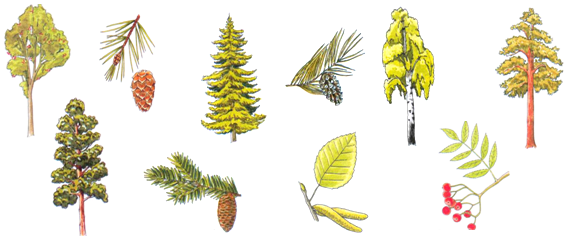 – Мы побывали с вами в сказочном зимнем лесу, научились распознавать деревья зимой.2. Практическая работа.Учащиеся  ставят  в  воду  срезанные  веточки  для  проведения  на-блюдений.IV. Итог урока.– Назовите признаки января.– Разгадайте кроссворд «Январь».По горизонтали:2. Обильное выпадение снега.4. Повышение  температуры  выше  нуля  градусов  в  холодное  время года.6. Пушистая снежная бахрома на деревьях и проводах.8. Тройка-тройка прилетела,    Скакуны в той тройке белы,    А в санях сидит царица,    Белокоса, белолица.    Как махнула рукавом –    Всё покрылось серебром.По вертикали:1. Появившаяся во время оттепели вода и подтаявший снег замерзают. На дорогах образуется корка изо льда. Это явление называется…3. Шуба бела весь свет одела.5. Сам бежит, а стоять не велит.7. Снегопад при сильном ветре.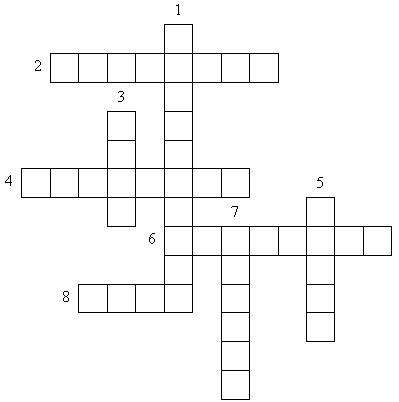 Ответы: По горизонтали:  2. Снегопад.  4. Оттепель.  6. Изморозь. 8. Зима. По вертикали: 1. Гололедица. 3. Снег. 5. Мороз. 7. Метель.Урок 38
ХВОЙНЫЕ ДЕРЕВЬЯЦели деятельности педагога: создать условия для ознакомления с хвойным деревом лиственницей, уточнения понятия вечнозелёное дерево; способствовать развитию умений выделять особенности хвойных деревьев, отличать хвойные деревья от лиственных.Планируемые результаты образования:Предметные: научатся определять хвойное дерево лиственницу, определять понятие вечнозелёное дерево; выделять особенности хвойных деревьев, отличать хвойные деревья от лиственных.Метапредметные (критерии сформированности/оценки компонентов универсальных учебных действий – УУД):Регулятивные: планирование – планировать решение учебной задачи: выстраивать последовательность необходимых операций (алгоритм действий).Познавательные: логические – выделять особенности хвойных деревьев, находить отличия хвойных деревьев от лиственных; общеучебные – объяснять понятие вечнозелёные деревья, знакомиться с хвойным деревом, которое сбрасывает на зиму листву (сибирская лиственница).Коммуникативные: планирование учебного сотрудничества – задавать вопросы, необходимые для организации собственной деятельности и сотрудничества с партнёром.Личностные: самоопределение – проявляют ценностное отношение к природному миру.Оборудование: фотографии и репродукции картин с изображением хвойных деревьев; загадки про хвойные деревья; пословица-головоломка; аудиозапись фрагмента скрипичного концерта.Ход урокаI. Организационный момент. Сообщение темы урока.Слайды 2–3. Для показа картинки щёлкнуть по слайду.– Отгадайте загадки:Её всегда в лесу найдёшь.Пойдём гулять и встретим:Стоит колючая, как ёж,Зимою в платье летнем…			(Ель.)У меня длинней иголки, чем у ёлки.Очень прямо я расту в высоту.Если я не на опушке,Ветви – только на макушке. 			(Сосна.)Слайды 4–5. – Рассмотрите репродукции картин, на которых изображены ели и сосны. Обратите внимание на красоту этих деревьев, так замечательно переданную художниками. Изменяется ли цвет этих деревьев осенью?II. Практическая работа.Для образца на слайдах 6–7 ветка ели и ветка сосны.– Сравните общий вид сосны и ели, обращая внимание на различие в расположении веток.Задание «Выбор веток».– Что у вас на столах? (Ветки, веточки.) Справа положите ветку ели, а слева – ветку сосны. Как вы их определили? (По хвоинкам.)Задание «Сравнение хвоинок».– Что же мы видим на ветках? (Иголки, хвоинки.) Рассмотрите хвоинки: сначала невооруженным глазом, затем с помощью лупы. – Чем похожи хвоинки сосны и ели? Чем различаются? (Длиной: у ели короткие, у сосны – длинные; по-разному прикрепляются к веточке: у ели сидят по одной, у сосны – по две.)Задание «Сравнение шишек».– Рассмотрите шишки. Какая из шишек еловая, а какая – сосновая?– Мы изучили два дерева – сосну и ель. Что же у них общего? (Есть хвоинки и шишки.)– Благодаря  хвоинкам  эти  деревья  назвали  хвойными. А что такое хвоинки? Физкультминутка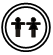 Даже ёлку мы вначалеОт сосны не отличали:Раз торчат иголочки –Значит, это ёлочки.А когда на ветку елиМы получше посмотрели,Оказалось, что онаНе такая, как сосна.			А. БартоIII. Изучение нового материала.– Какие хвойные деревья растут в наших лесах?Слайд 8.Рассказ «Сосна обыкновенная». Одна из самых светолюбивых пород средней полосы – сосна обыкновенная. Залитый солнцем бор-беломошник невольно создает у людей праздничное настроение. Беломошником его зовут за седой ковер лишайников под деревьями. Воздух в сосновом лесу почти стерилен: летучие выделения сосен – фитонциды – убивают микробов. Именно поэтому санатории для легочных больных строят в сосновых лесах. Высота сосны достигает 50–75 м, живет она 150–500 лет. Сосна – источник строевой древесины и многих химических продуктов: скипидара, канифоли, дегтя, витамина С. В народе сосну называют звонкой, а сосновый лес – корабельной рощей, мачтовым лесом.Слайд 9.Рассказ «Сибирская кедровая сосна». Назвали  её  кедром  за  красоту,  долголетие  и  большие  размеры кроны (до 45 м в диаметре). Первопроходцы, увидев в Сибири хвойное дерево с ароматной древесиной, назвали его кедром по аналогии с кедром ливанским. Её семена – всем известные коричневые «кедровые орешки». Они очень вкусные и питательные, их масло не уступает лучшим сортам прованского. В орешках содержатся белки и витамины, из жмыха делают халву. Животные прекрасно знают о пользе кедровых орешков. Белки, бурундуки, медведи и 200 видов птиц лакомятся ими. Особенно старательно это делает птица-кедровка. Запасая орехи на зиму, она часто о них забывает, и семена дают всходы. Кстати, кедровая сосна даёт не только семена: из её древесины делают музыкальные инструменты. Народная мудрость гласит: «В ельнике – трудиться, в березняке – веселиться, а в кедровнике – Богу молиться».Слайд 10.Рассказ «Ель».Бумага, на которой мы пишем, скорее всего получена из еловой древесины – главного сырья для бумажного производства. Изготавливают из ели также доски и мебель. Но мало кто знает, что ели мы обязаны скрипичной музыкой. По щелчку по кнопке «Звук» – звучит фрагмент скрипичного концерта: Вивальди. Концерт для двух скрипок и струнных ре минор Allegro non molto (фрагмент). По второму щелчку звук прекращается.Ни одно дерево не даёт такой певучей и звонкой древесины. Из ели делали свои замечательные скрипки самые знаменитые скрипичные мастера – Страдивари и Амати. А многим ли известно, что еловая хвоя в 6 раз богаче витамином С, чем апельсин или лимон? Есть её просто так не стоит, но настой из неё очень полезен. Хвойные ванны улучшают самочувствие. А как красива ель в Новый год и Рождество! Но лучше не срезать её, а украсить прямо в лесу или на дачном участке. В народе еловый лес называют ельником, дремучником, дремучим лесом.Слайд 11.Рассказ «Пихта». Пихту вы всегда отличите от ели и сосны. Её хвоя мягкая. В народе пихтовые ветки называют лапками. Высота пихты достигает 30–60 м, живет она 500–700 лет. Пихта очень чувствительна к загрязнению воздуха. Из её древесины делают бумагу, музыкальные инструменты – контрабасы; из живицы – смолы, которая вытекает из ранок на стволе пихты, – получают лечебный пихтовый бальзам. Из хвои и веток пихты получают камфору – лекарство от болезней сердца.Слайд 12.Рассказ «Можжевельник». Это небольшие вечнозелёные деревья или кустарники. Растут крайне медленно. Живут от 500 до 1000 лет. Светолюбивые, страдают от дыма и копоти. Древесина можжевельника очень прочная, устойчива к насекомым и гниению. Сладковато-пряные шишки (можжевеловые ягоды) употребляют в пищу, а также используют в парфюмерной промышленности. Листья и молодые побеги богаты эфирными маслами, которые очищают воздух от микробов. Давайте же будем беречь столь важное растение – можжевельник!Слайд 13.– Отгадайте загадку:Есть у родственницы ёлкиНеколючие иголки.Но, в отличие от ёлки,Опадают те иголки. 		(Лиственница.)Учитель демонстрирует веточку лиственницы. Слайд 14. Для образца ветка лиственницы.– Можно ли это дерево отнести к хвойным? (Да, потому что у него есть хвоинки.) Как они расположены? (Пучками.) Чем это дерево отличается от других хвойных деревьев? (Осенью хвоя желтеет и опадает.)Слайд 15.Рассказ «Лиственница». Как вы думаете, какое самое распространенное дерево в российских лесах? Берёза? Нет! Она занимает лишь 13 % площади всех лесов. Ель и того  меньше – всего  лишь 10 %. Лиственница всех опередила – целых 38 %. Хвоинки у неё мягкие, опадают каждую осень, как листва. Отсюда её название. Зато древесина у неё тяжёлая, твёрдая (свежесрубленное дерево тонет в воде). Древесина очень долговечная, долго не гниёт. Северяне издавна делали из неё различные постройки, сваи для мостов. До нашего времени сохранилась башня якутского острога, сделанная из лиственницы ещё в XVIII веке.IV. Итог урока.Игра «Пословица-головоломка». – По ходу часовой стрелки, пропуская одинаковое число слогов, прочтите пословицу и объясните её смысл.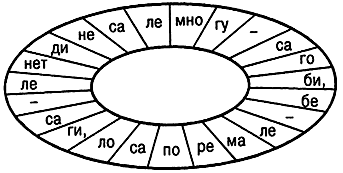 Ответ: Леса береги, нет леса – беги.– Что  такое  хвоинки?  С  какими  хвойными  деревьями  мы  познакомились?Урок 39
ЖИЗНЬ ПТИЦ Цели деятельности педагога: создать условия для ознакомления с птицами, обитающими в зимнем лесу, установления зависимости способа питания птицы от строения клюва; способствовать развитию умений выделять особенности внешнего вида и голосов зимующих птиц.Планируемые результаты образования:Предметные: научатся называть птиц, обитающих в зимнем лесу, рассматривать особенности внешнего вида и определять голоса зиму-ющих птиц, устанавливать зависимость способа питания птицы от строения клюва.Метапредметные (критерии сформированности/оценки компонентов универсальных учебных действий – УУД):Регулятивные: планирование – планировать совместно с учителем свои действия в соответствии с поставленной задачей и условиями её реализации; контроль и самоконтроль – сличать способ действия и его результат с заданным эталоном с целью обнаружения отклонений и отличий от эталона; коррекция – вносить необходимые коррективы в действие после его завершения на основе его оценки и учёта сделанных ошибок; саморегуляция – осуществлять стабилизацию эмоционального состояния для решения различных задач.Познавательные: общеучебные – самостоятельно выделять и формулировать познавательную цель; осуществлять смысловое чтение; предметные – знакомиться с птицами, обитающими в зимнем лесу, рассматривать особенности внешнего вида и определять голоса зимующих птиц, устанавливать зависимость способа питания птицы от строения клюва.Коммуникативные: планирование учебного сотрудничества – определять цели, функции участников, способы взаимодействия; взаимодействие – строить понятные для партнера высказывания.Личностные: самоопределение – осознают необходимость саморазвития; нравственно-этическая ориентация – проявляют уважительное отношение к иному мнению.Оборудование: загадки про птиц; кроссворд «Зимующие птицы»; таблица «Что умеет делать клюв»; ребусы про птиц.Ход урокаI. Организационный момент. Сообщение темы урока.– Отгадайте загадку:Избушка новая – для всех столовая,Зовёт обедать, крошек отведать. 				(Кормушка.)После того, как дети разгадают загадку, учитель включает слайд 2.– Кого мы можем встретить около кормушки? (Зимующих птиц.) Давайте отправимся в зимний лес, чтобы посмотреть, кто же там живёт. Злая волшебница украла все кормушки в лесу. Нам надо будет повесить новые кормушки. А для этого надо хорошо потрудиться.II. Изучение нового материала.Слайд 3.– Трудно сказать, сколько всего птиц на земном шаре. Приблизительно 100 миллиардов. Слайд 4.– Самые многочисленные птицы – воробьи. Слайд 5.– А есть птицы, которые скоро могут исчезнуть: белый журавль, белоснежный альбатрос, японский ибис. Эти птицы нуждаются в охране.Слайд 6.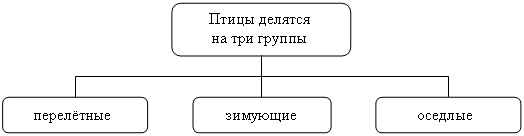 Слайд 7.– Что значит перелётные птицы? Назовите перелётных птиц. (Жаворонок, грач, скворец, кукушка, стриж, соловей, ласточка.)– Какие птицы прилетают к нам зимовать? (Снегирь, свиристель.) Верно. Это зимующие птицы.– Что значит выражение «оседлые птицы»? (Постоянно живут у нас, осели в определённом месте.)– Каких вы знаете оседлых птиц? (Ворона, воробей, щегол, дятел, поползень, сорока, голубь, клёст, синица, галка.)– Птицы могут перенести сильные морозы, но от голода они часто гибнут. Многие из них питаются исключительно насекомыми, а где их взять зимой? Вы знаете, что поздней осенью насекомые прячутся или умирают. А те птицы, которые питаются зерном, семенами, не могут добывать их из-под снега. Вот здесь-то и нужна ваша помощь тем птичкам, которые остаются без корма.Тихо в лесу поздней осенью и зимой: перелётные птицы уже улетели далеко-далеко. Зато к нам на зимовку прилетают другие пернатые. Пусть их немного, пусть не радуют они нас весёлым щебетанием, всё равно это прекрасно.Слайд 8.– Рассмотрите изображение первой птицы. Кто из вас видел эту птицу? Как она называется? (Снегирь.) Послушайте рассказ о снегире.У снегиря, важного и гордого, ярко-красная грудка, чёрная шапочка, белые полоски на крыльях. Когда снегирь взлетает с ветки, кажется, на солнце вспыхивают два зеркальца. Но такими щеголями выглядят только снегири-папы. Снегири-мамы гораздо скромнее. У птиц это вообще заведено. Грудка у них не красная, а серовато-бурая. Шапочка не такая бархатистая, и «зеркальца» на крыльях поменьше. Все снегири – неутомимые путешественники: всю осень и зиму они проводят в странствиях, перелетают с дерева на дерево, ищут ягоды рябины, бузины, семена ясеня, клёна, репейника, конского щавеля. Чуть подкрепились, передохнули – и вновь замелькали в припорошенных снегом перелесках.– А теперь обратите внимание на клюв снегиря. Как вы думаете, таким клювом удобно скусывать почки, извлекать семена? (Да.) Следовательно, снегирь – птица… (зерноядная).– Итак, чем питается снегирь? Как его клюв приспособлен к добыванию семян и почек? Запомните: если найдёте под деревом выеденные плоды, значит «столовались» тут именно снегири.Слайд 9.– Рассмотрите  изображение второй птицы. Это тоже наш зимний гость. Как называют эту птицу? (Свиристель.) По красоте оперения она не уступает снегирю: розовато-серые крылья, на конце чёрного хвоста жёлтая полоса, на шее – чёрный «шарф», на голове – большой хохол. Красавцы, да и только!Слайд 10.– Смотрите: птицы облепили куст рябины, весь обсыпанный красными ягодами, а вот те же птицы торопливо клюют калину, боярышник. В отличие от снегирей свиристели глотают плоды целиком. Наедятся, рассядутся на высоких деревьях и тихонько свиристят. Кто из вас сравнит внешний вид свиристели и снегиря? (Желающие отвечают.)– Вспомните, где вы видели этих птиц? Подумайте и ответьте, почему их так называют: снегирь и свиристель? Можно ли свиристелей назвать зерноядными?– А это кто прилетел на нашу кормушку? Головка у этой птички в чёрной шапочке, крылья и хвост тёмно-синие, а грудка ярко-жёлтая, будто в жёлтый жилетик нарядилась. Летом питается жучками, червячками, а зимой ест всё: разные зёрнышки, крошки хлеба, варёные овощи. Но больше всего охотница до свежего несолёного сала. Догадались, кто прилетает на нашу кормушку? (Синица.)После отгадывания учитель открывает слайд 11.– Ребята, Зимушка-зима интересуется, а не прилетала ли к вам птица, которая умеет бегать по стволам деревьев вниз и вверх головой? Поднимите руку, кто видел на своей кормушке эту птицу. Как её называют? (Поползень.)После отгадывания учитель открывает слайд 12.– Верно. Такое имя как нельзя лучше подходит этой птице. Она буквально прижимается к дереву и ползает по нему – хоть вверх головой, хоть вниз. Голодно и холодно птицам зимой. Чтобы пережить это трудное время, поползень делает кладовые с запасами. Часто он забывает про них, вот и прилетает на нашу кормушку.Слайд 13.Щелчок по кнопке «Звук» – воспроизведение стука дятла.– Ой, ребята, что это за звуки слышны в нашем зимнем лесу? Это дятел работает, древесину долбит, деревья лечит: насекомых и их личинок из-под коры и даже из глубины дерева достаёт. У него очень длинный язык – сантиметров 10, а то и 15. Кроме того, он липкий, с твёрдыми зазубринками. Ими дятел и достает насекомых. Может засунуть язык в узкие ходы, которые насекомые проложили в дереве, поэтому и называют дятла лесным доктором. Зимой дятел – кузнец, а летом – доктор.Слайд 14.– Зимой в наших краях можно увидеть и клеста. Это большеголовая птица с красно-коричневым оперением. Одиночества они не любят, держатся стайками. Небольшие стайки клестов можно увидеть на хвойных деревьях. Почему? Да ведь семена шишек – их основная пища. Но достать семечко из закрытой шишки не так-то просто. Как же быть?Рассмотрите изображение этой птицы. Обратите внимание на ее клюв. На что он похож?– Вы правы, дети, клюв у клёста напоминает щипцы: толстый, сплюснутый по бокам, а на конце устроен так, что верхняя и нижняя его части перекрещиваются. Таким клювом пара пустяков раздвинуть чешуйки шишки и достать семена. Шишки после того, как над ними потрудился клёст, кажутся растрёпанными. Клёст сбрасывает их на землю. Шишку, обработанную клестом, узнать легко: клёст отрывает её вместе с веткой. И что ещё интересно: клёст вьёт гнездо и выводит птенцов обычно в конце зимы – в феврале. Чудеса, да и только! Клёст – единственная птица, которая выводит птенцов зимой.Так как же отличить клестов от других птиц? Что помогает им «трепать» шишки? Что особенного в поведении птиц зимой? – А теперь давайте решим логическую задачу. Я покажу вам рисунки, на которых изображены клювы разных птиц, а вы должны догадаться, какая из этих птиц питается насекомыми, а какая – семенами, и обосновать своё мнение.Показ изображений.– А  теперь  посмотрите  на  другую  таблицу.  Чьи  следы  вы  видите? (Это следы птиц: воробья, лебедя, дятла.)Тут вприпрыжку по страницеВ ясный день гуляли птицы,Оставляя след крестом… ФизкультминуткаПтичкиУчащиеся выполняют упражнения за учителем.Птички прыгают, летают.Птички прыгают, поют:Чик-чирик, чик-чирик.Имитируют руками взмахи крыльев и совершают повороты туловища в стороны.Птички крошки собирают,Зернышки клюют.Наклон вперед, пальцами рук, собранными вместе, постукивать по коленкам.Перышки почистили,Перышки почистили,Стоя прямо, совершать взмахи левой и правой руками.Клювики почистили,Клювики почистили.Повороты головы вправо-влево.Дальше полетелиИмитируют руками взмахи крыльев.И на место сели.Садятся за парты.– А теперь решим кроссворд «Зимующие птицы».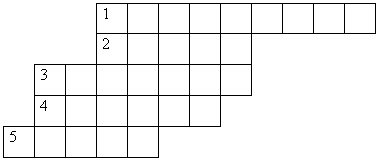 Вопросы к кроссворду:1. Какая птица ползает по дереву вниз головой? (Поползень.)2. Какую птицу можно назвать «лесным доктором»? (Дятел.)3. В названии какой птицы спряталось «снежное» слово? (Снегирь.)4. Какая птица – охотница до свежего несоленого сала? (Синица.)5. Какая птица выводит птенцов зимой? (Клёст.)– Давайте поиграем в игру «Что это за птица?». Отгадайте загадки про зимующих птиц.Спинкою зеленовата,Животиком желтовата,Чёрненькая шапочкаИ полоска шарфика.		(Синица.)Днём спит, ночью летает,Прохожих пугает.			(Филин.)В лесу, под щебет, звон и свист,Стучит лесной телеграфист:«Здорово, дрозд-приятель!»И ставит подпись… («Дятел»).Очень странный почтальон:Не маг и не волшебник он.Доставит письма и газеты,Несёт посылку на край света,Хранить умеет все секреты.Крылат, и смел, и зорок он.Кто же этот почтальон? 			(Сова.)– «Всякая птица своим клювом сыта» – утверждает народная мудрость. Каков биологический смысл этой пословицы? Что умеет делать клюв? (Предположения детей.)Слайд 15.– По способам питания и образу жизни птиц условно можно разделить на насекомоядных, зерноядных (в том числе и плодоядных), хищных и всеядных. Соответственно различается у них и строение клюва.Слайды 16–19.– Рассмотрите форму и строение клювов и сделайте выводы о характере питания этих птиц и способе добывания ими пищи.III. Закрепление изученного материала.– Прочитайте ребусы «Птицы».– Составьте правила отношения к птицам. Нельзя разорять гнёзда.  Нельзя подбирать и брать домой здоровых птенцов: мама-птица сама позаботится о них.  Нельзя убивать птиц: они не только способны доставить нам радость, но и необходимы природе.  Зимой надо помогать птицам пережить тяжёлые времена: делать кормушки, не забывать класть туда корм.– Ребята,  назовите  птиц,  которые  остаются  зимовать  в  наших  краях. (Дети перечисляют.)– Как называют птиц, которые прилетают к нам на зиму? (Зимующие.)– Чем они питаются?– Почему им трудно перезимовать в наших краях?– Как люди помогают птицам пережить зиму?– Поднимите руку, кто сделал кормушку и начал подкармливать птиц. (Поднимают руки.)– Молодцы, дети, вы не остались равнодушными к беде наших маленьких пернатых друзей, и я знаю, они отблагодарят нас сполна.– Послушайте обращение к нам птиц. Учитель читает стихотворение А. Яшина «Покормите птиц».Покормите птиц зимой, пусть со всех концовК вам слетятся, как домой, стайки на крыльцо.Небогаты их корма – горсть зерна нужна,Горсть одна – и не страшна будет им зима.Сколько гибнет их – не счесть, видеть тяжело.А ведь в нашем сердце есть и для птиц тепло.Разве можно забывать: улететь могли,А остались зимовать заодно с людьми.Приучите птиц в мороз к вашему окну,Чтоб без песен не пришлось нам встречать весну.– Ребята, с какой просьбой обращаются к вам птицы?– А какие советы могли бы дать друг другу люди и птицы?Слайд 20.– Ребята, чем мы помогаем птицам зимой? (Делаем кормушки, насыпаем в них зёрнышки, крошки, подвешиваем сало.)Щелчок по крестику – закрытие презентации.Заранее подготовленный ученик читает стихотворение З. Александровой.Мы кормушки смастерили,Мы столовую открыли.Воробей, снегирь-сосед,Будет вам зимой обед!В гости в первый день неделиК нам синицы прилетели.А во вторник, посмотри,Прилетели снегири.Три вороны были в среду,Мы не ждали их к обеду.А в четверг со всех краёв –Стая жадных воробьёв.В пятницу в столовой нашейГолубь лакомился кашей.А в субботу на пирогНалетело семь сорок.В воскресенье, в воскресеньеПрилетел гонец весенний –Путешественник-скворец…Вот и зимушке конец.IV. Итог урока.– Назовите зимующих птиц. Что умеет делать клюв? Почему нужно заботиться о птицах? (Птицы – наши друзья.)– Замечательный писатель М. Пришвин писал: «Мы хозяева нашей природы. Для рыбы нужна чистая вода – будем охранять наши водоёмы. В лесах, горах разные ценные животные – будем охранять наши леса и горы. Рыбе – вода, птице – воздух, зверю – лес и горы. А человеку нужна Родина. И охранять природу – значит охранять Родину».Урок 40
НАША СТРАНА – РОССИЯЦели деятельности педагога: создать условия для ознакомления с государственными символами России, уточнения названия нашей страны; способствовать развитию умения рассматривать достопримечательности Москвы, составлять устные высказывания.Планируемые результаты образования:Предметные: научатся воспроизводить название страны, достопримечательности столицы России, называть символы государства.Метапредметные (критерии сформированности/оценки компонентов универсальных учебных действий – УУД):Регулятивные: целеполагание – переносить навыки построения внутреннего плана действий из игровой деятельности в учебную; планирование – понимать выделенные учителем ориентиры действия в учебном материале.Познавательные: общеучебные – самостоятельно выделять и формулировать познавательную цель, осуществлять смысловое чтение; предметные – уточнять названия нашей страны (Россия, Российская Федерация); рассматривать достопримечательности Москвы – столицы РФ, знакомиться с символами России (флаг, гимн, герб).Коммуникативные: инициативное сотрудничество – предлагать помощь в сотрудничестве.Личностные: нравственно-этическая ориентация – осознают гуманистические и демократические ценности многонационального российского общества.Оборудование: государственные символы России; ребусы «Кремль», «Россия»; физическая карта России; фотографии исторических памятников Москвы; календарь «Государственные праздники».Ход урокаI. Организационный момент. Сообщение темы урока.– Наша знакомая тучка продолжила свой путь. Она летела всё дальше над большой-большой страной, которая протянулась к востоку от Европы до самого Тихого океана. Эта страна такая большая, что расположена  в  двух  частях  света:  в  Европе  и  в  Азии.  Как  называется  эта  страна? (Россия.)Слайд 2 – Карта России.– Сегодня на уроке мы ближе познакомимся с Россией, нашей Родиной, где мы все живем. Россия – самая большая страна в мире. Она занимает девятую часть всей суши. Россия расположена сразу в двух частях света: в Европе и в Азии. Её территория так велика, что требуется почти неделя, чтобы проехать на поезде от её западных границ до восточных.II. Изучение нового материала.– Россию называют богатой страной. Толковый словарь Ожегова объясняет: «Богатый – то же, что обильный, содержащий в себе много чего-нибудь ценного». Чем богата Россия? (Лесом – зона лесов; полезными ископаемыми – нефть, алмазы, торф, каменный уголь, гранит, песок и глина, железная руда.)– Какие символы имеет наша страна? Как вы считаете, зачем стране нужна символика? Из чего она состоит? (Предположения детей.)– В ваших конвертах находятся флаги, гербы, монеты разных стран: России, Франции, Украины, Болгарии, Италии. Отберите символы Российского государства.Дети выполняют задание.– Главный закон, который определяет жизнь государства, права и обязанности его граждан – это Конституция Российской Федерации. День принятия Конституции – 12 декабря 1993 года.Какие обязанности и права граждан вы можете назвать? Какие государственные праздники вы знаете? (Ответы детей.)– Предлагаю следующее задание: соотнесите даты государственных праздников и их названия.12 декабря			День Победы12 июня				День народного единства4 ноября				День независимости России23 февраля			Международный женский день9 мая				День Конституции1 мая				Праздник Весны и Труда1 января				Новый год8 марта				День защитников Отечества– Закончите начатую пословицу: Человек без родины – что соловей без песни. Велика русская земля, и везде солнышко. Золоту старости нет, родине – цены нет. Всякому мила своя сторона. На чужой стороне родина милей вдвойне.– Любовь к родине – важнейшее чувство для каждого человека. Родиной мы зовём её потому, что в ней мы родились, в ней говорят родным нам языком и всё в ней для нас родное. Отечеством мы зовём Россию потому, что в ней жили отцы и деды наши. Матерью – потому, что она вскормила нас своим хлебом, вспоила своими водами, выучила своему языку; как мать, она защищает и бережёт нас от всех врагов.К. Д. Ушинский писал: «Много есть на свете и кроме России всяких  хороших государств и земель, но одна у человека родная мать – одна у него и Родина».С этими словами трудно не согласиться, равно как и с тем, что каждое государство должно иметь свои государственные символы. Есть они и у России. Это гимн, герб и флаг. Предлагаю выполнить такое задание: из множества флагов выберите флаг России и раскрасьте шаблон, лежащий перед вами, в цвета российского флага.Слайд 3.– Цвета российского флага выбраны не случайно. Белый цвет означает откровенность, благородство, совершенство, синий – верность и честность. А вот красный символизирует мужество, отвагу, героизм, смелость. Государственный флаг – важный символ страны. Он постоянно поднят над правительственными зданиями. В торжественные и праздничные дни государственными флагами украшают дома и улицы. Флаг – это святыня, ему отдают почести, его защищают и берегут.Слайд 4.– Ещё один символ государства – это герб. Слово «герб» в переводе с немецкого означает «наследство». Это отличительный знак, эмблема города, государства, сословия, рода. Изображался герб на знамёнах, печатях, монетах. Герб нашего государства пришёл к нам полтысячелетия тому назад из Византии.У России величавойНа гербе орёл двуглавый,Чтоб на запад и востокОн смотреть бы сразу мог.Сильный, мудрый он и гордый,Он России дух свободный.			В. СтепановГерб – это отличительный знак, эмблема государства, города. Герб России – двуглавый орёл. Герб можно разглядывать, можно им любоваться как произведением искусства, но что особенно важно, его нужно суметь грамотно прочесть. На фоне щита красного цвета изображён золотой двуглавый орёл. Орёл – символ вечности России, символ глубокого уважения к своей истории. Две головы орла символизируют единство Европы и Азии, три короны – союз народов, живущих в России. Крылья орла похожи на солнечные лучи, а сама золотая птица – на солнце. На груди орла помещено изображение всадника – это Георгий Победоносец. Всадник – это символ победы добра над злом, готовности нашего народа защищать страну от врагов. С изображением герба мы постоянно встречаемся в повседневной жизни. Он изображён на паспорте граждан РФ, свидетельстве о рождении, аттестате об окончании школы. Его можно увидеть на денежных знаках, почтовых марках, открытках, правительственных наградах. Особенно часто мы встречаем герб, когда достаем монеты.С давних времён на лицевой стороне монеты было принято помещать герб как символ ее принадлежности к определенному государству. Всадник с копьём изображается на монетах, которые мы называем копейками, отсюда их название.В особенно торжественных случаях – на государственных праздниках, военных парадах, при подъёме флага и во время спортивных соревнований – исполняется государственный гимн. Гимн – это торжественная песня или мелодия, его слушают и поют стоя, мужчины – без головных уборов, проявляя тем самым уважение к главной песне своей Родины. Автором современного текста гимна России является С. В. Михалков, музыку написал А. В. Александров. Давайте сейчас прослушаем гимн стоя, по всем правилам. Слайд 5.Звучит гимн России, дети встают и слушают его стоя (нажать на кнопку «Звук»).– Посмотрите, какой красивый флаг у нашей страны. Мы с вами уже говорили о флаге. Давайте вспомним, где мы часто встречаем флаг? (Вывешивают на серьёзных государственных мероприятиях, на зданиях во время государственных праздников, на соревнованиях.) Физкультминутка– Давайте и мы с вами тоже станем на время спортсменами и сделаем зарядку.ЗАРЯДКА– Любовь к Родине начинается с любви к своему дому, своей улице, школе, к своим родителям и своему родному городу. В какой области России вы живёте?– Назовите главный город нашей области.Учитель проводит викторину «Символы России».1. Что такое герб? (Символ государства.)2. Какие цвета у российского флага? (Белый, синий, красный.)3. От какого слова произошло слово «копейка»? («Копьё».)4. Что такое скипетр? (Украшенный жезл – символ власти.)5. Что такое государственный флаг? (Символ государства.)6. Кто изображён на российском гербе? (Двуглавый орел.)7. Что такое монета? (Кусочек металла с особым тиснением, облада-ющий определенным денежным номиналом.)8. Что такое держава? (Золотой шар с короной или крестом наверху – символ власти.)9. Закончи пословицу: «Человек без Родины – что соловей без...»  (песни).– У меня в руках волшебный клубочек. Давайте узнаем, куда мы сейчас отправимся. Послушайте стихотворение Ф. Глинки «Москва»:Город чудный, город древний,Ты вместил в свои концыИ посады и деревни,И палаты и дворцы!Опоясан лентой пашен,Весь пестреешь ты в садах;Сколько храмов, сколько башенНа семи твоих холмах!..Исполинскою рукоюТы, как хартия, развит,И над малою рекоюСтал велик и знаменит!На твоих церквах старинныхВырастают дерева;Глаз не схватит улиц длинных...Это матушка Москва!Кто, силач, возьмёт в охапкуХолм Кремля-богатыря?Кто собьёт златую шапкуУ Ивана-звонаря?..Кто Царь-колокол подымет?Кто Царь-пушку повернёт?Шляпы кто, гордец, не сниметУ святых в Кремле ворот?!Ты не гнула крепкой выиВ бедовй твоей судьбе:Разве пасынки РоссииНе поклонятся тебе!..Ты, как мученик, горела,Белокаменная!И река в тебе кипелаБурнопламенная!И под пеплом ты лежалаПолоненною,И из пепла ты воссталаНеизменною!..Процветай же славой вечной,Город храмов и палат!Град срединный, град сердечный,Коренной России град!Слайд 6.– Мы побываем вслед за волшебным клубочком в Москве. Он поведет нас в город, о котором говорят так: «Москва – белокаменная, злато-главая, краснозвонная, хлебосольная да приветливая». Давайте пройдем по самому центру Москвы, по Кремлю и Красной площади, и разберемся, что значит каждое из этих слов.– Москва – столица нашей Родины. В старину считали, что Москва расположена на семи холмах. Теперь город так разросся, а неровности так сгладились, что некоторые холмы существуют лишь в памяти народной. Как же возникла Москва?…Из богатого и славного города Суздаля скакал князь Юрий Долгорукий, чтобы выбрать место для заставы-крепости. Полюбился князю удобный для обороны холм – место при слиянии узенькой лесной речки Неглинной с полноводной, чистой как слеза Москвой-рекой. Шел 1147 год. Этот год и стал считаться годом рождения Москвы. Даже Юрий Долгорукий и его воины не думали, что на лесистых холмах вырастут дома, появится город, равного которому не будет в русской земле. Росла и крепла Москва. Вскоре в народе и поговорка родилась: «Москва – всем городам голова».– Назовите  главную  площадь  в  Москве. (Слайд 7.) (Красная площадь.) – Назовите город-крепость в центре Москвы. (Слайд 8.) (Кремль.)– Все дороги России ведут в Москву, а в Москве все улицы сходятся к Кремлю. В Кремле всё привлекает глаз: и златоверхие соборы, блещущие маковками на солнце, и древние камни стен кремлевских, и башни, защищавшие Москву от врагов. У каждой башни своя тайна, своя история. Во всем мире люди, увидев привычный и знакомый силуэт Спасской башни, на разных языках уверенно говорят: «Москва!» Весь мир каждый день слушает бой часов на Спасской башне. С давних пор в Москве звучат кремлевские куранты. Любила Древняя Русь колокольный звон. В Кремле безмолвно дремлет Царь-колокол (слайд 9), творение русских мастеров, какого ещё никогда не бывало, весом около 12000 пудов, то есть свыше 200 тонн. Росла, богатела Москва – росли и умножались кремлёвские сокровища.Слайд 10. Для воспроизведения звука – щелчок по кнопке «Звук».– Москва  по-особенному  разговаривает  с  горожанами  и  своими  гостями. Послушайте запись колокольного звона, боя часов на Спасской башне, хода часов. На что похож голос города? (На биение большого сердца.)– Вот теперь мы сможем ответить, что значат слова о Москве. Почему Москву называют белокаменной, златоглавой, краснозвонной, хлебосольной? (Ответы детей.)Слайд 11.– Москва – столица  России.  Кто  знает,  что  значит  слово  «столица»? (Столица – главный город страны.)– Как вы думаете, справедливо ли то, что какой-то один из городов называют главным? Все города хороши, но как в семье бывает кто-то, кого больше всех слушаются, так и в стране должен быть город, в котором принимаются важные для всей страны решения. Иначе была бы неразбериха. Но на главном городе лежит и самая большая ответственность, от него ждут помощи и защиты.Слайд 12.– Рассмотрите изображение герба Москвы. В гербе Москвы, как и в гербе России, изображён святой Георгий Победоносец, насмерть пронзающий змея. Посмотрите, какие цвета в гербе главные? (Белый, красный, синий, золотой.)– Что они могут значить? (Золотой – цвет хлеба, золото куполов; синий – цвет мирного неба; красный – цвет победы, силы; белый – цвет чистоты, добра. А всё вместе напоминает хлеб-соль на красной скатерти – знак уважения к гостям, символ открытой, щедрой души города.)– Москва – столица России. В каждой стране есть главный город, столица. Теперь мы знаем, чем интересна Москва, чем она примечательна. А чем примечателен наш родной город (село)? Чем мила нам наша родная сторона? За что мы любим наш родной город (село)? Давайте вспомним, о чём мы говорили на наших занятиях, о чём рассказывали вам дома? Что вы сами заметили, гуляя по нашим улицам? Представьте себе, что вас об этом спрашивают люди, приехавшие из другой страны, и вам нужно рассказать все самое лучшее. Рассказать так, чтобы гости тоже полюбили наш город.Слайд 13.– Давайте покажем на карте расположение родного города (села) и определим, насколько далеко он находится от Москвы.III. Закрепление изученного материала. Работа по учебнику.– Рассмотрите в учебнике фотографии достопримечательностей Москвы. Где бы вы хотели побывать?– В заключение хочу прочитать вам стихотворение С. Синицына:Берегите Россию – нет России другой.Берегите её тишину и покой,Это небо и солнце, этот хлеб на столеИ родное оконце в позабытом селе…Берегите Россию, без неё нам не жить.Берегите её, чтобы вечно ей бытьНашей правдой и силой, всею нашей судьбой.Берегите Россию – нет России другой!– С этими словами трудно не согласиться, равно как и с тем, что каждое государство должно иметь свои государственные символы.– А сейчас давайте прочитаем ребусы.IV. Итог урока.– Назовите государственные символы России. Что такое герб? Что обозначает двуглавый орёл? Что означает всадник с копьём? Чем является гимн для любой страны? Назовите цвета российского флага. Назовите столицу России.Урок 41
БОГАТА ПРИРОДА РОССИИЦели деятельности педагога: создать условия для ознакомления с разнообразием и богатством природы России, с представителями животного мира и местом их обитания на территории нашей страны; способствовать развитию умений ориентироваться по карте, определять значение цветов, символов (знаков).Планируемые результаты образования:Предметные: научатся строить сообщения в устной форме о разнообразии и богатствах природы России – леса, реки, горы; ориентироваться по карте: называть значения символов (знаков); рассматривать представителей животного мира и места их обитания на территории нашей страны.Метапредметные (критерии сформированности/оценки компонентов универсальных учебных действий – УУД):Регулятивные: прогнозирование – предвосхищать результат; оценка – владеть способами самооценки выполнения действия, адекватно воспринимать предложения и оценку учителей, товарищей, родителей и других людей.Познавательные: общеучебные – осознанно и произвольно строить сообщения в устной форме; предметные – знакомиться с разнообразием и богатствами природы России – леса, реки, горы; уметь ориентироваться по карте: называть значения символов (знаков); рассматривать представителей животного мира и места их обитания на территории нашей страны.Коммуникативные: управление коммуникацией – адекватно оценивать своё поведение и поведение окружающих, прогнозировать возникновение конфликтов при наличии разных точек зрения.Личностные: самоопределение – проявляют ценностное отношение к природному миру, готовность следовать нормам природоохранного поведения.Оборудование: карта в учебнике; фотографии и загадки про животных; кроссворд «Звери и птицы»; фотографии луговых цветов; схемы «Леса России»; Красная книга России; карточки «Чьи семена», «Чьи шишки».Ход урокаI. Организационный момент. Сообщение темы урока.Слайд 1.– Животный мир России по видовому составу богаче растительного. В России обитает до 130 тысяч видов животных (из них 90 тысяч видов насекомых) и всего 18 тысяч видов высших растений. Состав и облик животного мира зависит от климата (температура, влажность), рельефа, геологической истории развития территории. Сегодня мы с вами познакомимся с растительным и животным миром России.II. Изучение нового материала.– Рассмотрите карту в учебнике. Отгадайте загадку. Покажите на карте, где обитает это животное. Учитель загадывает загадки, демонстрирует фотографии животных и рассказывает о каждом животном.Слайд 2. (Слайды 2–17 – рисунок животного появляется по щелчку на слайде.)У косого нет берлоги,Не нужна ему нора.От врагов спасают ноги,А от голода – кора. 			(Заяц.)– Заяц – небольшое лесное животное, грызун. Распространен по всей  Европе,  Малой  Азии  и  Восточной  Африке,  а  также  в  Австралии и Америке. Обитает в основном в лесных зонах, избегает открытых мест (лугов, полей). Окраска меха зависит от времени года. Летом заяц серый, а зимой он белеет (за исключением кончиков ушей). Уши у него длинные, что свидетельствует о хорошем слухе. Длинные задние ноги позволяют ему делать большие прыжки и убегать от преследования. Днём заяц спит, затаившись среди травы, а по ночам выходит кормиться. Питается он сочными частями травянистых растений, корой деревьев и, конечно же, не откажется от капусты.* * *Слайд 3.Зверь клыкастый, Вместо ног – ласты.Хвост по льду волочится, Мороза зверь не боится. 			(Морж.)– Морж – крупное ластоногое млекопитающее, которое распространено по побережью мелководных морей Северного Ледовитого океана. Длина его тела 3–4 м, масса – около 1,5 т. Толстая кожа этого животного  покрыта  редкими  жёсткими  волосами  рыжеватого  цвета.  Вместо ног – ласты. Самой характерной особенностью моржа являются мощные бивни, выступающие вперёд на полметра и более. Питается он различными морскими червями, рачками и моллюсками. Морж занесён в Красную книгу России как охраняемый вид.* * *Слайд 4.В лесу на ветке она сидит,Одно «ку-ку» она твердит,Года она нам всем считает,Птенцов своих она теряет.«Ку-ку» слышно то там, то тут,Как птицу эту зовут? 			(Кукушка.)– Не все птицы сами выкармливают своих птенцов. Есть птицы, подкидывающие птенцов в гнёзда других птиц. Такова кукушка. У её птенцов более полутора сотен родителей. Чаще всего такими приёмными родителями являются пеночки, коньки, трясогузки, зарянки, славки, камышовки. Вес кукушки 100 г, а её яйца не больше воробьиных – весят всего около 3 г. Птички – воспитатели кукушат раз в 10 меньше кукушки. Четыре-пять своих яиц кукушка откладывает в течение месяца с лишним (через 6–8 дней по яйцу). Яйца кукушки по величине и цвету обычно сходны с яйцами мелких птичек, в гнезда которых она их подкидывает. Кукушка или сразу откладывает туда свои яйца, или приносит их в клюве и раскладывает по одному в каждое гнездо, предварительно удалив из него одно чужое (нелишняя предусмотрительность). Кукушке-самке в этом деле иногда помогает самец. Садясь где-нибудь вблизи гнезда птичек, он своим присутствием отвлекает их внимание. Они с писком кружатся около него, стараясь прогнать, а тем временем самка подбрасывает яйца в их гнёзда, и таким образом птички оказываются обманутыми.* * *Слайд 5.Огромная кошка по лесу скачет,На ушках кисточки не прячет,Ей не скажешь слова «брысь»,Потому что это … (рысь).– Рысь – хищная лесная кошка довольно крупных размеров, с гибким телом и коротким хвостом. На ушах её – кисточки. Пятнистость шерсти делает рысь незаметной среди растительности леса. Рацион питания её огромен: зайцы, птицы, мелкие и крупные грызуны, молодые кабаны, лани, косули и даже лоси и олени. Рысь занесена в Красную книгу.* * *Слайд 6.Зверька узнали мы с тобойПо двум таким приметам:Он в шубе серенькой зимой,А в рыжей шубке – летом. 			(Белка.)– Белка – маленький лесной зверёк, живущий в тайге, а также в смешанных и широколистных лесах. Это проворное, симпатичное создание с остренькой мордочкой, цепкими лапками и длинным пушистым хвостом устраивает своё гнездо на деревьях и очень искусно защищает его от ветра, снега и холода. Окраска шерсти этих зверьков зависит от сезона года. Летом белка рыжая, а зимой – светло-серая. Она обладает зорким зрением, острым чутьём, необычайной подвижностью. С быстротой молнии перелетает она с ветки на ветку. Но, несмотря на это, у белки много врагов, в том числе и человек. Питается она орехами, желудями, почками и плодами деревьев.* * *Слайд 7.Возле скал под ветром влажным,Кто, скажите, из зверейНа своих песчаных пляжахЗагорает у морей? 		(Морской котик.)– Морской котик живёт в холодных и умеренных морях, где часто совершает дальние плавания. Тело у животного вытянутое, обтекаемое, как у всех ластоногих, голова относительно маленькая, зубы острые и служат для ловли добычи, ушные отверстия при погружении в воду закрываются. Конечности морского котика превращены в ласты. Хвост короткий. Питается он рыбой, ракообразными и моллюсками.* * *Слайд 8.Словно царскую корону, Носит он свои рога.Ест лишайник, мох зелёный, Любит снежные луга. 			(Олень.)– Пятнистый олень распространен в умеренной климатической зоне Европы и Юго-Восточной Азии. Длина его тела около 150 см, высота – около 100 см. Летняя окраска этого замечательного животного – каштановая с белыми пятнами, зимой же пятнистый олень серовато-бурый. На заду – большое белое пятно. Рога у него тонкие, с «разломом» под тупым углом. В отличие от других оленей ведет дневной образ жизни.Пятнистого оленя разводят для производства укрепляющего медицинского препарата, получаемого из рогов молодых оленей.* * *Слайд 9.– Северный олень живёт только в очень холодном климате. Бывает ручным и диким. Растущая на его теле шерсть летом короткая, тёмно-серого  цвета,  а зимой – длинная белая. Голова с ветвистыми рогами низко наклонена. Осенью олень сбрасывает рога и до весны остаётся без них. На каждом роге у оленя во второй год вырастают две «ветки», в третий – три и так далее. Плоские широкие копыта позволяют оленю бегать по снегу не проваливаясь. Главную пищу оленя составляют мхи и разного рода лишайники. Оленье молоко необыкновенно жирное и содержит очень много масла, но так как оно не очень вкусное, то из молока чаще приготовляют сыр. Мясо оленей очень приятно на вкус. Из рогов коренные жители Севера делают ножи, ложки и иглы. Кожа с шерстью идёт на изготовление одежды.* * *Слайд 10.Позапасливее всех я: У меня, друзья, щекаВроде сумки для орехов Или, скажем, вещмешка. 			(Суслик.)– Суслик – млекопитающее из отряда грызунов. В России обитает около 10 видов сусликов. Длина тела до 40 см, хвоста – менее 1/2 длины тела. Отдельные виды – с пышными хвостами, большинство бесхвостые. Обыкновенный суслик, из европейских видов, величиной с белку; это симпатичные животные с вытянутой головкой, спрятанными в меху ушами, коротким хвостом. На передних лапах по 4 пальца и бородавка вместо пятого, на задних – по 5 пальцев. Хвост имеет вид короткого обрубка около 3 см длиной. Суслики обладают большими защечными мешками, в которых переносят зерно. На воле живут в глубоких норах (которые используют один сезон) на межах полей, лугах, пастбищах. Перед норами сусликов возвышаются плоские холмики из земли, песка или щебня. Эти бугорки – сусликовины – хорошо заметны не только в степи, но и среди горных лугов, и являются лучшим указателем мест обитания этих грызунов. Суслики – дневные животные, заметные и весьма интересные для наблюдений за ними на воле весной или летом; степной суслик редко уходит далеко от норы.* * *Слайд 11.Веток хруст в лесу то тут, то там.Это ищет жёлуди ... (кабан).– Кабан, или дикая свинья, – ближайший родственник домашней свиньи. Распространён в умеренной и жаркой зоне Евразии, а также в Северной Африке. Живёт в лесах и в местностях, поросших кустарником. Взрослый кабан достигает в длину 170 см, высота его до 90 см, вес – от 200 до 300 кг. Окраска густой щетины изменяется от черно-бурой до серовато-желтой. Пища кабана очень разнообразна. Он ест и растения, и охотится на небольших животных.* * *Слайд 12.Корольков, синиц приятель –На стволе хозяин дятел.Барабанит в мерзлый ствол:«Эй, компания, – за стол!Подбирайте меж соринокКто жуков, а кто личинок –Клад разведан под корой.Открывайте пир горой!» – Дятел – знаменитый барабанщик лесных массивов. Он пёстрый, только на голове у него яркие красные пёрышки. Клюв прямой и сильный. Крепкий хвост, опущенный вниз, помогает птице ловко лазить по стволам деревьев. Тонкий язык, покрытый липкой слюной, служит для ловли насекомых и червей, которыми дятел питается. А зимой в пищу идут сосновые и еловые шишки. Дятла называют санитаром леса, так как он освобождает больные деревья от вредителей.* * *Слайд 13.Петь люблю рассветной тишью,И влюблен я в песнь своюТак, что ничего не слышу,Когда только запою.			(Глухарь.)– В хвойных и лиственных лесах живут рябчики, тетерева, глухари, которые относятся к отряду куриных. Глухарь – самая крупная лесная промысловая птица, коренной житель лесов Сибири, Урала, Верхнего и Нижнего Поволжья. Весной, в марте, начинаются глухариные тока. В мае глухарка устраивает себе незатейливое гнездо, которое помещается прямо на земле, под кустом или под стволом поваленного дерева. В неглубокую ямку, слегка выложенную стебельками и листьями трав, глухарка кладет от 6 до 9 яиц, редко больше. Яйца глухарки несколько крупнее куриных. Все заботы по устройству гнезда, насиживанию яиц и воспитанию птенцов падают, как и у всех птиц этого типа, исключительно на самку. Много ума, природной хитрости и самоотверженности нужно проявить глухарке, чтобы вырастить глухарят и спасти их от многочисленных врагов: лисиц, хорьков, куниц, ястребов. Пища глухарей довольно разнообразна. Весной они кормятся распускающимися почками, свежей зеленью и сохранившимися под снегом ягодами: рябиной, калиной и т. д. Летом, кроме насекомых, их личинок и куколок, муравьиных яиц, глухари охотно и помногу едят различные ягоды: землянику, ежевику, дикую вишню. Зимой основным их кормом является хвоя сосны. Хвоя довольно питательна и, кроме того, помогает глухарям избавиться от многих внутренних паразитов.* * *Слайд 14.Чтоб здоровье было лучше,Пух роняя в сосняке,Кувыркаюсь я на сучьях,Как гимнаст на турнике. 			(Тетерев.)– Тетеревиные птицы научились использовать снежный покров, устраивая в нём подснежные убежища-камеры, а в качестве главного источника корма довольствоваться древесно-кустарниковой растительностью (концевыми побегами, почками, серёжками, хвоей). Температура воздуха в подснежной камере ниже 0 °С, а если она поднимается выше, то птица проделывает в потолке камеры вентиляционное отверстие. В теплое время года главным кормом становятся молодая зелень, цветы трав 
и кустарников, а осенью почти все тетеревиные птицы переходят на ягодный корм. Насекомых используют мало, но чем дальше к югу, тем больше насекомых поедается в летние месяцы, особенно птенцами.* * *Слайд 15.Вперевалку зверь идётПо малину и по мёд.Любит сладкое он очень.А когда приходит осень,Лезет в яму до весны,Где он спит и видит сны. 			(Медведь.)– Бурый медведь – самый большой и сильный зверь северных лесов. У него тёплая, мохнатая шуба бурого цвета. С виду медведь неуклюж, хотя в действительности очень подвижен и ловок: может быстро бегать, прыгать, влезать на деревья и переплывать небольшие речки. Бурый медведь всеяден. Он питается растительной и животной пищей и большой охотник до сладкого мёда. Бурый медведь занесён в Красную книгу.* * *Слайд 16.В океане тёмно-синем,Лапой выудив моржа,На полярной скользкой льдинеОн дрейфует не дрожа.  			(Белый медведь.)– Белый медведь – самый крупный хищник в мире. Обитает по берегам северных полярных морей. Шуба его желтовато-белого цвета. Он силён и кровожаден, отличный пловец и часто, отдавшись на волю морских течений, дрейфует на льдинах в поисках пищи. Питается белый медведь в основном рыбой и тюленями. Белый гигант занесён в Красную книгу.* * *Слайд 17.Хвост поджав, во льдах ночую,Выношу мороз любой.Я по Северу кочуюВ тёплой шубе голубой. 			(Песец.)– Песец – промысловое пушное животное, которое иногда называют полярной лисицей. По размеру он немного меньше настоящей лисы, распространён по всей тундре. Песцы бывают двух окрасок: белые и голубые, точнее тёмные. Белый песец становится белым только зимой, голубой же и зимой и летом сплошь тёмный. Песцы питаются в основном грызунами, а также поедают яйца, птенцов и даже взрослых птиц. У морских побережий они лакомятся моллюсками, крабами и морскими ежами.– А теперь давайте решим кроссворд «Звери и птицы». В этих клеточках спрятано 11 названий зверей и птиц. Вам нужно их найти, а из оставшихся букв сложить название вымершего животного. Слова могут изгибаться под прямым углом.Ответ: тигр, панда, утка, хомяк, жираф, газель, орёл, кролик, землеройка, куропатка, дятел. Из оставшихся букв получаем слово стегозавр.Слайд 18.– Рассмотрите схему «Леса России».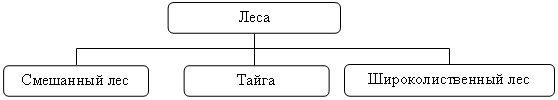 Слайд 19.Тайга – это хвойный лес, он занимает большую часть лесной зоны. Зима в тайге холодная, а лето теплее, чем в тундре, поэтому здесь растут деревья, которые не очень требовательны к теплу, – хвойные. У хвойных деревьев листья – это хвоинки, и они всегда зелёные. Хвойные – высокие деревья с мощными корнями. В тайге растут ель, сосна, пихта, лиственница, кедровая сосна. Учитель  показывает  изображения  деревьев,  фотографии  хвойного леса. Слайд 20.Ель – всем знакомая новогодняя ёлка. У ели хвоинки короткие, грубоватые, расположены поодиночке и густо покрывают ветки. Шишки имеют продолговатую форму. Ели – долгожительницы. В еловом лесу всегда темно и влажно.Слайд 21.Сосна – это самое светолюбивое хвойное дерево. Ствол прямой, кора жёлто-оранжевого цвета. Хвоинки длинные, сидят парами. Шишка имеет округлую форму. Сосне не страшны ни морозы, ни жара, ни засуха, ни ветры. Одного только боится сосна – тени, поэтому сосновые леса светлые и сухие. Сосна очищает лес от вредных бактерий. Хвоя богата витамином С. Сосна – это дерево здоровья!Слайд 22.К югу на смену тайге приходит смешанный лес. В нём наряду с хвойными деревьями растут берёзы, осины, ольха. Учитель  показывает  фотографии  смешанного  леса,  отдельных  деревьев. – Зима в таком лесу мягче. У лиственных деревьев средней полосы некрупные листья, которые они сбрасывают на зиму.Природа нашего края скромна: у нас нет пальм, не расцветают по весне каштаны, нет экзотических деревьев с крикливыми попугаями. Наши леса славятся липой, благоухающей по весне, клёном, радующим своим ярким убранством осенней порой, дубом, который подобно былинному богатырю готов сразиться с врагом, чтобы защитить слабого. И конечно же... берёзой. Издавна это дерево считается символом России.Слайд 23.Берёза – единственное в нашей стране дерево с белой корой. Не погибнет и в слишком влажном, и в слишком сухом месте. Боится только затенения. Берёза – символ нашей Родины, олицетворение прекрасной, светлой, великой русской земли!Деревьев разных не сочтешь –Одно другого краше.Но где ты дерево найдешьРодней берёзки нашей?..Действительно, жизнь и судьба русского человека связана с красавицей берёзкой. Берёзы... Берёзы... Они давно бескорыстно и надежно дружат с людьми. В глубокой древности они пришли к нам в жилище, в далёкие времена были для нас источником света и тепла.Древние славяне почитали берёзу священным деревом, олицетворяющим свет, чистоту, женственность. В христианские времена берёза была связана с весенними церковными праздниками. С приходом тёплых дней, в воскресенье на седьмой неделе после Пасхи, праздновалась Троица. Накануне праздника в лесу рубили молодые берёзовые ветки, собирали траву, чтобы на Троицу – в воскресенье – украсить ими дом и церковь. Берёзовыми ветками украшали горницу и вход в дом, полы посыпали душистой свежескошенной травой.Троицу считали девичьим праздником. Девушки брали с собой угощение – пироги да ватрушки – и шли в лес, где находили нарядную берёзку. Завязывали на её ветвях ленточки, кланялись ей и просили выполнить их желания.Нынче праздник Троица. Стройная берёза,Пусть дождем умоется, пусть прольются грозы.Коль на ветку тонкую ленту повязать,То берёза ломкая счастье может дать.Из веточек берёзовых мы заплетём венок.Корою бело-розовой украсим кузовок.Деревце заветное нам на праздник этотСкажет: «Вас волшебное ожидает лето!»Светлая ты Троица, ласковая ночь,Буря успокоится, зло отступит прочь.Из веточек берёзовых мы заплётем венок.Корою бело-розовой украсим кузовок.Берёза не только участвовала в праздниках. С ней крестьяне-земледельцы связывали немало примет.  Лопаются серёжки у берёзы – время сеять хлеб.  Овес сей, когда берёза распускается.  Весной берёзовый сок невкусен – хлеб уродится на славу.  Xoтите узнать, какое будет лето? Присмотритесь к берёзам. Если весною берёза раньше ольхи лист распустит, то лето будет сухое. Если ольха наперёд – мокрое. Из берёзы течёт много сока – к дождливому лету. О том, какой будет весна, берёзы рассказывают осенью. Листья начинают желтеть с верхушки – ждите ранней весны, если снизу – поздней, а если равномерно – средней. И зиму берёзы могут предсказывать. Если в начале октября с них лист не опал – снег ляжет поздно.Известно, что ни в какой другой стране нет такого обилия берёз, как у нас. Со времен глухой старины вошли в нашу жизнь стройные и тихие берёзки. Берёза и в песнях, и в загадках, и в сказках, и в стихах. Мила она русскому сердцу.Заранее подготовленные ученики читают стихотворения.БерЁзкаЛюблю берёзку русскую,То светлую, то грустную,В белёном сарафанчике,С платочками в карманчиках.С красивыми застёжками,С зелёными серёжками.Люблю её, нарядную,Родную, ненаглядную.То ясную, кипучую,То грустную, плакучую.Люблю берёзу русскую.Она всегда с подружками,Под ветром низко клонитсяИ гнётся, но не ломится! 			А. Прокофьев***Берёза, белая подругаВесенних зорь, прозрачных рек,Скажи, скажи, какая вьюгаТебе оставила свой снег?Ветвями тянешься за мною,На плечи руки мне кладёшьИ шелестящею листвоюБез слов, без музыки поёшь.О чём поёшь, моя берёза.Качаясь тихо, как во сне?И почему, не знаю, слёзы,Приходят светлые ко мне? 			Л. Овсянникова***Белая берёза под моим окномПринакрылась снегом, точно серебром.На пушистых ветках снежною каймойРаспустились кисти белой бахромой.И стоит берёза в сонной тишине,И горят снежинки в золотом огне.А заря, лениво обходя кругом,Обсыпает ветки новым серебром. 				С. Есенин– Вот какие замечательные стихотворения про берёзку сочинили наши русские поэты. А есть еще и загадки, связанные с жизнью берёзы. Давайте их отгадаем. На каком дереве две коры вместо одной? (На берёзе. Сверху кора белая да тонкая, а снизу – чёрная да корявая. Чёрные полоски на белой коре нужны для того, чтобы дерево могло через них дышать.) Какой гриб растёт под берёзой? (Подберёзовик.) Как называется кора берёзы? (Береста.) Что раньше изготовляли народные умельцы из бересты? (Короба, кузовки, лодки, обувь.) Почему кору берёзы очень любят ученые-историки? (Из-за бересты. В древности, когда пергамент стоил дорого, русские люди писали на бересте. До нас дошли берестяные грамоты, прочитав которые ученые-историки смогли многое узнатьо жизни наших предков.) Какое дерево весной может утолить жажду? (Берёза, её сок.)Слайд 24.– Ближе к югу умеренной климатической зоны становится ещё теплее, и смешанные леса сменяются широколиственными, в которых растут дуб, липа, клён (слайд 25). Это теплолюбивые деревья, поэтому они имеют крупные листья, на зиму сбрасывают листву. ФизкультминуткаРуки подняли и покачали –Это деревья в лесу.Руки согнули, кисти встряхнули –Ветер сбивает росу.В стороны руки, плавно помашем –Это к нам птицы летят.Как они тихо садятся, покажем –Крылья сложили назад.Разнообразен животный мир лесной зоны: здесь можно встретить  крупных и мелких животных, птиц, насекомых. Для животных нет границ – они живут по всей зоне. Одни животные на зиму ложатся в спячку, а другие делают запасы на зиму.Слайд 26.Яркий представитель этой природной зоны – бурый медведь. Медведь – хозяин леса. Питается черникой, брусникой, малиной, травой, рыбой. Может напасть на косулю или даже лося. Зимой в берлоге рождаются медвежата размером с ладонь и весом 300 граммов.О животном мире леса можно говорить бесконечно. Какое здесь разнообразие насекомых – жуков, бабочек! Тысячи жителей нашли здесь свой дом. И все они и есть лес!Слайд 27.Но Россия богата не только лесами. В нашей стране великолепные луга. Луга можно встретить как на равнинах, так и в горах. Красивы луга в весеннюю пору, когда высоко стоят травы. Росистым, сверкающим всеми цветами радуги бывает луг ранним утром. Жарким днём наполнен он густым ароматом и яркой пестротой цветущих трав, над которыми порхают бабочки, жужжат пчёлы, гудят шмели.– Какие растения луга вы знаете?– Наверное, нигде нельзя встретить такого разнообразия трав, как на лугу. Среди них много растений с длинными узкими листьями, похожих на пшеницу, рожь, ячмень. Слайд 28.– Это мятлик, тимофеевка. Они являются ценными кормовыми растениями.– Что вы знаете об этих растениях? Кто из животных больше всего их любит?Слайд 29.– Ребята, кто из вас видел на лугу растение мышиный горошек? Почему он так называется? Какова особенность этого цветка? (Он не может держать стебель, ему нужна опора, поэтому он своими усиками обвивает соседние растения.)Мышиный горошек – это растение, очень похожее на горох. Только листочки и цветочки у него помельче и горошинки совсем маленькие. На концах листьев у мышиного горошка тонкие и гибкие усики. Коснется такой усик стебелька другого растения и сразу начинает обвиваться вокруг него. Так и растёт – ведь стебелёк у мышиного горошка совсем слабенький, вот и приходится ему опираться на «соседей». Цветы у мышиного горошка сине-фиолетовые, в цветках много нектара, поэтому и относятся пчеловоды к нему с большим уважением. К тому же растение это – очень хороший корм и для коров, и для овец, и для лошадей.– Каков внешний вид цветка?– Какую пользу приносит мышиный горошек животным и человеку?В начале и в середине лета травы мягкие, сочные. На лугах начинается заготовка сена. Травяной состав лугов является незаменимым кормом для скота. Луговые растения развиваются особенно быстро, поэтому за лето их скашивают два, а то и три раза.На  лугу  очень  много  цветущих  растений – синих,  жёлтых,  белых, розовых. К ним относятся одуванчики, ромашки, колокольчики и многие другие.– Отгадайте загадку – и вы узнаете, о каком цветущем растении луга пойдёт наш рассказ.Слайд 30. (Для показа рисунка нажать на слайд.)Носит … жёлтый сарафанчик,Подрастёт, нарядится в беленькое платьице,Лёгкое, воздушное, ветерку послушное. 				(Одуванчик.)– Жёлтыми россыпями сияет он, куда ни глянь. Луг, на котором растут эти цветы, становится весёлым и радостным. Расцветают одуванчики ещё в апреле. Но и тёплой осенью отыщете вы эти золотые цветы. Растут одуванчики по всей нашей стране, и в каждом месте их называют по-разному. То зубной травой, то молочником, то пуховиком. Зубной травой называют одуванчик за целебные свойства. С помощью одуванчиков до сих пор лечат самые разные болезни. Молочником называют одуванчик за белый, как молоко, сок. Коровам, кроликам одуванчики по вкусу. Ну а пуховиками называют одуванчики за их пушинки. Жёлтая головка одуванчика – это целая корзиночка маленьких цветочков, и вместо каждого из них после созревания семени появляется пушинка-парашютик. На таких пушинках-парашютиках при первом же ветерке и отправляются путешествовать семена, но только в ясную погоду. На ночь и при дожде парашютики складываются в плотную трубочку.– Какие имена получил одуванчик? Почему?Слайд 31.– Еще один красивый цветок растёт на наших лугах – это купальница. Наша купальница растёт в европейской части страны и очень редко заглядывает в Сибирь, а потому её и называют купальницей европейской. Лепестки золотистого цветка сложены шаром и никогда не раскрываются. В Сибири же растёт другая купальница – купальница азиатская (по-другому жарки). Цветы у жарков не жёлтые, а оранжевые, и когда они цветут, то кажется, что по всему лугу зажглось много-много ярких огоньков. В ненастную погоду мелкие насекомые укрываются внутри цветка. Собирая пыльцу и нектар, пчёлы и шмели раздвигают лепестки и проникают внутрь цветка. Купальницу ещё называют золотой розой. Это растение занесено в Красную книгу.– Какие бывают купальницы? Чем они отличаются? Что представляет собой цветок купальницы?– Пусть все цветы на нашей Земле радуют вас и восхищают своей неповторимостью и красотой.III. Закрепление изученного материала.Учитель проводит игру «С какого я дерева?»– Отгадайте, чьи это семена? 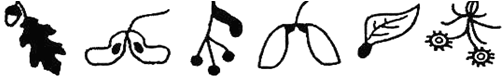 (Ответ:  дуб,  клён  остролистный,  липа,  клён  американский,  ель, вяз.)– А теперь отгадайте, чьи это шишки?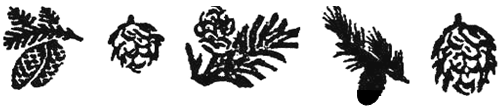 (Ответ: ель, сосна, лиственница, пихта, кедровая сосна.)Учитель проводит игру «Из какого я леса?» (нужно указать стрелками).ПихтаБерёзаКедровая сосна			Хвойные лесаЛипаОльха					Смешанные лесаСоснаЛиственница				Широколиственные лесаДубКлён– Послушайте стихотворение Игоря Северянина:– Существует ещё один способ привлечения внимания людей к проблеме охраны растений, имеющих красивые цветки. Это создание особого списка растений, которые находятся на грани исчезновения. Слайд 32.Я говорю о Красной книге. Это печальная книга. Идея её создания возникла в конце 50-х годов прошлого века в кругах ведущих ученых-природоохранителей. Нужно было привлечь внимание международного сообщества и правительств отдельных стран к состоянию природы, сигнализировать о необходимости срочных мер по спасению исчезающих животных и растений, мест их обитания.Международная Красная книга впервые была издана в 1966 году. В ней было записано 25 тысяч видов растений, в том числе и первоцветы. Затем стали создаваться в разных государствах свои Красные книги. Ведь природа так нуждается в нашей помощи и защите! Кто, ребята, встречал в лесу такие растения, как венерин башмачок, купальницу европейскую? Да и знакомы ли вам эти названия? Это редкие виды. Но если вы их встретите в лесу, не стремитесь сразу их сорвать. Не вторгайтесь по праву сильного в их жизнь. Ведь исчезновение этих видов – наша общая вина и беда.Цветы, цветы… Как много их,И розовых, и голубых,Как мотыльков на тонких стеблях…Цветы, цветы… Везде, вездеМне улыбаются весь день,Живую радугу колебля. 			Г. Суворов– Но как ещё много цветов погибает от рук человеческих…Любовь к родной природе – это и любовь к своей Отчизне. И цветы живут и радуют людей не только в природе, но и в музыке, и в живописи. Они радуют нас и учат любить окружающий нас мир во всех его проявлениях. Послушайте песню Е. Птичкина «Цветы России».Звучит аудиозапись. Слайд 33 (по желанию учителя можно прервать звучание песни, нажав на крестик – завершить показ). IV. Итог урока. Рефлексия.Учащиеся прикрепляют сделанные дома из цветной бумаги цветы на плакат «Полянка».Урок 42
МЫ – РОССИЯНЕЦели деятельности педагога: создать условия для уточнения понятия, что Россия – страна многонациональная; способствовать раскрытию особенностей русского народа (язык, искусство, обычаи), развитию интереса к чтению дополнительной литературы.Планируемые результаты образования:Предметные: научатся уточнять понятие Россия – страна многонациональная; описывать особенности русского народа (язык, искусство, обычаи).Метапредметные (критерии сформированности/оценки компонентов универсальных учебных действий – УУД):Регулятивные: планирование – учитывать выделенные учителем ориентиры действия в учебном материале в сотрудничестве с учителем.Познавательные: общеучебные – самостоятельно выделять и формулировать  познавательную  цель;  предметные – знать, что Россия – многонациональная страна, уметь выделять особенности русского народа (язык, искусство, обычаи).Коммуникативные: инициативное сотрудничество – ставить вопросы, обращаться за помощью, формулировать свои затруднения; взаимодействие – оказывать в сотрудничестве взаимопомощь.Личностные: самоопределение – осознают гражданскую идентичность в форме осознания «Я» как гражданина России.Оборудование: запись песен «Коробейники», «С чего начинается Родина», «Русский сувенир»; короб; предметы народного искусства; политическая карта России.Ход урокаI. Организационный момент. Сообщение темы урока.Слайд 2. Учитель нажимает на кнопку «Звук» – звучит мелодия песни «Коробейники».– Здравствуйте, ребята! Почему наша встреча началась с русской народной песни? У меня на столе стоит плетёный короб. А вот что в нём? Давайте подумаем, чем может быть полон такой короб?Предположения детей.– Я открою вам тайну старинного короба. Он наполнен игрушками! Конечно, в нём вы не найдете заграничную красавицу Барби или радиоуправляемый катер. Но игрушки, которые здесь лежат, не менее красивы, не менее знамениты в мире. А особенность их в том, что, как и сам короб, они созданы руками русских народных мастеров, да ими же и придуманы.II. Изучение нового материала.Слайд 3. – Откроем  короб!  Ребята,  я  вижу  замечательную  игрушку,  угадайте какую.Алый шёлковый платок,Яркий сарафан в цветок,Упирается рукаВ деревянные бока.А внутри секреты есть:Может, три, а может, шесть.Разрумянилась немножкоНаша русская … (матрёшка).Учитель щёлкает по слайду и достаёт из короба матрёшку.– Матрёшка – настоящая  русская  красавица.  Но  главное,  эта  куколка – с секретом! Внутри неё прячутся весёлые сестрички, мал мала меньше. И расписана каждая по-своему, розами да узорами, одна краше другой. Сейчас мы с вами матрёшек будем наряжать, и не одну, а целых две. Каждую из них будет наряжать команда. Та команда, которая сделает это лучше и быстрее, получит очко.Проводится командная игра.– Про матрёшку придумали потешку:Шли матрёшки по дорожке,Было их немножечко:Две Матрёны, три МатрёшкиИ ещё Матрёшечка!– По сравнению с другими игрушками деревянная расписная куколка молода, ей чуть более 100 лет. Для народной игрушки это не возраст. Самым древним куклам, найденным археологами, более трёх тысяч лет! Прообразом матрёшки могли послужить «писанки» – деревянные расписные пасхальные яйца, которые уже много веков делают на Руси. Они бывают полыми внутри, и в большее вкладывается меньшее. Другим прообразом русской матрёшки стала японская ритуальная куколка, внутри которой помещалось ещё несколько фигурок.В конце XIX века в селе Абрамцево по эскизу художника Сергея Васильевича Малютина местный токарь Звёздочкин выточил первую матрёшку. Малютин расписал её, и получилась девочка в русском сарафане, в платочке, с петухом в руке. По преданию, кто-то, увидев куклу, смеясь, воскликнул: «До чего похожа на нашу Матрёну!» С тех пор и зовут эту игрушку матрёшкой.Слайд 4.Учитель достаёт из короба деревянную посуду, расписанную хохлом-скими узорами.Хохломская роспись – алых ягод россыпь,Отголоски лета в зелени травы,Рощи-перелески, шёлковые всплескиСолнечно-медовой золотой листвы… 				П. Синявский– Откуда такая «золотая» посуда? Из Нижегородской области, из чудесного села Хохлома. Живёт, радует людей замечательное народное искусство.Наш товар весь расписной, Посмотрите, вот какой.Весь хотим вам показатьИ подробно описать.Вот она, нарядная, красочная деревянная посуда, которой издавна торговали на весёлых ярмарках в старинном селе Хохлома. Будто это не обыкновенные деревянные миски да ложки, а золотые! Такую посуду и на царский стол поставить не зазорно. Но не для царских пиров создавали мастера посуду с хохломской росписью; украшала она крестьянские праздники да свадьбы. Хозяйка выставляла ее для дорогих гостей. Пусть и не богатое в ней было угощенье, но от всей души. Как же появилось это диво дивное – «золотая хохлома»?Старинное предание рассказывает: жил когда-то в нижегородских лесах, на берегу тихой реки, человек. Кто он и откуда пришёл, нам не ведомо. Вырезал тот человек деревянные чашки да ложки и так искусно их расписывал, что, казалось, сделаны они из чистого золота. Узнал об этом царь и рассердился: «Почему у меня во дворце нет такого мастера?! Ко мне его! Немедленно!» Стукнул посохом, топнул ногой и послал солдат, чтобы доставили умельца во дворец. Отправились солдаты выполнять царский приказ, но найти чудо-мастера не смогли.Ушёл он неведомо куда, но прежде научил местных крестьян делать золотую посуду. В каждой избе засверкали золотом чашки да ложки. Много «золотой» посуды продавалось и на ярмарке в селе Хохлома. Так и родилось название – «золотая хохлома».Слайд 5.Учитель достает из короба глиняные дымковские игрушки.Почтеннейшие господа! Посмотрите вы сюда!Игрушки вятские на все манеры.Вот вам барыни, а вот и кавалеры.У барынь алые щёки и губки,Нарядные платья и тёплые шубки.Хоть весь базар обойдёте,Лучше барынь не найдёте.Игрушки наши повсюду славятся!Подходите скорее – и вам понравятся.– Когда-то очень давно на поросшем лесом берегу реки Вятки построили наши предки город, окружили его крепостными стенами и глубокими рвами. А на другом берегу со временем появилось поселение – слобода Дымково.Чем знаменито Дымково?Игрушкою своей.В ней нету света дымного,А есть любовь людей.В ней что-то есть от радуги,От капельки росы,В ней что-то есть от радости,Гремящей, как басы.Она гудит не прянично –Ликующе и празднично!В ней молодость-изюминка,В ней удаль и размах.Сияйте, охра с суриком,По всей земле в домах!От дымковской игрушкиИдут тепло и свет,Они не иссякают десятки,Сотни лет.По утрам хозяйки дружно топили печи, и кудрявые дымки поднимались к небу. Наверное, потому и назвали слободу Дымковской. Но не только караваи хлеба поспевали в жарких печах. Издавна в Дымковской слободе жили гончары. Лепили из местной красной глины посуду, а ещё дудочки-свистульки. Слепят и в печь поставят, чтобы стали они крепкими и долго всех радовали. Потому и дымили очаги гончаров, а свистульки в виде зверюшек и птичек делали не для забавы детворы. В старину вятичи встречали Ярилу – бога солнца и плодородия – весёлым свистом глиняных дудочек. То-то шума и веселья было! Тот весенний праздник назывался в народе Свистуньей.Старинная легенда рассказывает, что однажды город окружили враги. Много пришло их из чужой земли, сила несметная… Казалось, нет от них спасения. Но вятичи – люди находчивые. Придумали горожане «военную хитрость». Все жители, и стар, и млад, взяли глиняные свистульки и тёмной ночью незаметно подкрались к врагам. И такой свист подняли! Заметались испуганные враги, показалось им, что на выручку к горожанам пришло огромное войско, и в страхе бежали прочь. С тех пор вятичи отмечают свою победу весёлой Свистуньей. И в наши дни мастера делают свистульки в виде забавных зверюшек. (На слайде свистульки козёл и баран.)Не забыт и старинный праздник.– Послушайте стихотворение М. Бородицкой «Глиняная свистулька»:– Птица-свиристелка, звонкая поделка!Ну-ка, ну-ка, говори, что там у тебя внутри?– Верь, не верь ли, мой хороший, а внутри-то – ничего,Кроме двух сухих горошин и дыханья твоего.– Но больше всего славы досталось знаменитым дымковским игрушкам – нарядным, ярким, дарящим людям ощущение праздника. Нельзя смотреть на них без улыбки. ФизкультминуткаУчащиеся  исполняют  частушки  П. Синявского  про  дымковские игрушки:Мы игрушки знатные,Складные да ладные,Мы повсюду славимся,Мы и вам понравимся!Слайд 6.Учитель достаёт из короба изделия Городца.Наши доски расписные,Посмотрите, вот какие!Все хотим вам показатьИ подробно описать.* * *По розанам и купавкамГородецкий скачет конь,И цветами весь расписан,До чего ж красивый он!* * *Три девицы молодыеПод розанами стоят.«Где же хлопцы удалые?»Во все стороны глядят.* * *Вот по улочке ПетрушкаЕдет на коне верхом.Верный пёс его послушныйБежит вслед за женихом.На высоком берегу Волги стоит древний Городец. По преданию, основал его ещё в XII веке князь Юрий Долгорукий как сторожевую крепость. Называли Городец ещё и Малым Китежем. Старая легенда рассказывает, что поехал как-то князь «с места того сухим путём» к озеру Светлояру. И заложил на том озере Большой Китеж, а расстояние между городами «было сто вёрст». Во время нашествия хана Батыя враги сожгли, разграбили Городец. Так в те далёкие времена родилась легенда о чудном граде Китеже, который при приближении врагов опустился в воды озера Светлояр… И будто бы слышно иногда, как в глубине его звонят китежские колокола.А Городец – Малый Китеж – восстал из пепла, как сказочная птица Феникс. В Городце, возвращаясь из Орды, умер заболевший в пути великий полководец князь Александр Невский.Городец стоял на бойком месте. Шли по Волге баржи и суда с грузами, а по дорогам – конные обозы. Жители Городца и окрестных селений славились как умелые плотники, резчики по де-реву. Они строили корабли и щедро украшали их резьбой и красивой росписью.Учитель демонстрирует элементы декора крестьянской избы.Слайд 7.– Посмотрите, как наши предки украшали свою избу. Рассмотрите изобразительные и геометрические элементы декора. Найдите символы солнца и земли на резных «полотенцах» крестьянских изб.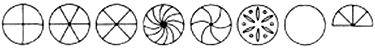 знаки солнца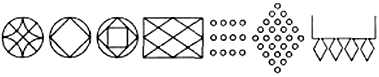 знаки земли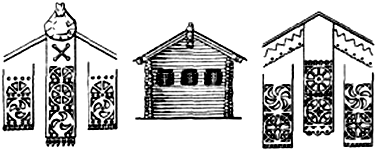 – Все эти сувениры люди делали и делают с большой любовью. Отгадайте последнюю загадку: Не часы, а тикает. (Сердце.)– Каждый человек всем сердцем связан с определённым местом на нашей земле, местом, где он родился, вырос и живёт. Это место невидимыми нитями соединяет его с корнями, то есть с его предками. Это место называется родиной. Наша общая Родина – Россия, и сегодня на уроке мы познакомимся с нашей страной, вы узнаете, как официально называется наше государство, каково его устройство, что такое государственный язык и кого мы называем патриотом. Мы попытаемся осмыслить, за что человек любит свою Родину, почему Родину часто называют матерью.Слайд 8.Учитель нажимает на кнопку «Звук» – звучит запись песни «С чего начинается Родина».– Что значит любить свою Родину?– За что человек любит свою Родину?– Объясните смысл пословицы: «Плоха та птица, которой родное гнездо не мило».– Наша Родина – Россия, Российская Федерация. Что же такое федерация? Слово «федерация» в переводе с латинского означает  союз, объединение. Федерация – это союзное государство, составными частями которого являются относительно самостоятельные государственные образования (области, округа, республики).Россия – государство с федеративным устройством, имеет двойное название – Россия и Российская Федерация, оба закреплены в Конституции. В составе Российской Федерации 83 равноправных субъекта, в том числе 21 республика, 9 краёв, 46 областей, 2 города федерального значения, 1 автономная область, 4 автономных округа. Россия подразделяется также на 7 федеральных округов, в каждом из них работает полномочный представитель Президента.Рассмотрите карту России. Посмотрите, какая наша страна большая и красивая. Разными цветами на карте обозначены республики, края, федеральные округа и области. Это субъекты Российской Федерации. Субъект РФ – это государственное образование в составе федерации. Каждый субъект РФ вносит посильный вклад в развитие и процветание государства, заботится о его настоящем и будущем. Каждый имеет свои законы, в которых отражены его полномочия, права и обязанности, но все законы, принимаемые в субъектах РФ, не могут противоречить основному закону государства – Конституции РФ. У каждого субъекта равные права с другими, то есть каждый субъект РФ является равноправным членом федерации, её полноправным участником.– Как называется самый многочисленный народ, проживающий в России? (Русские.)– Верно, но не только русские люди считают Россию своей Родиной, её просторы населяют более 100 народов и народностей. Веками люди разных национальностей вместе осваивали бескрайние российские просторы, строили города, защищали от врагов свою страну. Россия – государство не только федеративное, но и многонациональное, то есть в его составе много различных национальностей. Национальность – принадлежность человека к тому или иному народу. Нация – всё население страны, народ.В России много разных национальностей (русские, украинцы, татары, марийцы, алтайцы, буряты и т. д.), но все они составляют одну нацию – россияне. У каждой национальности своя культура, свои обычаи и свой язык. – Представьте на мгновенье, что люди каждой национальности, проживающие на территории нашей страны, будут разговаривать только на своём, национальном языке. Как вы думаете, сможет ли в таком случае существовать единое государство? (Нет, так как люди не будут понимать друг друга, они не смогут вместе жить.) Поэтому общим языком для всех россиян, независимо от их национальности, является русский язык – государственный язык РФ. Это значит, что на русском языке пишутся официальные государственные  документы, на нём ведутся государственные переговоры, его изучают во всех школах РФ.Государственный язык – это общий язык всех народов, населяющих одну страну. Общий государственный язык, как и общая история, общая родина, сближает народы Российской Федерации, делая их одной семьей. Нашу страну населяет множество народов, и среди них нет великих и малых, есть малочисленные и многочисленные, но все они имеют равные права и все достойны уважения. Любовь к своей Отчизне и уважение к другим народам – черта патриота.– Кто же такой патриот? (Предположения детей.) Слово патриот греческого происхождения. Так древние греки именовали соотечественников, людей, имевших одну родину.А за что люди любят свою родину? Ответ на этот вопрос кажется лёгким, но ответить на него полно совсем не просто.– За что люди любят свою мать? (За то, что она дала нам жизнь, вырастила и воспитала, всегда рядом, всегда любит, никогда не предаст, всегда такая родная и любимая.)– То же можно сказать и о родине – это земля, где мы родились, которая нас вскормила и взрастила, она, как и мать, такая же родная и любимая. И хотя на свете есть страны гораздо богаче и, возможно, красивее, чем Россия, настоящий патриот не станет ворчать и жаловаться или уезжать в поисках лучшей жизни, по принципу «где хорошо, там и родина». Он постарается сделать всё от него зависящее, чтобы жизнь людей на его родине стала лучше, достойнее.– Послушайте стихи о России Евгения Кислякова.Россия – ты мне как вторая мама,
Я рос и вырос на твоих глазах.
Иду вперёд уверенно и прямо,
И верю в Бога, что живёт на небесах!Люблю я звон колоколов твоих церковных,
И наши сельские цветущие поля,
Людей люблю я, добрых и духовных,Которых вырастила Русская Земля!Люблю я стройные, высокие берёзки –
Наш знак и символ русской красоты.
Смотрю на них и делаю наброски,Словно художник я пишу свои стихи.Не смог бы никогда с тобой расстаться,Ведь я люблю тебя всем сердцем и душой.Придёт война, и я пойду сражаться,В любой момент хочу быть лишь с тобой!А если вдруг когда-нибудь случится,Что нас судьба с тобою разведёт,Как птица в тесной клетке, буду биться,И каждый русский здесь меня поймёт!Родной земле предайте моё тело,Воронежской – где жил я и живу.Признаюсь я вам, братья мои, смело – Как мать родную, Родину люблю!III. Закрепление изученного материала. Работа по учебнику.– Как называется наша Родина? Люди каких национальностей живут в России? Рассмотрите национальные костюмы разных народов России. Сравните их.– Почему русский язык является государственным в Российской Федерации? Объясните значение слова «патриот».IV. Итог урока.Слайд 9.– У нас сегодня в Городе мастеров прошла чудесная выставка, на которой мы увидели изделия народных промыслов разных сёл и городов. Узнали о чудо-мастерах и об истории этих промыслов, об их традициях. Хохлома, Дымка, Городец – это названия не только российских сёл, но и народных промыслов. Изделия мастеров показывают богатства культурных традиций России, открывают тайны русской души.Нажать на кнопку «Звук» – звучит песня «Русский сувенир» (слова и музыка Э. Чуриловой).Славилась Россия чудо-мастерами,Дерево и глину в сказку превращали.Красками и кистью красоту творили;Своему искусству молодых учили.Припев:	Сувенир, сувенир, русский сувенир.			Русский сувенир покорил весь мир.Русские матрёшки в сарафанах ярких,Хохломские ложки – лучше нет подарка.Дымковские барыни, кони, петушкиИ павловские все в цветах платки.Припев.Синь озёр голубых, белые снегаПодарила гжели матушка-земля.Балалайки звонкие, тульский самовар.Будет рад подарку всяк – и млад, и стар.Припев.Нажать на крестик – завершить показ.Урок 43
НАРОДНАЯ СКАЗКА Цели деятельности педагога: создать условия для ознакомления с понятием прикладное искусство; способствовать развитию умений сравнивать виды искусства, составлять связный рассказ о народных промыслах народов России.Планируемые результаты образования:Предметные: научатся объяснять понятие прикладное искусство; сравнивать виды искусств, составлять связный рассказ о народных промыслах народов России.Метапредметные (критерии сформированности/оценки компонентов универсальных учебных действий – УУД):Регулятивные: оценка – учитывать установленные правила в планировании и контроле способа решения.Познавательные: общеучебные – контролировать и оценивать процесс и результат деятельности; предметные – уметь объяснять понятие «прикладное искусство», составлять рассказы о народных промыслах народов России; сравнивать разные виды искусства.Коммуникативные: инициативное сотрудничество – проявлять активность во взаимодействии для решения коммуникативных и познавательных задач; управление коммуникацией – оказывать взаимопомощь в сотрудничестве.Личностные: смыслообразование – осознают целостный, социально ориентированный взгляд на мир в единстве и разнообразии культур; нравственно-этическая ориентация – проявляют эмоционально-нравственную отзывчивость.Ход урокаСлайд 1. Музыкальная вставка.I. Организационный момент. Сообщение темы урока.Слайд 2. Для показа рисунка учитель щёлкает по слайду.– Доскажите словечко:Бабушка в лесу живёт,Травы-зелье собирает,Пол в избе метлой метёт,В ступе по небу летает.Из кости её нога.Эту бабу звать ... (Яга).– Баба Яга украла у нас книгу «Русские народные сказки». Чтобы вернуть эту книгу, надо выполнить очень трудные задания. Вы готовы?II. Изучение нового материала.– У каждого народа есть свои сказки, короткие и длинные, про людей и животных, волшебные и почти без волшебства. Чему же учит нас сказка? (Она учит нас добру и справедливости, учит противостоять злу, презирать хитрецов и льстецов. Учит понимать чужую беду.)Недаром великий русский поэт А. С. Пушкин говорит: «Сказка – ложь, да в ней намёк – добрым молодцам урок». Сказка подчас оказывается самой прекрасной правдой, сказки помогают нам быть добрее.Кто не верит – пусть проверит,Я любому гостю рад!Открывая в сказку двери,Приглашаю всех ребят!– Ребята, сегодня мы с вами отправимся в путешествие в Страну сказок. Нам поможет ковёр-самолёт. Закройте глаза, мысленно встаньте на ковёр, и мы отправимся в путешествие «Встреча со сказкой». Мы летим над горами, над морями, над дремучими лесами. Всё ближе сказочная страна. Ковёр-самолёт медленно опускается на землю. Открывайте глаза, нас встречает сказка. Мы прилетели на станцию «Загадочная».Слайд 3.Сказка, сказка, прибауткаРассказать её не шутка.Чтобы сказочка сначала,Словно реченька журчала,Чтоб к концу и стар, и малОт неё не задремал.– В корзине у меня есть сказочные вещи. Они принадлежат героям русских народных сказок. Этих героев вы хорошо знаете. Угадайте, из каких сказок эти предметы?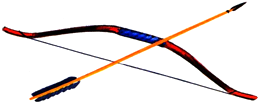 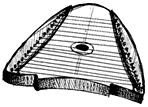         («Царевна-лягушка».)                          («Кот, петух и лиса».)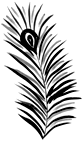 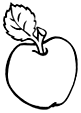       («Сивка-бурка».)                       («Сказка о молодильных                                                           яблоках и живой воде».)– Сказочники воплотили в главных героях сказок представления русского народа о самых хороших чертах характера. События в сказке происходят таким образом, чтобы многократно испытать героя: его силу, храбрость, доброту, любовь к людям и животным.Слайд 4.Мы летим дальше. Следующая станция называется «Сказочные вещи и герои». Сейчас герои сказок будут загадывать вам свои загадки.– Я – Иванушка из сказки «Гуси-лебеди». Скажите, какой зверь помог мне и моей сестре убежать от Бабы Яги? (Мышь.)Слайд 5.– Я – лисичка-сестричка из русской народной сказки «Лисичка-сестричка и волк». Ответьте мне на вопрос, куда волк опускал свой хвост, чтобы поймать рыбу? (В прорубь.)Слайд 6.– Я – Мороз Синий нос из русской народной сказки «Два Мороза». Кого я морозил? (Барина.)Слайд 7.– Я – падчерица из сказки «Морозко». Вот моя загадка: что подарил мне Дед Мороз? (Сундук с добром.)Слайд 8.– Я – лиса из сказки «Лиса и журавль». Скажите, какой кашей я угощала журавля? (Манной.)Слайд 9.– Я – кот из сказки «Кот, петух и лиса». Моя загадка такая: на чём я играл у лисьей норы? (На гуслях.)– По  какому  признаку  этих  героев  можно  объединить  в  одну группу? (Все они герои русских народных сказок.)Слайд 10.– Мы летим дальше. Следующая станция называется «Закончи пословицу». В каждую пословицу народ вкладывает свои мечты о добре, справедливости, безбедной жизни. В каждой народной сказке содержится мудрая мысль. Не даром об этом говорится в пословице: «Сказка – ложь, да в ней намёк, добрым молодцам урок». Продолжите пословицы: Труд человека кормит, а … (лень портит). Раз соврал – навек … (лгуном стал). Кто других не любит, … (сам себя губит). Кончил дело – … (гуляй смело). Человек от лени болеет, а … (от труда здоровеет). Худо тому, кто … (добра не делает никому). Учись доброму, … (худое на ум не пойдет). Горька работа, … (да хлеб сладок).– К какой известной украинской народной сказке подходит последняя пословица? (Сказка «Колосок».)– Чему учит эта сказка? (Эта сказка учит нас тому, что каждый получает то, что он заработал.)– Подошло к концу наше весёлое и интересное путешествие. Давайте закончим нашу встречу такими словами:Пусть герои сказок дарят нам тепло,Пусть добро навеки побеждает зло!Слайд 11.– Нам пора улетать обратно. Дети, вставайте на ковёр, закрывайте глаза. Мы возвращаемся. Ковёр-самолёт поднимается выше и выше. Внизу осталась волшебная страна. Мы летим над горами, над морями, над дремучими лесами. Вот и наш город (деревня), наша школа. Мы приземлились. Открывайте глаза, мы снова дома. Нас ждут новые путешествия. Эти путешествия вы совершите со своими верными друзьями – книгами.Слайд 12.III. Закрепление изученного материала. Работа по учебнику.– Ребята, кому принадлежат эти слова из сказок? «Несёт меня лиса за тёмные леса, за быстрые реки, за высокие горы». (Петушок.) «Влезь ко мне в одно ушко, а в другое вылезь – все будет сработано». (Корова из сказки «Хаврошечка».) «Тепло ли тебе, девица, тепло ли тебе, красная?» (Морозко.) «Не пей, братец, козлёночком станешь». (Алёнушка.) «Фу-фу, русского духа слыхом не слыхано, видом не видано, а нынче русский дух сам пришёл». (Баба Яга.) «Сивка-бурка, вещий каурка, стань передо мной, как лист перед травой». (Иван-дурак.) «Как  выскочу,  как  выпрыгну,  полетят  клочки  по  закоулочкам». (Лиса.) «Козлятушки, ребятушки, отворитеся, отопритеся, ваша мать пришла, молока принесла». (Волк.) «Вижу-вижу! Не садись на пенёк, не ешь пирожок. Неси бабушке, неси дедушке». (Маша.) «Ищи меня за тридевять земель, в тридевятом царстве, в тридесятом государстве». (Царевна-лягушка.)– Темы сказок бывают самыми разными. Вспомните сказки, в которых была такая тема: о трудолюбии («Морозко»); о смелости, мужестве («Иван-царевич и серый волк»); о дружбе, верности («Кот, петух и лиса»); о жадности, скупости («Хаврошечка», «Лиса и заяц»); о скромности, простоте («Сказка о молодильных яблоках и живой воде»); о находчивости, смекалке («Каша из топора»); об уважении к родителям, старикам («Маша и медведь»).Завершить показ – нажать на крестик.IV. Итог урока.– Назовите русские народные сказки.Урок 44
ФЕВРАЛЬ – МЕСЯЦ МЕТЕЛЕЙ И ВЬЮГЦели деятельности педагога: создать условия для ознакомления с народными приметами февраля, особенностями третьего месяца зимы, формирования представления о метели, вьюге, пурге, оттепели; способствовать развитию эмоционального восприятия природных явлений, воспитанию заботливого отношения к животным, птицам.Планируемые результаты образования:Предметные: научатся определять особенности третьего месяца зимы, сопоставлять народные приметы февраля с собственными наблюдениями, объяснять понятия метель, вьюга, пурга, оттепель.Метапредметные (критерии сформированности/оценки компонентов универсальных учебных действий – УУД):Регулятивные: планирование – планировать свои действия в соответствии с поставленной задачей и условиями её реализации, в том числе во внутреннем плане.Познавательные: общеучебные – осуществлять смысловое чтение; предметные – знакомиться с народными приметами февраля, с особенностями  третьего  месяца  зимы,  с  изменениями,  которые  происходят  в  этот  период,  объяснять  понятия:  «метель», «вьюга», «пурга», «оттепель».Коммуникативные: планирование учебного сотрудничества – определять цели, функции участников, способы взаимодействия.Личностные: самоопределение – проявляют заботливое отношение к птицам.Оборудование: пословицы и загадки про февраль; кроссворд «Сугроб».Ход урокаI. Организационный момент. Сообщение темы урока.– Ребята, сегодня у нас в гостях очень красивое время года. А какое, вы узнаете, отгадав загадку.Слайд 2.Что за тройка пролетела:Скакуны в той тройке белы,А в санях сидит царица,Белокоса, белолица.Как махнула рукавом –Всё покрыла серебром.			(Зима.)– Какими красками пользуется зима? Как вы думаете, а чем пахнет зима? А когда, по-вашему, она наступает?II. Изучение нового материала.– Да, сегодня у нас в гостях сама волшебница Зима. Зима пришла к нам сегодня не случайно. Она принесла нам тему нашего сегодняшнего урока. Но для этого вы должны отгадать загадку, которую она для вас приготовила.Слайд 3.Снег мешками валит с неба.С дом стоят сугробы снега.То бураны, то метелиНа деревню налетели.По ночам мороз силён,Днём капели слышен звон.День прибавился заметно.Что, скажи, за месяц это? 			(Февраль.)Последний зимний месяц жаль,Короткий самый он – ... (февраль).– Февраль  в  народе  называли  лютень, так как в феврале выпадает много снега, стоят лютые морозы, часто бывают метели. Ребята, а февраль – это какой по счёту зимний месяц? (Третий.) А какой по счёту в году? (Второй.) О каком месяце говорят: «Году начало, зиме – середина»? (О январе.) Назовите месяц, который год заканчивает. (Декабрь.)– А теперь назовите нашей гостье все зимние месяцы по порядку. О каких признаках зимы вы узнали из загадок? (Ответы детей.)– Но иногда зимой случаются оттепели. Как вы понимаете слово «оттепель»? (Ответы детей.)Слайд 4.– Да, иногда пригреет солнышко, с юга налетит теплый ветер и принесёт оттепель. Снег подтает, станет влажным, будет легко лепиться. На крышах появятся сосульки.Слайд 5.– А бывает, после оттепели ударит мороз, и на снегу образуется твёрдая корочка – наст, на дорогах – гололедица. Слайд 6.– На деревьях и проводах образуется пушистая снежная ледяная бахрома – изморось. Слайд 7.– Удивительно красивым становится при этом всё вокруг, особенно красивы деревья, хотя для них изморось опасна, она ломает ветви.Слайд 8.– Так что же нам зима принесла в подарок? (Снежинки.)– Что такое снежинки? На что они похожи? (Ответы детей.)– Чем тише морозная погода, тем красивее падающие на землю снежинки. При сильном ветре у них обламываются лучи и грани, «звёзды» и «цветы» превращаются в снежную пыль. Слайд 9.– Когда мороз не сильный, снежинки скатываются в плотные белые шарики, и мы говорим, что с неба падает крупа. Снежинки, падая на землю в тёплые дни, лепятся друг к другу и образуют крупные хлопья.В некоторых календарях указывают такие названия: «предзимье», «глухозимье», «предвесенье». Как вы понимаете эти слова? (Ответы детей.)– Вот мы и пришли на полянку «Народная мудрость». Много народ сложил пословиц и поговорок о феврале, а какие знаете вы? Февраль – месяц лютый: спрашивает, как обутый? Январю-батюшке – морозы, февралю – метели. Февраль силен метелью, а март капелью. Февраль богат снегом, апрель – водою. Февраль переменчив: то январем потянет, то мартом проглянет. У февраля два друга – метель да вьюга. Вьюги-метели под февраль полетели. Бежит вьюга по снегу, а следа нету.– А это народные приметы: Утром кричат синицы – к морозу. Начало февраля погожее – весну жди раннюю, пригожую. Снег прилипает к деревьям – к теплу.– О каких же явлениях природы в них говорится?Слайд 10.– Ребята, февраль называют месяцем метелей и ветров, метелей и вьюг. Наша гостья спрашивает, а знаете ли вы, почему этот месяц так называют? (В феврале хозяйничают две подруги: метель да вьюга.)– Как вы думаете, от каких слов могли произойти слова «метель» и «вьюга»? (Слова «метель» и «вьюга» образовались от слов «мести» и «виться». Ветер может мести снег вдоль дорог или полей, а может поднимать его и завивать в снежные вихри.)Слайд 11.– Сильную метель называют ещё бураном, или пургою. А ещё в феврале часто бывает оттепель. Кто знает, что это такое? (Оттепель – природное явление, когда после снегопада или мороза температура воздуха повышается настолько, что снег и сосульки начинают таять.)– А  как  вы  думаете,  что  можно  услышать  в  природе  в  этот  период? (Капель.)Учитель щёлкает по слайду – звук капели.– Да, звонкая капель заладила свою весёлую песню и зовёт красавицу весну. Поэтому иногда этот месяц называют «дотерпи до весны».– Ребята, мне кажется, что мы с вами засиделись. Давайте встанем и прокатимся на лыжах. ФизкультминуткаДети имитируют движения лыжника.Мы на лыжах в лес идём,Мы взбираемся на холм.Палки нам идти помогут,Будет нам легка дорога.Вдруг поднялся сильный ветер.Он деревья крутит, вертитИ среди ветвей шумит.Снег летит, летит, летит.А вокруг лежат сугробы,Снегом замело дороги.Ну а мы идём, идёмИ к себе приходим в дом.– А сейчас Зима предлагает нам вместе с ней отправиться в зимний лес и понаблюдать за его «жизнью» и жизнью его обитателей. Вы согласны? Тогда вперёд! Ну, вот мы и у леса. Ой, что-то огромное лежит у нас на пути. Это волшебница Зима хочет, чтобы мы отгадали кроссворд, который она нам приготовила, и узнали, что в нём зашифровано.Слайды 12–16. (При проверке учитель нажимает мышкой на номер загадки на слайде.)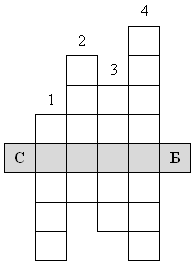 1. Гуляю в поле, кручу, бурчу,    Знать никого не хочу.    Вдоль села пробегаю,    Сугробы наметаю. (Пурга.)2. Кто это, воя,    Без крыльев летает    И без метёлки    Следы заметает? (Вьюга.)3. Какой это мастер    На стёкла нанёс    И листья, и травы,    И заросли роз? (Мороз.)4. Зимний дождь    Из звёздочек-малышек    Не стучится в окна,    Не гремит по крыше. (Снегопад.)– Что  же  нам  мешает?  Прочитайте  слово  в  выделенных  клеточках. (Сугроб.)– Мы преодолеваем снежный сугроб, и наконец-то, оказываемся в лесу! А что же тут происходит? Закройте глаза, прислушайтесь. Что вы услышали? А что увидели?III. Закрепление изученного материала. Работа по учебнику.– А теперь послушайте, как сказано об этом в тексте учебника, который называется «Лесные картинки».Учитель читает текст.– О каких зверях говорится в тексте?– Какие животные проводят зиму в спячке?– Зачем заяц путает следы?– Как вы считаете, заяц труслив или осторожен?– Ребята,  а  знаете  ли  вы,  кому  трудно  приходится  зимой?  Почему? (Февраль – самый последний и самый страшный для многих диких животных месяц зимы. Месяц лютого голода. Кончаются запасы у зверушек и в норках, и в подземных кладовых.)– И птицы нередко голодают. Как же вы можете помочь и животным, и птицам пережить это трудное время? (Делать кормушки.)Слайд 17.– А кормушки можно сделать из разного материала. У кого из вас есть кормушки? Из чего они? (Ответы детей.)Слайд 18.– Но как бы ни было животным тяжело, всё же февраль для многих зверей – месяц-свадебник. Может, кто-то из вас знает, какие животные справляют свои свадьбы в феврале? Это волки, рыжие лисицы, зайцы, бобры. Слайд 19.– А некоторые животные в феврале уже обзаводятся потомством. Например, медведи. В лесу ещё холодно, а в берлоге тепло, медвежатам уютно. И мама рядом.Слайд 20. (Дополнительно картина И. И. Шишкина «Зима».)– В народе говорят: «Февраль и вьюжит, и кружит, и бока греет». И всё же февраль – это не только финал холодной зимы, но и очень красивое время года. Посмотрите на эти картины. Многие художники восхищались нашей гостьей Зимой, показывали её красоту. А писатели и поэты воспевали её в своих произведениях.Слайд 21.– И сейчас ребята прочитают нам отрывки из стихотворений.Заранее подготовленные ученики читают стихотворения про февраль.***Дуют ветры в феврале,Воют в трубах громко.Змейкой мчится по землеЛёгкая позёмка. 			С. Я. Маршак***В феврале, в февралеВьюга мчится на метле,Заметает все пути,Чтобы марту не пройти,Не пройти – не прийтиИ весну не привести! 			М. Садовский***Лазурью неба нас февраль пленит,Пугает стужей, бурями и вьюгой,Заносит снегом, солнцем ворожит,Сменив настрой погоды кру́гом.Пора морозов, снежных бурь уйдёт,Всё одевая в кружево проталин,Причудливый кудесник, добрый мот –Непредсказуемый Февраль нас не обманет…Предав свою лихую госпожуНа новую владычицу, – весноюПрикинется на день, порой ночноюВновь вихри снежные кружит… 				Л. ТекьеросIV. Итог урока.– О каких приметах февраля рассказывают авторы стихотворений?– Ну что же, вот наша прогулка и подошла к концу. Нам пора возвращаться.Урок 45
ЗВЕРИ – МЛЕКОПИТАЮЩИЕЦели деятельности педагога: создать условия для ознакомления с внешними особенностями, способами передвижения, питания в зависимости от условий жизни; развития умения распределять зверей на группы по способу питания.Планируемые результаты образования:Предметные: научатся характеризовать зверей по внешним признакам, распределять на группы по способу питания (насекомоядные, растительноядные, хищные, всеядные).Метапредметные (критерии сформированности/оценки компонентов универсальных учебных действий – УУД):Регулятивные: планирование – учитывать выделенные учителем ориентиры  действия  в  новом  учебном  материале  в  сотрудничестве  с учителем.Познавательные: общеучебные – использовать общие приёмы решения задач; предметные – знать, что звери имеют волосяной покров, передвигаются и питаются в зависимости от условий жизни; распределять зверей на группы по способу питания (насекомоядные, растительноядные, хищные, всеядные).Коммуникативные: инициативное сотрудничество – проявлять активность во взаимодействии для решения коммуникативных и познавательных задач.Личностные: самоопределение – проявляют готовность следовать нормам природоохранного поведения.Оборудование: загадки про зверей; изображения млекопитающих; ребус «Млекопитающие».Ход урокаI. Организационный момент. Сообщение темы урока.– Отгадайте загадки:Словно царскую корону,Носит он свои рога.Ест лишайник, мох зелёный.Любит снежные луга. 			(Олень.)После отгадывания загадки учитель открывает слайд 2.Летом бродит без дорогиМежду сосен и берёз,А зимой он спит в берлоге,От мороза пряча нос. 			(Медведь.)После отгадывания загадки учитель открывает слайд 3.Посмотрите-ка, какая –Вся горит, как золотая,Ходит в шубке дорогой,Хвост пушистый и большой.			(Лиса.)После отгадывания загадки учитель открывает слайд 4.Есть немало рогачейВ зоопарке и в лесу.У всех рога на голове,У одного лишь на носу.			(Носорог.)После отгадывания загадки учитель открывает слайд 5.Не барашек и не кот,Носит шубу круглый год.Шуба серая – для лета,Для зимы – другого цвета. 			(Заяц.)После отгадывания загадки учитель открывает слайд 6.Он свирепый зверь, но всё жеТихим он бывает тоже,Он бывает тих с тигрицей,Так как сам её боится. 			(Тигр.)После отгадывания загадки учитель открывает слайд 7.Слайд 8.– Рассмотрите фотографии животных, о которых вы сейчас отгадали загадки. Что их объединяет? К какой группе животных они относятся?После ответов детей учитель щёлкает по слайду – появляется надпись «Млекопитающие».II. Изучение нового материала.Слайд 9.После каждого ответа детей, учитель щёлкает по слайду – появляются надписи с признаками млекопитающих.– Чем покрыто тело млекопитающих? (Тело покрыто шерстью.) Сколько пар ног у них? (2 пары ног.) Имеются ли зубы? (Есть зубы.) Какими рождаются детёныши? (Детёныши рождаются живыми.) Чем выкармливает их мать? (Молоком.)У этих животных разные внешние признаки, разное поведение, разное место жительства, но все они объединены в одну группу: МЛЕКОПИТАЮЩИЕ. Почему они так названы? От каких слов произошло слово «млекопитающие»? Подберите слова, близкие по значению к слову «корм». (Еда, пища, питание.)– А теперь давайте разгадаем ребус. Какое слово получается?МОЛОКО + ПИТАНИЕ + ЮЩИЕ(Ответ: млекопитающие.)– Млекопитающие – животные, которые кормят детёнышей молоком.– Кто знает, как ещё называют млекопитающих? (Звери.)Учитель проводит игру «Найди лишнее животное». – На каждом слайде есть лишнее животное. Найдите его и объясните, как вы рассуждали.Игра проводится по слайдам 10–13.– У всех млекопитающих есть общие характерные признаки. Назовите их. (Волосяной покров, рождение живых детёнышей, вскармливание их молоком.)Слайд 14.– Рассмотрите изображения мыши и крокодила. Кто из них является млекопитающим? Объясните свой ответ. (Хоть мышка и маленькая, но она – зверь. А крокодил – нет. У него нет шерсти, это мы видим сразу. А чтобы узнать, кормит ли он своих детёнышей молоком, вспомним, как появляются на свет его малыши. Они появляются из яиц. Детёнышей, появившихся на свет из яиц, молоком не кормят. Поэтому мы совершенно уверенно можем сказать, что крокодил – не зверь.)– Звери могут питаться растениями и животными, добывать пищу днём или ночью. Большинство из них ходят на четырёх лапах, но некоторые могут скакать и на двух, как, например, кенгуру. Часть зверей обитает на земле, часть – на деревьях. Это зависит от того, кто как приспособился строить дома и добывать пищу. Звери могут иметь постоянную окраску или менять её в разные времена года. Каких вы знаете зверей, меняющих окраску? (Заяц, белка.)Слайд 15.– Как выглядят заяц и белка зимой? Слайд 16.– А как летом? Для чего они меняют свои шубки? ФизкультминуткаДвижения в соответствии с текстом.Мы весёлые мартышки,Мы играем громко слишком,Мы в ладоши хлопаем –Хлоп-хлоп-хлоп,Мы ногами топаем –Топ-топ-топ,Крутим мы хвостами, киваем головами,Уши разведем и побежим кругом!А потом помашем друг другу языком!III. Закрепление изученного материала.– О какой группе животных мы сегодня говорили? (О млекопитающих. Млекопитающие – это животные, которые вскармливают свое потомство молоком.)– Решите кроссворд.Слайд 17.После отгадывания загадки учитель щёлкает на слайде по порядковому номеру – появляется слово.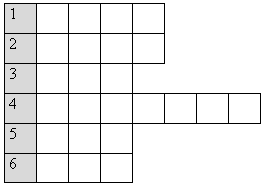 1. Пи, пи, пи – она сказала,    Сразу в норку убежала.    Что же это за малышка?    Это маленькая ... (мышка).2. Живу и в тундре, и в лесу,    На голове ношу красу.				(Олень.)3. Рыжая плутовка    Спряталась под ёлкой.    Зайца ждёт хитрюга та.    Как зовут её? ... (Лиса).4. Очень любит есть бананы.    Это точно ... (обезьяна).5. Сделал дыру, вырыл нору,    Солнце сияет, а он и не знает. 				(Крот.)6. Сер, да не волк,    Длинноух, да не заяц,    С копытами, да не лошадь. 				(Осёл.)Щелчок по слайду – появляется слово «молоко». – Прочитайте слово в выделенных клетках. (Слово «молоко».)– Итак, млекопитающие характеризуются тем, что они рождают детёнышей живыми, выкармливают их молоком, у них есть зубы, которые позволяют им питаться как растительной, так и животной пищей, их тело покрыто волосяным покровом. У одних млекопитающих он очень короток и редок, как, например, у бегемота, слона, носорога. Как вы думаете, где могут жить млекопитающие с таким волосяным покровом? (В жарком климате.)– У других он очень длинный и пушистый, называется мехом. Назовите зверей с густым мехом. Для чего нужен мех зверям? Где могут жить такие звери? (В холодных широтах.)– Назовите млекопитающих, которые живут на открытых пространствах. (Сайгак, зебра, джейран, лев, гиена, гепард, суслик, хомяк, сурок.)– Звери открытых пространств (лугов, степей, пустынь) живут в условиях широкого обзора местности и почти полного отсутствия естественных убежищ. Типичные представители этой экологической группы – сайгаки, куланы. В связи с потреблением большого количества корма они значительную часть времени проводят на пастбище. Крупные размеры тела, высоко поднятая на длинной шее голова, длинные ноги, острое зрение и обоняние дают им возможность вовремя замечать опасность и уходить  от  врагов.  Детёныши сразу после рождения встают на ноги и следуют за родителями. Другие типичные представители этих мест обитания – суслики, сурки, хомяки. В связи с обилием пищи у них нет потребности в дальних перемещениях, живут они в постоянных норах.– Назовите млекопитающих леса. (Куница, белка, лось, рысь,  кабан, лиса, бурый медведь.)– Каковы особенности питания лесных зверей? Лес – местообитание многих видов млекопитающих. Здесь они находят пищу, убежища от врагов, непогоды. В лесах нашей страны живут такие млекопитающие, как белка, бурундук, бурый медведь, лось, рысь, соболь. Белка большую часть жизни проводит на деревьях. Она питается в основном семенами хвойных деревьев, орехами, живёт в дуплах деревьев или шарообразных гнездах, которые делает из веток деревьев, мха и лишайника. Обычно белка имеет несколько гнёзд, в которых прячется от холода и выводит детёнышей. У белки, как и у других лесных животных, выработались приспособления, обеспечивающие её жизнедеятельность в условиях леса.Слайд 18.– Назовите подземных млекопитающих. (Крот обыкновенный.)Крот – представитель подземных зверей. Роющие млекопитающие проводят всю или значительную часть жизни в толще почвы. Представитель этой группы млекопитающих – обыкновенный крот. Как он передвигается под землей? Чем вы пользуетесь, чтобы копать землю? Вот и у крота ноги превратились в своеобразные лопаты. Норы этого зверька встречаются на опушках лесов и лугов. С почвой связана и жизнь многих видов мышей, полевок, землероек.– Назовите млекопитающих, которые обитают на суше и в воде. (Выдра, бобёр, ондатра, морской лев, морж, тюлень.)– Назовите  млекопитающих,  которые  живут  только  в  воде. (Кит, дельфин.)– Как приспособились млекопитающие к жизни в воде? (Отсутствие  шерсти,  хвост  превратился  в  плавник,  конечности  служат  как вёсла.)– Приспособленность к жизни в водной среде у разных млекопитающих неодинакова и зависит от того, сколько времени они проводят в воде. Например, такие млекопитающие, как ондатра, бобр, речная выдра, обитают как на суше, так и в воде. Тело у этих животных более обтекаемое, чем у наземных млекопитающих. Конечности приспособлены и для передвижения по грунту, и для плавания. Между пальцами задних ног развились плавательные перепонки.Почти всю жизнь проводят в воде тюлени и моржи, добывая корм только в воде. Однако эти звери ещё сохранили связь с сушей. Здесь они размножаются и вскармливают детёнышей, отдыхают и линяют. Полуводный образ жизни отразился на их строении и поведении. Веретеновидное тело с округлой головой и короткой шеей свободно рассекает воду при плавании и нырянии. Передние конечности превратились в ласты. Подкожный жир защищает организм от охлаждения.Киты и дельфины всю жизнь проводят в водной среде. У них хорошо выражена обтекаемая торпедовидная форма тела. Голова неподвижно соединена с туловищем, которое плавно переходит в хвост. Передние конечности превратились в плавники. Задние конечности не развиты. В отличие от рыб, лопасти хвостового плавника у китов и дельфинов расположены не в вертикальной плоскости, а в горизонтальной.– Назовите летающих зверей. (Летучие мыши.)– К настоящим летающим зверям относятся только рукокрылые (летучие мыши), особенности строения которых развились в связи с приспособлением к полёту. Кости у летучих мышей тонкие и лёгкие. На грудине, как и у птиц, образовался киль. К нему прикрепляются мощные грудные мышцы, приводящие в движение крылья. Летучие мыши ведут сумеречный образ жизни. Хотя зрение у них развито слабо, они прекрасно ориентируются в темноте с помощью исключительно тонкого слуха. Этому способствуют большие ушные раковины. Наряду с обычными звуками, летучие мыши способны издавать и слышать ультразвуки. Зимой летучие мыши впадают в спячку.Щелчок по крестику – закрытие презентации.IV. Итог урока.– Что  нового  вы  узнали  на  уроке?  Что  означает  слово  «млекопитающие»?– Отгадайте, кто прислал нам эти письма.ПОСЛАНИЕ № 1. Наше тело покрыто перьями, у нас одна пара ног, есть клюв и крылья. (Птицы.)ПОСЛАНИЕ № 2. У нас шесть ног, некоторые из нас высоко прыгают, некоторые летают. Мы – самая многочисленная группа животных. Многие из нас питаются растениями, но есть и хищники. (Насекомые.)ПОСЛАНИЕ № 3. Мы покрыты шерстью, обычно у нас две пары ног, своих детёнышей мы кормим молоком. Но у некоторых из нас совсем нет ног, а своё потомство мы тоже кормим молоком. (Млекопитающие.)– Какой из признаков присущ всем млекопитающим?  (Млекопитающие кормят детёнышей молоком.)– Прослушайте стихотворение Сергея Острового:Если из гнезда упала птица – мне не спится.Если где-то умер зверь в берлоге – я в тревоге.Если раздавлю зерно невольно – мне больно.Если ствол сломали бесшабашно – мне страшно.Им бы жить да жить на белом свете – я в ответе.– Любите природу, не обижайте животных, и тогда ваши дети будут радоваться богатству нашей планеты.Урок 46
НАШ УГОЛОК ПРИРОДЫ.
животные и растения уголка природыЦели деятельности педагога: создать условия для ознакомления с животными и растениями уголка природы, со способами выращивания растений из черенка, листа, семени, луковицы; способствовать развитию коммуникативных навыков.Планируемые результаты образования:Предметные: научатся описывать (характеризовать) отдельных представителей животного и растительного уголка природы, выполнять способы выращивания растений из черенка, листа, семени, луковицы.Метапредметные (критерии сформированности/оценки компонентов универсальных учебных действий – УУД):Регулятивные: осуществление учебных действий – выполнять учебные действия в материализованной, гипермедийной, громкоречевой и умственной форме.Познавательные: общеучебные – осознанно строить сообщения в устной форме; предметные – знакомиться с животными и растениями уголка природы, со способами выращивания растений из черенка, листа, семени, луковицы.Коммуникативные: планирование учебного сотрудничества – договариваться о распределении функций и ролей в совместной деятельности; взаимодействие – формулировать собственное мнение и позицию, задавать вопросы.Личностные: самоопределение – осознают ответственность человека за общее благополучие.Оборудование: загадки про животных уголка природы.Ход урокаI. Организационный момент. Сообщение темы урока.– Сегодня мы будем говорить о животных и растениях, которые живут рядом с нами. II. Изучение нового материала.1. Животные уголка природы.– Как вы думаете, с какой целью человек разводит домашних животных, кормит их, строит им жилища? (Домашние животные приносят пользу человеку.)– Из перечисленных названий животных выберите только домашних животных: лиса, лошадь, волк, медведь, утка, корова, коза.– Почему человек разводит дома таких животных, как канарейка и черепаха? (Они радуют глаз, создают хорошее настроение человеку, украшают жильё и т. д.)– Очень приятно просыпаться не под звон будильника, а под пение канарейки. Когда на душе «кошки скребут», то есть у человека плохое настроение, достаточно в течение 10–15 минут понаблюдать за рыбками в аквариуме – и настроение улучшится. А ещё, чтобы дети росли добрыми, заботливыми, внимательными, родители часто заводят в семьях морских свинок, черепах, хомячков, кошек и собак.Сегодня мы поговорим об этих животных. Расскажите, у кого какие животные живут дома? (Рассказы детей.)– Конечно же, не у всех есть животные. Кому-то не позволяют их иметь жилищные условия или ещё какие-нибудь причины, поэтому иногда в школах создаются так называемые «живые уголки», где поддерживаются условия для содержания животных. Дети могут прийти туда, чтобы посмотреть, пообщаться с животными.Слайд 2. Для входа рисунка – щелчок по слайду.– Чтобы завести дома какое-нибудь животное, надо как можно больше о нём узнать. Отгадайте загадку:Посмотрите, дом стоит,До краёв водой налит,Без окошек, но не мрачный,С четырёх сторон прозрачный.В этом домике жильцы –Все умелые пловцы. 		(Аквариум.)– Аквариум («аква» по-гречески означает «вода») – искусственный водоём, предназначенный для содержания рыб и других водных животных и растений.Расскажите, как создать аквариум. (Предположения детей.)– Прежде чем заполнить водой новый аквариум и выпустить туда рыбок, его нужно хорошенько промыть водой комнатной температуры, затем наполнить и дать постоять 3–5 дней. После этого можно слить воду, ещё раз ополоснуть и только тогда приступать к насыпанию грунта и посадке растений. В качестве грунта можно использовать крупный речной песок, мелкий гравий, морскую гальку, которые заранее нужно промыть и прокипятить. Грунт укладывают по дну неравномерно – он должен быть выше у задней и боковой стенок и постепенно понижаться к передней стенке. Перед передней стенкой делают углубление, где будут скапливаться продукты жизнедеятельности рыб и улиток.Растения лучше размещать кучками вдоль задней и боковых стенок. Воду в аквариум нужно наливать очень осторожно, стараясь не размыть грунт. Заселять аквариум рыбками лучше не сразу, а через 3–5 дней, чтобы растения успели укорениться.Вот мы с вами и подготовили аквариум, там есть всё, что нужно для жизни рыб. Займёмся его обитателями.– Каких аквариумных рыбок вы знаете?Учащиеся рассказывают и показывают изображения рыбок.Слайд 3.Лабиоза – самая крупная представительница аквариумных рыбок. Родина лабиозы – Индия. В природных условиях они достигают 10 см, а в аквариумах – 7–8 см. Основной цвет – голубой. На теле выделяются 8–10 вертикальных красно-коричневых полос. Содержать рыбку несложно. Лабиозы очень пугливы, поэтому не надо к ним подсаживать агрессивных и подвижных рыб. Самка вымётывает до 1500 очень мелких икринок, которые самец собирает в гнездо.Слайд 4.Гуппи – один из наиболее распространённых и любимых видов аквариумных рыбок. С помощью человека гуппи распространились по всему земному шару. Длина тела самцов до 3 см, самок – 5 см. Окраска тела и плавников каждого самца индивидуальна и состоит из узора чёрных  и  цветных  пятен.  Есть  несколько  видов  гуппи.  Самки  имеют округлое брюшко и окрашены однотонно в серые и коричневые тона. Плавники прозрачны. Содержать гуппи может каждый, они очень неприхотливы.Слайд 5.Родина бойцовой рыбки (петушка) – Юго-Восточная Азия. Размер 6 см. Окраска однотонная красная, синяя, лиловая, зелёная, жёлтая, белая, чёрная или комбинация этих цветов. Самец крупнее и очень яркий, самка мельче, бледнее самца. Самка может откладывать до 600 икринок. В неволе рыбки живут до двух с половиной лет.Слайд 6.Тетра-фон-рио – рыба, которая прочно заняла своё место в аквариумах любителей. Рыбка привлекательна своей яркой окраской. Самцы гораздо ярче самок. Длина тела самок 4,5 см, самцов – 3,5 см. Рыбки очень миролюбивы. Самки откладывают до 600 икринок.Слайд 7.Лямиус. Самец лямиуса окрашен удивительно красиво. Бока покрыты косыми красными и зелёно-голубыми полосами. Такими же полосами покрыты плавники с красными точками, да ещё имеют красную кайму. Брюшные плавники похожи на усы. Самка выглядит скромнее. Эти рыбки обладают очень мирным характером, но крайне пугливы, и при малейшей опасности прячутся в зарослях. Любят, когда на аквариум падают солнечные лучи.Слайд 8.Неоновая рыбка относится к самым популярным обитателям аквариума. Эти амазонские красавцы привлекают прежде всего своей великолепной окраской. Спинка тёмно-зелёная, брюшко – желтовато-белое. Через всё тело идёт полоса, светящаяся зелёным «неоновым» светом. Самка откладывает до 400 икринок.Слайд 9.Золотая рыбка выведена китайскими селекционерами из разновидности обыкновенного серебряного карася. Ещё в середине Х века один из богатых любителей природы при содержании в своём пруду серебряных карасей обратил внимание на появившихся рыб с необыкновенной золотистой окраской. Впоследствии китайские рыбоводы путём длительного искусственного отбора вывели из них рыбок, названных золотыми. В Китае золотых рыбок любят до сих пор. Их содержат в вазах, наполненных водой, изображают на вышивках и инкрустациях. В городских парках рыбок можно видеть в огромных деревянных чанах, установленных вдоль аллей, или в белоснежных мраморных бассейнах. Слайд 10.– В настоящее время насчитывается более 20 разновидностей золотой рыбки – это вуалехвосты, телескопы, кометы. Некоторые формы были выведены в России. Например, бархатный телескоп – рыбка чёрного цвета с рубиново-красными глазами.– Как  вы  думаете,  а  чем  питаются  рыбки,  чем  их  можно  кормить? (Ответы детей.)– Обычно свой первый аквариум ребята устраивают так: поймают в пруду карасиков, возьмут стеклянную банку, положат туда песок, посадят растения, пустят улиток – аквариум готов. Но вот беда: оставят такой аквариум на солнце, вода нагреется – и погибнут карасики. Или положат карасикам так много хлебных крошек, что вода помутнеет и испортится. Поэтому, когда будете заводить рыбок, всегда помните, что аквариум – их дом. Рыбам в нём должно быть так же хорошо, как и в пруду, в речке, в озере. Надо точно знать, каких рыб чем кормить, каких улиток нельзя пускать в аквариум.– Кроме аквариумных рыбок, дома можно содержать и других животных. Отгадайте загадки:Птичка жёлтая поёт, Дома в клетке живёт. 		(Канарейка.)В клетке целый день сидитИ под нос себе твердит,Но, услышав двери скрип,Он кричит: «Филипп, Филипп!»Кеше пить быстрее дай,Кто же это? ... (Попугай).В дальней он живёт сторонке,Там, где речка Амазонка,Птица эта – попугай,Его имя отгадай. 		(Ара.)Слайд 11.– Канарейка – одна из немногих полностью одомашненных птиц. Дикие её предки не отличались разнообразием форм, окраски и пения. Теперь любители вывели множество оригинальных разновидностей. Для содержания этих птичек необходима клетка. Канарейка радует человека своим пением. Звучит запись «Голоса птиц. Канарейка».Слайд 12.– Попугаи – очень красивые птицы. Существует множество видов этих птиц. Они легко переносят неволю и живут в клетке по нескольку десятков лет. Попугаи общаются друг с другом и резкими, громкими криками, и нежным щебетанием. Некоторые виды могут научиться подражать человеческой речи, повторяя отдельные слова и даже целые фразы.– Отгадайте загадки:И в море не купаются,И нет у них щетинки,Но все же называютсяОни – морские … (свинки).Я устраиваюсь ловко:У меня с собой кладовка.Где кладовка? За щекой!Вот я хитренький какой!			(Хомяк.) ФизкультминуткаИгра «Хомячок»– Можно дома держать и черепаху, но она лучше всего чувствуют себя при температуре +18–20 °С. При более низкой температуре черепаха малоподвижна. Кормить её можно червями, сырым мясом, рыбой, живыми головастиками.Слайд 13.– Морские свинки – это маленькие, очень симпатичные грызуны, завезённые к нам из Америки. Они неприхотливы в еде, быстро размножаются, но очень плохо переносят сырость, сквозняк, легко простужаются. Содержать их надо в светлом сухом помещении, в специальной клетке, которую необходимо убирать каждый день. Кормят их морковью, свёклой, сеном, овсом, отрубями. В пищу обязательно добавляют соль. Каждый день в клетку нужно ставить чистую воду.Слайд 14.– Сирийские хомячки – толстенькие весёлые зверьки величиной с крупную мышь, с чёрными глазками и яркой пушистой шубкой. Резвятся они совершенно как кошки и собаки, но в отличие от последних они не кусаются, не грызут мебель, им можно позволять свободно бегать по комнате. Дом для них можно устроить в старом аквариуме или в большой стеклянной банке. Ухаживать за ними очень легко.Работа по учебнику.– Понаблюдайте за рыбками в аквариуме. Чем рыбы отличаются от других животных? Чем покрыто тело рыбы? Какую работу выполняют плавники и хвост?– Понаблюдайте за хомячком. Какая у хомячка мордочка? Зачем хомяку усы? Почему этого зверька называют грызуном? Зачем ему защечный мешок?2. Комнатные растения уголка природы.– Расскажите о садовых растениях нашего края.– Как люди ухаживают за растениями сада в разные времена года?– А в каком саду цветы цветут даже снежной холодной зимой?– Отгадайте загадку. О каком цветке в ней говорится?По утрам мои цветкиНеказисты и мелки,Зато ночью ароматНаполняет целый сад! 		(Ночная фиалка.)– Злая волшебница украла фиалку. Давайте поможем ей вернуться в сад и на подоконник.– Послушайте сказку Б. Вовк «Чьи цветы лучше?».«Заспорили когда-то времена года – у кого самые лучшие цветы? Притопнула своим каблучком Весна – и где снег лежал, ручейки зазвенели. Зазеленела трава. Земля покрылась подснежниками, ландышами, цветами мать-и-мачехи, анемонами, нарциссами…– Мои цветы самые красивые, – говорит Весна.– Нет, – возражает ей Лето. – Цветы у тебя и правда красивые, да только мои лучше!Взмахнуло Лето шляпкой, сплетённой из солнечных лучей, и рассыпало, не скупясь, свои цветы повсюду. Ветер подует – звенят колокольчики. С душистого клевера собирает сладкий нектар шмель. Куда ни глянешь – везде васильки, иван-чай, гвоздики, настурции, ромашки…Аж холодом повеяла от зависти Осень. И краски Лета поблёкли.– Мои цветы не хуже, – так сказала Осень и повела багряным рукавом. Тут зацвели вереск, цикорий, гусиные лапки, хризантемы…А что же Зима? Засыпала снегом и лес, и луг, и поле, дороги замела, запорошила крыши. Только не боится ни снега, ни мороза зимний сад. За стеклом оранжереи цветут бегонии, цикламены, орхидеи…– Люди сад вырастили, а всё равно он зимний. Здесь цветы самые красивые, – хвалится Зима.Так до сих пор и спорят времена года – у кого цветы самые лучшие».– Как называются все растения, которые растут и цветут в зимнем саду? (Комнатные.)– Сегодня мы познакомимся с комнатными растениями, с особенностями их жизни и с тем, как за ними ухаживать.Как вы думаете, почему комнатные растения, несмотря на изменения в неживой природе, с наступлением зимы по-прежнему остаются зелёными и даже цветут? (Предположения детей.)– Родина этих растений – жаркие страны, где круглый год лето, поэтому человек создаёт для них примерно такие же условия, как и летом.Люди издавна украшали свой дом комнатными растениями, значит в первую очередь комнатные растения – источник красоты. А для чего ещё нам нужны комнатные растения? (Это источник здоровья, чистого воздуха, хорошего настроения, доброты.)– В нашем классе очень много комнатных растений. Давайте познакомимся с ними поближе.Послушайте стихотворение о комнатном растении и покажите горшок с этим цветком.Слайд 15.бальзаминХрустит за окошком морозный денёк.Стоит на окошке цветок-огонёк.Малиновым цветом цветут лепестки,Как будто и вправду зажглись огоньки.Его поливаю, его берегу,Его подарить никому не могу!Уж очень он ярок, уж очень хорош,Уж очень на мамину сказку похож!				Е. Благинина– Бальзамин называют «огоньком» за яркие красные и малиновые цветки. А ещё в народе он получил шутливо-ласковое название «ванька мокрый» за свои прозрачно-водянистые стебли. Родина бальзамина – тропические леса Африки. Завезён в Европу в 1596 году. Неприхотливое, обильно цветущее растение. Из корней бальзамина делают жёлто-красную краску – хну. Бальзамин – светолюбивое растение, но не выносит прямых солнечных лучей.Слайд 16.АлоэГоворят – алоэ, алоэ… Интересно, что это такое?Какое оно, алоэ – алое, голубое?Доброе или злое? Маленькое или большое?Хорошее или плохое?Одного сослуживца папы буквально спасло алоэ.А маминой лучшей подруге алоэ не помогло-э.И вот я увидел алоэ на комоде у тёти Зои.На комоде у тёти Зои в горшочке росло алоэ:Зелёное, небольшое, но колючее и кривое.						Б. Заходер– Алоэ  –  вечнозелёное  многолетнее  растение  с  сочными  листьями (суккулент), распространён в диком виде в Африке, на Аравийском полуострове и острове Мадагаскар. В России алоэ известен как «столетник». Само название говорит о его чудесной силе продлевать людям жизнь, защищая от болезней. Его родина – юг Африки. В Африке это растение достигает 20 метров в высоту, а его листья – до 60 см длиной и 15 см толщиной! Листья у алоэ мясистые, зеленовато-сизые, сочные. Название «алоэ» переводится как «горький», потому что сок растения имеет горький вкус. Алоэ нетребователен к уходу: он любит светлое тёплое окно, свежий воздух, поэтому правильно будет расположить его под форточкой; ему нужен небольшой горшочек, редкий полив. Мякоть листа обладает целебными свойствами и используется при насморке, болезнях полости рта и дёсен, глазных болезнях, заболеваниях кожи, туберкулёзе, заболеваниях желудочно-кишечного тракта и крови.Слайды 17–26.– Среди комнатных растений нашего класса есть: лекарственные – каланхоэ, гибискус, сансевиера, толстянка; растения-барометры – калла («плачет» перед дождём); растения-«пылесосы» – фикус, диффенбахия, папоротник нефролепис, традесканция, хлорофитум.– У  нас  в  классе  несколько  хлорофитумов,  и  это  не  случайно, так как хлорофитум – лучший чистильщик воздуха. Он очищает воздух лучше, чем некоторые технические устройства. Одного растения хлорофитума достаточно для очистки воздуха на кухне. Учёные предлагают его для очистки воздуха в космических кораблях, где проветривание невозможно.Слайды 27–29. защищающие от радиоактивного излучения – кактусы; ядовитые растения – молочай, олеандр, диффенбахия. На горшочки с этими растениями мы прикрепим знаки «Будь осторожен!».– Давайте поиграем в игру «Угадай, кто я?». Отгадайте загадки и покажите цветы-отгадки на подоконнике в нашем классе. Стоит мокрый Ванёк,   А в кудрях – огонёк. 			(Бальзамин.) Что за хвост пошёл в рост:   Не в пруду, не в речке –   На окне, у печки. 			(Сансевиера (щучий хвост).) Лист горбочком, с желобочком,   Шипы имеет, а ранить не умеет.   Зато лечит нас в любой день и час. 					(Алоэ.) Зелёный, в колючках,   Похож на ежа,   А цветки атласные,   Белые, жёлтые, красные. 			(Кактус.) Комнатное растение, в народе называемое «бабьи сплетни». (Традесканция.) «Рождественская звезда». (Пуансеттия.) Растение  похоже  на  маленькое  дерево.  Листья  некрупные,  но толстые и гладкие. В народе его называют «денежным деревом». (Толстянка.) Стебель растения не виден, но зато листья очень длинные, тонкие, вырезные, похожи на перья птицы. Молодые листочки на концах закручены. (Папоротник нефролепис.)– Комнатные  растения  будут  красивыми,  здоровыми,  если  за  ними будет хороший уход. А для этого растения нужно поливать, чтобы они не засохли. Поливать надо аккуратно. Кто покажет, как нужно это делать? (По краю горшка или в поддон, под самый  корешок нельзя лить.)– А какой водой нужно поливать? (Только комнатной температуры.)– А  что  ещё  нужно  делать,  чтобы  помочь  растениям?  (Рыхлить почву.)– А ещё нужно мыть и обрызгивать листочки. Весной цветы желательно пересаживать или подсыпать в горшочки землю.– Итак,  назовем  правила  ухода  за  комнатными  растениями:1. Поливай растения водой комнатной температуры. Кроме того, вода должна отстояться в течение нескольких часов. Летом цветы поливают вечером, зимой – утром.2. Рыхли палочкой поверхность земли в горшочке, чтобы к корням поступал воздух. Будь осторожен – не повреди корни растения.3. Вытирай пыль с крупных гладких листьев влажной тряпкой или губкой. Растения с мелкими листьями и листьями опушенными очищают от пыли мягкой кисточкой.4. Осторожно срезай с растений сухие листья и веточки. Следи за чистотой цветочных горшков и подставок.– Давайте составим схему по уходу за комнатным растением. Как мы ухаживали? Что сначала, что потом?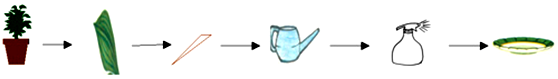 – Представьте, что мы с вами в ботаническом саду, где очень уютно, красиво и много растений. Сейчас мы с вами немного поиграем. У меня на столе стоят комнатные растения, которые вам уже знакомы. Вспомните названия этих цветов. (Колеус, герань душистая, герань зональная, традесканция, бегония Рекс, бегония пятнистая, папоротник, декабрист.)– Ребята, что же общего у всех этих растений? (У них есть стебель, лист, цветок, корень.)– Верно.  У  них  общее  строение.  А  что  разного?  (Окраска,  форма листьев.)– Молодцы!  А  сейчас  я  предлагаю  вам  поиграть  в игру «Чего не стало». Учитель убирает одно растение, затем усложняет игру, убирая 2–3 цветка.Слайд 30.– Давайте рассмотрим растения. Сначала поговорим о колеусе. Какого размера это растение?– Это растение крупное. В народе его называют крапивкой. На что оно похоже? (На кустик.) Стебли прямые светло-зелёные, сочные. Листья овальной формы, пёстро окрашенные, по краю каёмочка, зубчатые. А как вы думаете, это растение цветёт? Я вам подскажу. Цветёт оно в том случае, если ухудшаются условия его содержания. Цветки некрупные, серовато-голубого цвета, собранные в кисть. Их надо обязательно удалять, чтобы растение не истощалось. Колеус быстро и легко размножается черенками. Через малое время после укоренения (2–3 месяца) черенок уже имеет вид взрослого растения. Колеус любит свет, и если ему его не хватает, то он бледнеет и вытягивается.Слайд 31.– А теперь рассмотрите герань зональную. Она тоже напоминает кустик. У этого растения прямой стебель, листья округлой формы, ярко-зеленого цвета. Герань обильно цветет. Цветки разного цвета – и розовые, и белые, и бордовые. Собраны в соцветие зонтик. Это растение тоже любит солнце и обильный полив.Учитель нажимает на крестик – завершить показ.– А вот и традесканция. На что она похожа? Да, тоже на кустик. Какой же стебель у неё? У традесканции не один стебель, а очень много, и они свисают с краев горшка. Значит, это растение вьющееся. На стеблях есть листочки зелёного цвета, гладкие, блестящие, овальной формы. Размножается традесканция черенками-стебельками.– Давайте поиграем в игру «Магазин цветов». Я буду выполнять роль  продавца,  а  вы – покупатели.  Я  называю,  что  это  за  растение, и  «продаю».  А  чтобы  вы  могли  его  «купить»,  вам  надо  описать этот цветок.Проводится игра.– А теперь назовите отличительные признаки растения, доказывая, что оно относится к живой природе. Растение живое – оно питается, растёт, дышит, размножается; ему нужны свет, тепло. Составьте схему «Растения – часть живой природы».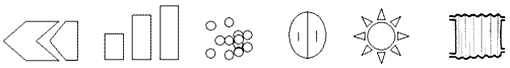     питается	       растет	  дышит    размножение   свет	      тепло– Что нужно для жизни растений? Выберите нужные карточки и составьте схему-модель.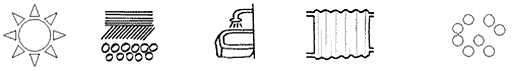      свет		   земля	       вода	        тепло		      воздухIII. Итог урока.– Какие животные живут в школьном уголке природы? Как правильно за ними ухаживать?– Сочините рассказ о каком-нибудь животном из школьного уголка природы.– Для чего же нам нужны комнатные растения? (Забота о комнатных растениях делает человека добрее.)…Ты должен над цветами наклонитьсяНе для того, чтоб рвать или срезать,А чтоб увидеть добрые их лицаИ доброе лицо им показать.				С. ВургунУрок 47
МЫ – ГРАЖДАНЕ РОССИИЦели деятельности педагога: создать условия для ознакомления с правами и обязанностями граждан России, уточнения знаний о том, почему человек должен соблюдать права и обязанности.Планируемые результаты образования:Предметные: научатся объяснять понятия права, обязанности, почему человек должен соблюдать права и выполнять обязанности гражданина России.Метапредметные (критерии сформированности/оценки компонентов универсальных учебных действий – УУД):Регулятивные: целеполагание – выполнять задание в соответствии с поставленной целью, отвечать на конкретный вопрос.Познавательные: общеучебные – называть объекты действительности в соответствии с содержанием учебного предмета; предметные – знать и объяснять понятия права, обязанности, почему человек должен выполнять свои обязанности.Коммуникативные: управление коммуникацией – адекватно оценивать собственное поведение и поведение окружающих.Личностные: самоопределение – осознают гражданскую идентичность в форме осознания «Я» как гражданина России, проявляют чувства сопричастности и гордости за свою Родину.Оборудование: пословицы о Родине.Ход урокаI. Организационный момент. Сообщение темы урока.– Послушайте  стихотворение  Н. Поляковой. О чём пойдёт сегодня разговор?Что значит: Родина моя?Ты спросишь – я отвечу:Сначала тропочкой земляБежит тебе навстречу.Потом тебе помашет садДушистой веткой каждой,Потом увидишь стройный рядДомов многоэтажных.Потом пшеничные поляОт края и до края.Всё это – Родина твоя,Земля твоя родная.Чем старше станешь и сильней,Тем больше пред тобоюОна заманчивых путейДоверчиво раскроет.– Что же такое Родина?II. Изучение нового материала.– Вы любите свою Родину? А за что вы её любите?– Да, мы здесь родились и выросли, говорим на родном русском языке, любуемся красотой родного края в любое время года. Рассмотрите пейзажи русской природы.Слайды 2–9.Показ озвученного слайд-шоу в автоматическом режиме.– Родину называют матерью, потому что она кормит нас своим хлебом, поит нас своими водами, защищает, как мать, от опасности. И народ сложил много пословиц о Родине. Продолжите пословицы и скажите, как вы их понимаете. Одна у человека мать, одна у него и Родина. Для Родины своей ни сил, ни жизни не жалей. Родная сторона – мать, чужая – мачеха. Физкультминутка– Родина подобна огромному дереву, на котором не счесть листьев. И все наши добрые дела добавляют ему силы. Всякое дерево имеет корни, связывающие его с землёй. Это наша история, то, чем мы жили вчера. И сегодня на уроке мы заглянем в историю нашего государства. Слайд 10.– Рассмотрите политическую карту мира. Покажите на ней Россию.Рассматривание карты.– Вот наша страна – Россия, одно из самых крупных государств мира. Столица, то есть главный город, – Москва. Необыкновенная страна Россия! Когда на Дальнем Востоке встаёт солнце и начинается утро, в других областях страны – глубокая ночь. Когда на севере уже выпал снег, наступили  холода,  на  юге  ещё  плещутся  люди  в  тёплом  море,  цветут растения.– Как называют жителей нашей страны? (Россияне.) В России живут люди разных национальностей – русские, чуваши, татары, украинцы и другие. Мы с вами – россияне, граждане России. Каждый человек, живущий  в  каком-либо  государстве,  является  его  гражданином,  и  государство предоставляет своему гражданину права. Как вы понимаете это слово?– Права – правила поведения, установленные государством. Слайд 11.– Права граждан записаны в главном законе страны – конституции. В нашей стране это Конституция РФ.– Какие права имеют граждане России? Что значит право на образование? (В нашем государстве каждый имеет право учиться.)– Что значит право на медицинское обслуживание? (В нашем государстве каждый имеет право на медицинскую помощь.)– Что значит право на выбор профессии? (В нашем государстве каждый имеет право стать тем, кем хочет.)– Что значит право на отдых? (В нашем государстве каждый имеет право на оплачиваемый отпуск.)– Что значит право на жительство? (В нашем государстве каждый может жить там, где ему захочется.)– Каждый ребёнок, как и взрослый, является гражданином своей страны, и государство защищает жизнь и здоровье ребёнка, оплачивает его лечение и обучение. Работа по слайдам 12–23.– Какие права имеет ребёнок? (Ребёнок имеет право носить фамилию родителей, жить в семье, общаться с родителями и с другими родственниками и т. д.)Щелчок по крестику – закрытие презентации.III. Закрепление изученного материала.Работа по учебнику.– Прочитайте в учебнике стихотворение С. Маршака «Кот и лодыри». Как вы думаете, для чего нужно учиться?– В сказках часто встречаются ситуации, когда нарушаются права сказочных героев. Подумайте и скажите, в какой сказке были нарушены права на жительство? («Лиса и заяц», «Теремок».)– В какой сказке были нарушены права на свободу? («Чиполлино», «Гуси-лебеди».)IV. Итог урока.– Какие права граждан вы запомнили?Урок 48
о ПРАВИЛАх ПОВЕДЕНИЯЦели деятельности педагога: создать условия для уточнения правил дружбы, развития умений составлять правила культуры разговора по телефону; способствовать развитию диалогической речи.Планируемые результаты образования:Предметные: научатся составлять правила культуры разговора по телефону, соблюдать правила дружбы, социальные нормы поведения.Метапредметные (критерии сформированности/оценки компонентов универсальных учебных действий – УУД):Регулятивные: планирование – учитывать выделенные учителем ориентиры  действия  в  новом  учебном  материале  в  сотрудничестве  с учителем.Познавательные: общеучебные – самостоятельно выделять и формулировать познавательную цель; предметные – составлять правила культуры разговора по телефону, знать правила дружбы.Коммуникативные: взаимодействие – формулировать собственное мнение о соблюдении правил поведения, задавать вопросы.Личностные: самоопределение – осознают и применяют социальные нормы поведения.Оборудование: загадки, стихи о правилах поведения.Ход урокаI. Работа по теме урока.– Какие правила поведения вы знаете?Слайд 2. Для появления рисунка – щёлкнуть по слайду.– Отгадайте загадку:Через поле и лесок Раздаётся голосок.Он бежит по проводам –Скажешь здесь, а слышно там. 			(Телефон.)– Как вежливо разговаривать по телефону?Слайд 3.Правила разговора по телефону.1. Прежде всего, ты должен быть вежливым и, по возможности, кратким. По телефону лучше переговорить, а поговорить можно при встрече.2. Услышав звонок, поспеши взять трубку, сказав «алло», не забудь ответить на приветствие.3. Если тебя попросили пригласить к телефону кого-то из домашних, твое любопытство – «Кто это?», «А зачем она вам нужна?» – будет бесцеремонным. Всё, что считает необходимым, звонящий скажет сам. А вот поинтересоваться, не передать ли чего-либо в случае, когда того, кому звонят, нет дома, будет и уместно, и любезно с твоей стороны.4. Если ты занят, скажи, извинившись, что перезвонишь. Но только не забудь это сделать!5. Ошиблись номером – ответь вежливо, не сердись, ведь и с тобой такое случалось.6. Не набирай номер телефона по памяти, если не уверен, что помнишь его как следует. А уж если ошибся, ни в коем случае не расспрашивай, куда попал и какой это номер телефона. Сказав: «Простите, я ошибся», положи трубку.7. Начиная разговор, поприветствуй и представься.8. Ты поступишь правильно, если спросишь, не отвлёк ли ты от дел своим звонком и могут ли сейчас с тобой поговорить.9. Телефонный разговор – это в некотором роде непрошеный визит. Может оказаться, что твой звонок для кого-то не первый и не последний. А поэтому не забывай: воспитанные люди никогда не злоупотребляют телефонными разговорами и звонят лишь по необходимости.Слайд 4.– Ребята, а сейчас отправимся в гости к самому доброму коту на свете – коту Леопольду. Назовите всех героев мультфильма «Кот Леопольд». Учитель сажает на стол игрушечного кота Леопольда.– Какие слова повторял кот Леопольд? («Ребята, давайте жить дружно!») (Учитель щёлкает по слайду.) Почему он хотел дружить с мышами?– Ребята, а кто такой друг? Что такое дружба? Что вам нравится в вашем друге? Назовите имена своих друзей. В какие игры вы любите играть со своими друзьями? Что вы любите делать вместе? За что вы иногда обижаетесь на них? Как вы сами относитесь к своим друзьям? Помогали ли вы другу, когда ему было трудно? Помогал ли вам друг в трудную минуту? Каким бы вы хотели видеть своего друга? Когда человеку лучше: одному или с друзьями? Почему все люди должны дружить?Русский народ сложил много пословиц о дружбе. Какие пословицы о дружбе вы знаете? Дружба как стекло: разобьёшь – не сложишь. Дружбой дорожи, забывать её не спеши. Нет друга – ищи, а найдёшь – береги! Друг познаётся в беде. С другом веселее при удаче, легче в беде. Дружба дружбе рознь, а иную хоть брось.– С чего же всё началось? Как возникло само слово «друг»? Давайте послушаем стихотворение Я. Акима, которое так и называется «Слово "друг"».Когда ещё никто не знал ни слова –Ни «здравствуйте», ни «солнце», ни «корова», –Соседям древний человек привыкПоказывать кулак или языкИ корчить рожи (что одно и то же).Но словом стал гортанный резкий звук,Осмысленней лицо, умнее руки,И человек придумал слово «друг»,Стал друга ждать и тосковать в разлуке.Ему спокойно за друзей своих.Как жил бы я, что делал бы без них?Друзей – людей, которых я люблю, –Я никогда ничем не оскорблю.Не для того наш предок шёл сквозь мрак,Чтоб, встретив друга, я кричал: «Дурак!»,Показывал язык или кулакИ корчил рожи (что одно и то же).А злое слово я приберегу,Пускай оно достанется врагу!– Хорошо, когда рядом есть надёжный верный друг, с которым можно поиграть, поговорить или просто погулять. Говорят, что друг познаётся в беде. В этом случае особенно остро проявляются такие качества, как бескорыстие, доброта, отзывчивость.– Давайте составим ПРАВИЛА ДРУЖБЫ.1. Помогай товарищу: если умеешь что-то делать, научи и его; если товарищ попал в беду, помоги ему, чем можешь.2. Делись с товарищами: если у тебя есть интересные игрушки, книги, поделись с другими ребятами, с теми, у кого их нет. Играй и работай с друзьями так, чтобы не брать себе все самое лучшее.3. Останови товарища, если он делает что-то плохое. Если друг в чем-то неправ, скажи ему об этом.4. Не ссорься с друзьями; старайся работать и играть с ними дружно, не спорь по пустякам; не зазнавайся, если у тебя что-то хорошо получается; не завидуй товарищам – надо радоваться их успехам; если поступил плохо, не стесняйся в этом признаться и исправиться.5. Умей принять помощь, советы и замечания от других.Слайд 5.– Отгадайте загадку:Это полный дом детей,Здесь всегда много друзей,Все стараются на пятьНа уроках отвечать. 			(Школа.)Учитель щёлкает по слайду – вход рисунка.Зачем школьники ходят в школу? Школа – наш второй дом. В любом доме есть свои правила, которые надо выполнять. В школе тоже есть свои правила и порядки. Давайте вспомним правила поведения в школе и на уроках, которые должен знать и выполнять каждый школьник.Слайд 6.Школьное правило 1.– Вы вошли в класс, увидели меня, друг друга. Какое первое слово вы сказали? Что означает слово «здравствуй»? (Пожелание здоровья другому человеку.)– А сейчас все встаньте. Когда прозвенит звонок, пусть каждый из вас подойдёт к мальчику или девочке и скажет: «Здравствуй, Маша!», «Егор, я рада тебя видеть!», «Доброе утро, Ваня!» А затем по другому звонку вы должны быстро сесть на свое место.Дети выполняют.– А что нужно делать, когда учитель входит в класс и говорит: «Здравствуйте, дети!»? (Учитель обращает внимание детей на их ответы, звучащие вразнобой.) Чтобы поприветствовать учителя или другого взрослого человека, нужно молча встать.Вставайте дружно всякий раз,Когда учитель входит в класс.Слайд 7.Школьное правило 2.– Проведём игру. У каждого из вас есть любимая игрушка. Я сейчас скажу «Раз-два-три», и каждый громко произнесёт название своей любимой игрушки, а на сигнал «Молчок!» (палец на губах) нужно закрыть рот ладошкой.Проводят игру.– Вы поняли, у кого какая любимая игрушка? Почему? (Ответы детей.)– Правильно. Всем вместе говорить нельзя: никто никого не услышит. Говорить надо по очереди.Ответить хочешь – не шуми, А только руку подними.– А сейчас вы по очереди назовёте свою любимую игрушку.Учитель спросит – надо встать,Когда он сесть позволит – сядь.Слайд 8.Школьное правило 3.Парта – это не кровать,И на ней нельзя лежать.– Покажите, как правильно нужно сидеть за партой.Слайд 9.Школьное правило 4.– Послушайте стихотворение С. Михалкова «Сашина каша» и скажите ещё одно правило.Живёт на свете Саша,Во рту у Саши каша –Не рисовая каша, не гречневая каша,Не манка, не овсянкаНа сладком молоке.С утра во рту у СашиСлова простые нашиНа русском языке.Но то, что можно внятноСказать для всех понятно, Красиво, чисто, ясно, –Как люди говорят,Наш Саша так корёжит,Что сам понять не может,Произнесет словечко –И сам тому не рад.Он скажет: «До свидания!»,А слышится: «До здания».Он спросит: «Где калоши?»,А слышно: «Это лошадь?»Когда он вслух читает,Поймёшь едва-едва:И буквы он глотает,И целые слова.Он так спешит с налётаПрочесть, спросить, сказать,Как будто тонет кто-то,А он бежит спасать…Он может, но не хочетЗа речью последить, Нам нужен переводчикЕго переводить.– Что бы вы посоветовали Саше? (На уроках отвечать громко, внятно, чётко, ясно, не торопясь.)Слайд 10.Школьное правило 5.– К нам пришла телеграмма:«Надо, надо умываться по утрам и вечерам,А нечистым трубочистам стыд и срам, стыд и срам!»– Как вы думаете, от кого это? (От Мойдодыра.) Почему Мойдодыр прислал нам эту телеграмму? (Ходить в школу надо чистыми и опрятными, носить с собой вторую обувь, мыть руки перед едой.)Слайд 11.Школьное правило 6.Быть всегда должны в порядкеТвои книжки и тетрадки.– Тетради и учебники должны быть в обложках, а в каждом учебнике ещё должна находиться закладка.Нажать на крестик – завершить показ.II. Закрепление изученного материала. Работа по учебнику.– Прочитайте в учебнике стихотворение «Коля» О. Григорьева.– Кого можно назвать настоящим другом? Бывают ли между друзьями ссоры?Урок 49
23 февраля – День защитника ОтечестваЦели деятельности педагога: создать условия для составления правил организации домашнего праздника 23 февраля, развития внимания к родным и близким.Планируемые результаты образования:Предметные: научатся составлять правила организации домашнего праздника 23 февраля, проявлять внимание к родным и близким, которые служили в армии, участвовали в боевых действиях.Метапредметные (критерии сформированности/оценки компонентов универсальных учебных действий – УУД):Регулятивные: планирование – планировать свои действия в соответствии с поставленной задачей и условиями её реализации, в том числе во внутреннем плане.Познавательные: общеучебные – контролировать и оценивать процесс и результат деятельности; предметные – рассказывать, как можно встретить праздник «День защитника Отечества» в семье, как проявить внимание к родным и близким, которые служили в армии, участвовали в боевых действиях.Коммуникативные: инициативное сотрудничество – задавать вопросы, необходимые для организации собственной деятельности и сотрудничества с партнером.Личностные: смыслообразование – осуществляют самооценку на основе критериев успешности учебной деятельности.Ход урокаI. Организационный момент.Слайд 2.Речевая разминка «Поздравляем с праздником».В этот праздник зимний поздравляем вас, ребята.Ведь сегодня день Мужчины – 23 февраля!II. Открытие нового знания.1. Вступительное слово учителя.23 февраля вся наша страна отмечает великий праздник – День защитника Отечества. «Отечество» слово одного корня, что и слова «отец», «отчизна», «отчий дом», «отчий край». Отечество – это наша страна, Родина. Что мы называем Родиной? (Место, где мы живем, родились, нашу страну.)История праздника неоднозначна, она насчитывает около 100 лет. У него было несколько названий: День Красной Армии; День Советской Армии и Военно-Морского Флота; День защитника Отечества.Истоки празднования 23 февраля относят к 1917 году и посвящены они формированию Красной Армии для борьбы с контрреволюционными движениями, в те времена этот праздник олицетворял победу под Нарвой и Псковом над германскими завоевателями. 10 февраля 1995 года Государственная Дума России приняла Федеральный закон «О днях воинской славы (победных днях) России», в котором этот день назван следующим образом: «23 февраля – День победы Красной Армии над кайзеровскими войсками Германии (1918 год) – День защитника Отечества». С 2002 года 23 февраля в России стал выходным днём. Защищать свою Родину – почётная обязанность граждан России. Сегодня это профессиональный и любимый праздник всех мужчин. Отмечают его по всей России. ФизкультминуткаМы поставили пластинкуИ выходим на разминку.Начинаем бег на месте, Финиш – метров через двести!Раз-два, раз-два, прибежали, Потянулись, подышали.Бег на месте, на предпоследней строчке остановится, на последней потянуться, руки вверх и опустить их через стороны.)2. Беседа по заданию в учебнике (с. 52).– Отмечают и поздравляют мужчин на 23 февраля повсеместно в России: на работе, дома, в учебных и других заведениях. Любовь к своей Родине, к своему Отечеству поднимала людей на подвиги. Много героев погибло, защищая свою Отчизну. Их имена стали для нас символами мужества и чести.Нашу Родину в разное время защищали разные люди: по-разному одевались, разным оружием владели. Среди них и былинные герои: Слайд 3.Илья Муромец, Алёша Попович, Добрыня Никитич,Слайд 4.а также великие полководцы в истории России: Александр Васильевич Суворов, Слайд 5.Михаил Илларионович Кутузов, Слайд 6.Георгий Константинович Жуков. Он являлся полководцем во время Великой Отечественной войны. Ведь без людей военных профессий невозможно мирное существование всех людей нашей страны. Какие военные профессии знаете? (Ответы учащихся.)– Отгадайте загадки про военные профессии:На тропе, на берегу, Преграждает путь врагу. 		(Пограничник.)После отгадывания загадки учитель открывает слайд 7. Снова в бой машина мчится, Режут землю гусеницы, Та машина в поле чистом Управляется ... (танкистом).После отгадывания загадки учитель открывает слайд 8. Самолёт парит, как птица, Там – воздушная граница. На посту и днём, и ночью Наш солдат – военный ... (лётчик).После отгадывания загадки учитель открывает слайд 9. 3. Задание «Раскрась рисунок», с. 63 в рабочей тетради.– О  какой  обязанности  гражданина  России  рассказывает  рису-нок? (Ответы учащихся.)III. Итог урока.Задание «Оцени свою работу», с. 63 в рабочей тетради.Чтение  стихотворения  учителем  или  заранее  подготовленным  учеником.Слайд 10.23 февраля – День Российской Армии!Вверх орудия палят, всех салютом балуют.Шлют они от всей страны благодарность воинам,Что живём мы без войны, мирно и спокойно.Дед мой в армии служил. У отца – награды.Вот и я давно решил, что пойду в солдаты! Знаю, надо подрасти... Нужно стать взрослее...Но ведь я себя вести по-мужски умею!Защищаю во дворе маленьких и слабыхИ справляю в феврале День Армейской славы.Я сумел бы выполнять, как солдат, задания.Попрошу меня принять в армию заранее!					Т. Бокова– В честь праздника послушаем песню о нашей армии.Щелчок по значку «звук» – начинается воспроизведение песни «Наша армия».Щелчок по крестику – закрытие презентации.Урок 50
8 МАРТА – ПРАЗДНИК ВСЕХ ЖЕНЩИНЦели деятельности педагога: создать условия для составления правил организации домашнего праздника 8 Марта, развития внимания к родным и близким.Планируемые результаты образования: Предметные: научатся составлять правила организации домашнего праздника 8 Марта; проявлять внимание к родным и близким.Метапредметные (критерии сформированности/оценки компонентов универсальных учебных действий – УУД):Регулятивные: планирование – осуществлять действие по образцу и заданному правилу; коррекция – адекватно воспринимать предложения и оценку учителей, товарищей, родителей и других людей.Познавательные: общеучебные – использовать общие приёмы решения задач; предметные – рассказывать, как можно встретить праздник 8 Марта в семье, как проявить внимание к родным и близким.Коммуникативные: инициативное сотрудничество – проявлять активность во взаимодействии для решения собственной деятельности.Личностные: смыслообразование – понимают чувства других людей и сопереживают им.На урок приглашаются мамы, бабушки учеников.Ход урокаI. Организационный момент. Сообщение темы урока.Слайд 2. Звучит мелодия – нажать на кнопку «Звук».– Слово «мама», «мать» – одно из самых древних и почти одинаково звучит на языках разных народов. Это говорит о том, что все люди почитают и любят матерей. Словом «мать» называют и свою Родину, чтобы подчеркнуть, что она по-матерински относится к своим детям. Во многих странах отмечается День матери. Люди поздравляют своих мам, приезжают к ним в гости, устраивают для них праздник. (Обращаясь к гостям.) Мы решили сделать для вас такой же праздник, чтобы показать, как мы вас любим и ценим.Мама! Мамочка! Сколько тепла таит это магическое слово, которым называют самого близкого, дорогого, единственного человека. Мама следит за нашей дорогой. Материнская любовь греет нас до старости. II. Изучение нового материала.– Что означает слово «мама»? Растолкуйте его смысл. (Мама – это самый любимый, добрый, родной, ласковый человек.)Разные дети живут на планете,Но мам своих любят все дети на свете.Мамы всё могут, мамы помогут,Мамы умеют всё понимать!Вот такие наши мамы,Мы всегда гордимся вами –Умными, спокойными,Будем вас достойны мы!			М. Садовский– Самое прекрасное слово на свете – «мама». Это первое слово, которое произносит человек, и звучит оно на всех языках одинаково нежно. У мамы самые добрые и ласковые руки, они всё умеют. У мамы самое верное и чуткое сердце – в нём никогда не гаснет любовь. И сколько бы тебе ни было лет – 5 или 50, тебе всегда нужна мама, её ласка, её взгляд. И чем больше твоя любовь, тем радостнее и светлее жизнь. Мир начинается с женщины. Есть общее, что объединяет женщин Земли: любовь и благополучие в доме, здоровье и счастье детей и близких, мир во всем мире.8 Марта мы отмечаем замечательный праздник – Международный женский день. В этот день мы вспоминаем о самых близких людях – наших мамах и бабушках, благодаря которым мы есть и живём.На земле хороших людей немало,Сердечных людей немало,И все-таки лучше всех на землеМама. Моя мама…		Р. Рождественский– Вы, конечно, не помните самую первую встречу с мамой. Как она обрадовалась, когда увидела вас! Как счастливо светились её глаза! На вашей ручке был привязан номерок из клеенки. На нём были написаны: фамилия, число и время вашего рождения, ваш вес и окружность головы.Кому из вас мама показывала этот номерок – вашу самую первую «медаль»? Тогда ваша мамочка в первый раз взглянула на своего малыша – и  поняла,  что  её  ребенок  самый  лучший,  самый  красивый  и  самый любимый. Сейчас вы подросли, но мама любит вас всё так же крепко и нежно. Мамы будут любить вас ровно столько, сколько будут жить на свете, – помните об этом всегда! Когда вы начинали плакать, мама пела вам колыбельную. Слайд 3. Нажать на кнопку «Звук».Звучит мелодия колыбельной песни.Дети – самое доброе для матери. Счастлив тот, кто с детства знает материнскую любовь, ласку, заботу. А дети должны отвечать ей тем же – любовью, заботой, вниманием.III. Закрепление изученного материала. Слайды 4–12. Для проверки ответа – нажать на слайд.– Отгадайте загадки:Эти шарики на нитиВы примерить не хотите ль?На любые ваши вкусыВ маминой шкатулке … (бусы).В ушках маминых сверкают,Цветом радуги играют.Серебрятся капли-крошки,Это мамины … (серёжки).Край её зовут полями,Верх украшен весь цветами.Головной убор-загадка –Есть у мамы нашей … (шляпка).Назовите-ка посуду:Ручка прицепилась к блюду.Блин испечь ей – ерунда.Это же … (сковорода).В брюхе у него водаЗабурлила от тепла.Как разгневанный начальник,Быстро закипает … (чайник).Это кушанье для всехМама сварит на обед.И половник тут как тут –Разольёт в тарелки … (суп).Пыль найдёт и вмиг проглотит –Чистоту для нас наводит.Длинный шланг как хобот-нос,Коврик чистит … (пылесос).Гладит платья и рубашки,Отутюжит нам кармашки.Он в хозяйстве верный друг –Имя у него … (утюг).Полосатый зверь у мамыБлюдце выпросит сметаны.И, поев её немножко,Замурлычет наша … (кошка).– Все мамы любят готовить. Давайте и мы обрадуем наших мам и приготовим фруктовый салат. Но сначала решим филворд «Фрукты, овощи и ягоды». Здесь спрятаны названия фруктов, овощей и ягод. Найдите их и сосчитайте! Читайте по горизонтали или по вертикали.Ответ: морковь, помидор, огурец, тыква, лук, капуста, апельсин, мандарин, лимон, яблоко, виноград, слива, арбуз, кукуруза, перец, гранат, груша, картофель, свёкла, ананас, вишня, дыня, черешня, клубника, банан, манго.Практическая работа: приготовление салата из фруктов.– Вот теперь можно приготовить фруктовый салат. Для этого можно использовать какие угодно фрукты: яблоки, груши, киви, апельсины, персики, виноград и так далее. Все фрукты хорошенько промойте. Затем на разделочной доске нарежьте их небольшими кусочками. Хорошо, если используются фрукты разных цветов, такой салат будет эффектней выглядеть. Переложите нарезанные фрукты в глубокое блюдо, добавьте немного мёда или сахара и перемешайте. Этот салат лучше делать незадолго до употребления.Театр теней.– А какой ещё можно приготовить сюрприз для мамы и бабушки? Давайте покажем им театр теней. Лампа и стена – вот и всё, что нужно, чтобы устроить игру в живые тени. Если на стене тёмные обои – приколите лист белой бумаги или простыню. Сядьте между лампой и стеной и показывайте тени.Лампа должна стоять на высоте рук. Выберите любого зверя, любую птицу.  Научитесь  складывать  пальцы,  как  показано  на  рисунках,  –  и на белом экране получатся тени зайчика, козла, поросёнка, волка, петуха, человека.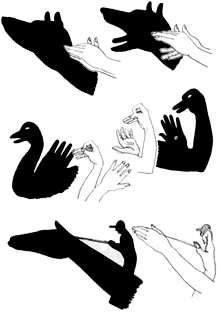 Пошевелите пальцами – и тени оживут. Зайчишка пригнёт уши, собака разинет пасть. Затем пёс глотает лакомый кусочек: сперва разинул пасть, потом захлопнул. А лебедь плывёт, шевелит крыльями, нагибает голову к воде.Если держать руку ближе к лампе – тень будет больше; если дальше от лампы, ближе к экрану – тень отчётливее, чернее и меньше. Этим можно отлично пользоваться.Смотрите, как скачет всадник. Левая рука, изображающая голову лошади, дальше от экрана, тень от нее большая. А правая – ближе к экрану, и всадник кажется маленьким. Кусочек картона, зажатый между пальцами, – козырек фуражки наездника, шнурок – уздечка.IV. Итог урока.Слайд 13. Звучит музыка – нажать на кнопку «Звук».– Давайте хором прочитаем стихотворение В. Руссу «Моя мама»:Много мам на белом свете.Всей душой их любят дети.Только мама есть одна,Всех дороже мне она.Кто она? Отвечу я:Это мамочка моя.Урок 51
МАРТ-КАПЕЛЬНИКЦели деятельности педагога: создать условия для ознакомления с изменениями, происходящими в жизни природы ранней весной, развития умений анализировать народные приметы и народные названия месяца – «капельник», объяснять причину появления проталин, таяния снега.Планируемые результаты образования:Предметные: научатся рассказывать об изменениях, происходящих в жизни природы ранней весной; характеризовать первый весенний месяц, выполнять анализ народных примет, объяснять причины проявления проталин, таяния снега.Метапредметные (критерии сформированности/оценки компонентов универсальных учебных действий – УУД):Регулятивные: контроль и самоконтроль – оценивать правильность выполнения действия на уровне адекватной ретроспективной оценки соответствия результатов требованиям данной задачи.Познавательные: общеучебные – осуществлять рефлексию способов  и  условий  действий;  предметные – рассказывать об изменениях, происходящих в жизни природы ранней весной, характеризовать март, выполнять анализ народных примет, знакомиться с народным названием месяца – «капельник», объяснять причины появления проталин, таяния снега.Коммуникативные: управление коммуникацией – адекватно оценивать свое поведение и поведение окружающих.Личностные: смыслообразование – осознают значение учебной деятельности.Оборудование: карточки для игр; весенние загадки.Ход урокаI. Организационный момент. Сообщение темы урока.– Отгадайте загадки:Я раскрываю почкиВ зелёные листочки.Деревья одеваю, Посевы поливаю.Движения полна…Зовут меня … (весна).Дует тёплый южный ветер,Солнышко всё ярче светит.Снег худеет, мякнет, тает,Грач горластый прилетает.Что за месяц? Кто узнает? 			(Март.)Ручейки бегут быстрее,Светит солнышко теплее.Воробей погоде рад:– Заглянул к нам месяц … (март).В тёплых солнечных сапожках,С огонёчком на застёжках,По снегам бежит мальчишка,Снег пугает, шалунишка:Только ступит – стаял снег,Раскололся лёд у рек.Охватил его азарт.А мальчишка этот – ... (март).– Тема нашего урока – «Март-капельник». О каких признаках весны говорится в этих загадках?Дети рассказывают о признаках наступления весны с опорой на изображения на слайдах 2–9. Почки раскрываются – слайд 2.Весенний дождь – слайд 3.Весеннее солнце – слайд 4.Тает снег – слайд 5.Появление грачей – слайд 6.Весенние ручьи – слайд 7.Оживление птиц – слайд 8.Ледоход – слайд 9.II. Изучение нового материала.Слайд 10.Учитель читает стихотворение:На дворе сосульки плакали,Под лучами солнца таяли.Голубые слёзки капалиИ проталинку оставили.– Какие чувства вызвали у вас эти строки?– Объясните, почему вы решили, что в этом стихотворении говорится о весне. (Тает снег, тают сосульки, появились проталинки.)– Сегодня мы постараемся выяснить, какие изменения происходят в неживой и живой природе с наступлением первого весеннего месяца.Откроем первую страницу нашего устного журнала. Эта страница называется «Неживая природа весной». Давайте перечислим признаки весны в неживой природе.1. Главный признак весны в неживой природе – солнце гораздо выше поднимается над горизонтом, чем зимой. Оно всё ярче светит и греет с каждым днём всё сильнее. Дни становятся длиннее.2. Второй самый заметный признак наступления весны в неживой природе – это таяние снега. Начинает таять и лёд. На реках начинается ледоход. Очень опасно ходить по подтаявшему льду. Нельзя затевать игры на речке во время ледохода.3. Когда  реки  и  озёра  переполняются  водой  от  растаявшего  снега и льда, вода заполняет луга, леса, поля вдоль реки. Это называется половодьем.4. От весеннего тепла оттаивает почва. В ней накапливается много влаги. Эта влага очень нужна растениям.5. Весной идёт дождь, а не снег. Недалеко уже и до первой грозы.– А как вы думаете, происходят ли изменения в жизни живой природы? (Происходят, потому что в природе всё взаимосвязано.)Слайд 11.– Открываем вторую страницу нашего устного журнала, она называется «Растения весной». Что происходит с деревьями и кустарниками весной? (На лиственных деревьях и кустарниках набухают почки, затем появляются листья, начинается сокодвижение.)– Что  происходит  в  жизни  травянистых  растений  весной?  (Появляется молодая травка; некоторые травянистые растения начинают цвести.)– Отгадайте загадку:Первым вылез из землицы на проталинке.Он мороза не боится, хоть и маленький. 				(Подснежник.)После отгадывания загадки учитель открывает слайд 12.– А кто знает, почему эти цветы так назвали? (Они первыми появляются из-под снега.)– Где появляются первые весенние цветы? (На открытых местах, где много солнца, света и влаги.)– Верно. А вот тепла им требуется немного, потому они и цветут в самом начале весны, когда ещё кое-где в низинах лежит снег. Прочитайте слоги на одинаковых геометрических фигурах – и узнаете названия других раннецветущих растений.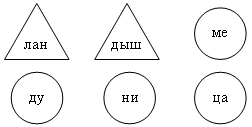 Слайд 13.– Как вы думаете, почему медуницу так назвали? (Медуницу любят шмели и пчёлы, так как в её цветках много нектара.) Помните, что эти цветы очень хрупкие и нежные. К некоторым летят насекомые, потому что в них есть нектар. Не стоит собирать букеты из этих цветов. А кто знает, как ещё называют такие растения? (Первоцветы. Раннецветущие растения.)– Какие ещё раннецветущие травянистые растения вы знаете? Кто хочет рассказать о своём любимом растении?Слайд 14.Мать-и-мачеха появляется, как только сойдёт снег. На бурой земле появляются золотисто-жёлтые цветки. Секрет в том, что мать-и-мачеха расцветает  ещё  под  снегом.  Она  раскрывает  свои  цветки  только навстречу солнцу. Ночью и в пасмурные дни цветок спит. Своё название это растение получило за листья. Верхняя сторона их холодная – как мачеха, а нижняя тёплая – как мать. Используется для лечения простудных заболеваний.Медуница – этот цветок интересен тем, что на одном стебельке есть цветки разной окраски: розовые, фиолетовые, синие. Это тоже лекарственное растение. Используют его для лечения болезней лёгких.Слайд 15.Ветреница дубравная – это стройное небольшое растение с белым, как звёздочка, цветком. Цветки быстро увядают, и появляются семена. Ветреница дубравная используется для лечения суставов. Это растение ядовито, поэтому с ним надо обращаться осторожно.– Какие ещё первоцветы вы знаете? (Примула, сон-трава.)– Все первоцветы очень красивы. И вот люди собирают весной огромные букеты весенних цветов. Как вы считаете, хорошо это? (Нет, первоцветы нельзя рвать. Многие из них занесены в Красную книгу.)– Скажите,  только  ли  травянистые  растения  цветут  ранней  весной? (Цветут ещё и некоторые деревья.) Какие? (Ива, ясень, тополь, осина, дуб и др.)– Растения, которые цветут до распускания листьев, называют раннецветущими. Слайд 16.– Пыльцу цветущих берёз, ив разносит ветер, и листья не мешают пыльце разлетаться на большие расстояния. Слайд 17.– На голых прутиках орешника тоже распустились первые цветки. Гибкие серые хвостики свешиваются с прутиков, их называют серёжками. Правда, на серёжки они не очень-то похожи. Качнёшь такой хвостик – из него вылетит облачко пыльцы. На тех же веточках орешника есть и другие цветки. Они сидят парочками или по три, их можно принять за почки, только из верхушки каждой «почки» высунулось по паре ярко-розовых ниточек-язычков. Это рыльца, они ловят пыльцу, летящую по ветру. Отцветёт орешник, отвалятся серёжки, засохнут розовые ниточки странных цветов-почек. Но каждый такой цветок превратится в орех.Учитель проводит игру «Угадай растение».– У неё тонкие ветки тёмно-красного цвета. Это растение не боится ни жары, ни холода. Ее серёжки как меховые шарики. (Верба.)После отгадывания загадки учитель открывает слайд 18.– Это растение любит расти у воды. Из веток плетут корзины. (Ива.)После отгадывания загадки учитель открывает слайд 19.– У этого дерева листья сверху зелёные, а снизу серебристые, бархатные. Его веточки горькие на вкус. Его любят бобры и заготавливают на зиму. (Осина.)После отгадывания загадки учитель открывает слайд 20.Слайд 21.– Почему  эти  деревья  зацветают  рано,  когда  у  них  ещё  нет  листьев? (Эти растения опыляются ветром, а листья мешали бы опылению. Вот они и торопятся цвести, пока нет листьев.) Физкультминутка– Давайте поиграем. Если я назову первоцвет, то вы приседаете. Если нет – поднимайте руки вверх и хлопайте в ладоши.Учитель называет слова: ноготки, колокольчик, хохлатка, мак, василёк, медуница, ромашка, астра, ветреница, георгин, мать-и-мачеха, роза, сон-трава.– Послушайте стихотворение. О каких гостях в нём идёт речь?Мы вставали ночью даже,Из окна смотрели в сад.Ну когда же, ну когда жеГости наши прилетят?Следующая страница нашего журнала – «Животные весной».Слайд 22.– Какие изменения происходят в жизни птиц с приходом весны? (Возвращаются перелётные птицы, строят гнёзда, откладывают яйца, выводят птенцов.)– Почему стали возможны такие изменения в жизни птиц? (Многие птицы питаются насекомыми. А с приходом весны насекомые вылезают из своих укрытий. Птицам стало больше корма. Растаял лёд на реках и озёрах, поэтому возвращаются водоплавающие птицы.)– Каких перелётных птиц вы знаете? Отгадайте загадку:Всех перелётных птиц черней,Чистит пашню от червей.Целый день по пашне вскачь.А зовётся птица … (грач).– Грачей называют вестниками весны. Они прилетают к нам первыми. Грачи строят свои гнёзда высоко на деревьях из сухих веток. На одном дереве можно иногда насчитать 15–20 гнёзд.А кто знает пословицы о грачах? (Увидел грача – весну встречай. Грач на горе – весна на дворе.)– Отгадайте следующую загадку:Он выступает перед вамиКак молодой весны гонец,Он рад увидеться с друзьями.Ну а зовут его … (скворец).– Вслед за грачами прилетают скворцы. Сначала – скворцы-папы, а через несколько дней за ними прилетают и скворцы-мамы. К их прилёту скворцы-папы подыскивают скворечник для семьи. А у кого из вас уже готовы скворечники?– Отгадайте следующую загадку:Шумит листва, лучится свет.Ку-ку! А сколько в веке лет?Какая это птица?Кто первым даст ответ? 			(Кукушка.)– Кто знает, чем отличается эта птица от всех других? (Сама не высиживает птенцов, а подкладывает яйца в гнёзда других птиц.)Слайд 23.– А  кто  знает,  как  встречают  весну  звери?  (Некоторые  звери  линяют – меняют зимнюю шубку на летнюю. Просыпаются от зимнего сна медведи, барсуки, ежи, бурундуки. У многих зверей весной появляются детёныши, у лосей отрастают новые рога.)Щелчок по крестику – закрытие презентации.– Давайте послушаем сценку «Девочка и медведь».Девочка. Миша, расскажи, как ты весну чуть не проспал!Медведь.		Без забот и без тревоги				Спал я в тёпленькой берлоге.				Спал всю зиму до весны				И, конечно, видел сны.Девочка.		Вдруг проснулся косолапый.				Слышит – каплет…Медведь.		Вот беда!				В темноте пошарил лапой				И вскочил – кругом вода!Девочка. 		Заспешил медведь наружу…Медведь. 		Заливает! Не до сна!Девочка. 		Вылез он и видит…Медведь. 		Лужи! Тает снег! Пришла весна!– Что изменилось в жизни медведя с приходом весны? (Он пробуждается от спячки, выходит из берлоги.)– Какие животные ещё пробуждаются от спячки? (Ёж, барсук, бурундук.) Как вы думаете, почему они пробуждаются? Оказывается, в их организме есть особые часы, которые отсчитывают время независимо от внешних условий. Посади такое животное в постоянную темноту, внутренние часы все равно будут показывать, когда день, а когда ночь. Так же они показывают и время года, хотя вокруг, в норе, ничего не изменилось. По этим часам и просыпаются в норах и берлогах зимние «засони». Медведь просыпается в марте и с этого времени уже не спит, а слегка дремлет, ждет подходящей погоды, чтобы выйти из берлоги. Барсук, тоже проснувшись рано, часто выбегает посмотреть на первую оттепель. Он «лёгок на подъём», да и запасы на весну у него имеются. А если зима вернётся, то барсук ещё может поспать. Медведь дольше всех воспитывает своих детёнышей. Во второй  половине февраля у медведицы рождаются маленькие, величиной с рукавицу, медвежата весом всего 500 г. Они слепые, голые. Медведица держит их у себя на брюхе среди шерсти, в тепле, согревает их своим дыханием. Она кормит их своим молоком, но они не растут, так как молока у медведицы мало, ведь медведь зимой ничего не ест. Выйдя из берлоги, медвежата начинают быстро расти. Осенью они снова ложатся в берлогу с матерью и только к новой осени уходят из семьи. Таким образом, медведи воспитывают своих детей 1,5 года.Весной животных охраняют особенно тщательно, так как они заняты заботой о своём потомстве, поэтому запрещена охота на всех животных. А что вы можете сделать для охраны птиц и зверей весной? (Не тревожить и не беспокоить птиц в гнёздах. Иначе они могут покинуть гнёзда, и тогда птенцы погибнут. Развесить скворечники. Соблюдать в лесу тишину.)III. Закрепление изученного материала. Работа по учебнику.– Прочитайте в учебнике рассказ «Лесные новости». (Читают.)– Ребята, как называют в народе первый весенний месяц? («Март-капельник».)– Почему  его  так  называют?  (Потому что часто наблюдается капель – падение капель с тающих сосулек или снега.)– Какое  ещё  весеннее  слово  вы  услышали  в  этом  рассказе? (Проталины.)– Что это такое? (Чёрные пятна на солнечных пригорках.)– Рассмотрите репродукцию картины А. К. Саврасова «Грачи прилетели». Художник Саврасов нарисовал удивительную картину. На ней хорошо видны первые проталины. Так какая же птица прилетает первой? (Первым прилетает грач.)– Почему? (Потеплело, оттаяла почва, появляются первые проталины. И у грача появилась возможность находить себе корм в земле. Ведь у него удивительный длинный клюв, которым он может доставать на поле из земли червяков и различных насекомых.)– А теперь давайте послушаем, какие есть народные приметы, связанные с прилетом грачей. Грач прилетел – через месяц снег сойдет. Если грачи прямо на гнездо летят – будет дружная весна. Если  грачи  сели  в  гнезде – через  три  недели  можно  выходить на посев. Если на чёрной кочке увидишь грача – под землей началось пробуждение. Грачи играют – будет хорошая погода, а если стаями с криком вьются над гнездами – то сядут, то опять взволнуются, – погода переменится.– Итак, прилетает первая весенняя птица – грач. Его называют вестником весны.IV. Итог урока.– Прочитайте слова и подумайте, на какие группы вы можете их разделить? По какому признаку? Слова: половодье, ветреница, грачи, скворцы, ледоход, мать-и-мачеха, медуница, ласточки, гроза.Ответ:	       1				2			    3			половодье		ветреница 			грачи			ледоход		мать-и-мачеха		скворцы			гроза			медуница			ласточки– Наше путешествие в мир природы не кончается. Вслушайтесь в песню весны, всмотритесь в её краски – и вы поймёте, о чём щебечут птицы, журчит ручей, шепчут первые листья деревьев. Слушайте и смотрите весну.Закройте глаза, расслабьтесь и вспомните, какие звуки весны вы сегодня услышали? (Звук капели, треск льдин, журчание ручьёв, пение птиц.)– Какие у весны запахи? (Запах цветов, молодых листьев, набухших почек, оттаявшей земли.)Урок 52
ПТИЧЬИ РАЗГОВОРЫЦели деятельности педагога: создать условия для ознакомления с жизнью птиц весной, прилётом, гнездованием, изучением правил отношения к птичьим гнёздам; способствовать развитию коммуникативных навыков.Планируемые результаты образования:Предметные: научатся наблюдать и рассказывать по наблюдениям о поведении птиц весной (прилётом, гнездованием). Метапредметные (критерии сформированности/оценки компонентов универсальных учебных действий – УУД):Регулятивные: планирование – учитывать выделенные учителем ориентиры действия в новом учебном материале в сотрудничестве с учителем; осуществление учебных действий – выполнять задания в соответствии с целью, отвечать на поставленный вопрос.Познавательные: общеучебные – осуществлять  смысловое  чтение; предметные – знакомиться с жизнью птиц весной: прилётом, гнездованием.Коммуникативные: взаимодействие – вести устный диалог в соответствии  с  грамматическими  и  синтаксическими  нормами  родного языка.Личностные: самоопределение – осознают необходимость следовать нормам природоохранного поведения.Оборудование: карточки с изображением мест обитания птиц, птичьих гнёзд; аудиозапись голосов птиц.Ход урокаI. Организационный момент. Сообщение темы урока.– Давайте поиграем в игру «Доскажи словечко».Я раскрываю почки в зелёные листочки.Деревья одеваю, посевы поливаю.Движения полна. Зовут меня … (весна).Учитель открывает слайд 2.– Какие изменения в неживой природе происходят весной?После ответов детей учитель открывает слайды 3, 4.– Все ли признаки назвали, посмотрите на слайдах. – Отгадайте загадку:Снится ночью паукуЧудо-юдо на суку:Длинный клюв и два крыла.Прилетит – плохи дела.А кого паук боится?Угадали? Это … (птица).Слайд 5.– Сегодня птицы приглашают нас в свои гнёзда.II. Изучение нового материала.Слайд 6.– Вспомните отличительные признаки птиц. (Имеются крылья, тело покрыто перьями.)– Верно, по оперению и крыльям мы обычно и узнаём птицу. А чем они отличаются друг от друга? (Формой тела, клюва, цветом оперенья, голосом и т. д.)– Каких птиц мы называем перелётными, а каких – зимующими?– Распределите  картинки  с  изображением  птиц  на  две  группы  и дайте каждой группе общее название. (Птицы перелётные и птицы зимующие.)– Какова главная причина того, что осенью многие птицы улетают от нас? (Отсутствие пищи: насекомых и рыбы.)– Что позволяет птицам вернуться весной в родные края?– Каждая перелётная птица возвращается в родные края в определённое время. Отгадайте загадки и рассмотрите картинки с изображением перелётных птиц.Всех перелётных птиц черней,Чистит пашню от червей.Взад-вперёд по пашне вскачь…А зовётся птица … (грач).После ответа детей учитель открывает слайд 7.– Грачи прилетают одними из первых. Они не боятся холодов. И пока  поля  не  освободились  от  снега,  грачи  вместе  с  воронами  ищут зерно и остатки пищи около жилья человека. Потом начинают строительство гнёзд. Грач приносит прутики, а грачиха строит гнездо. Потом они меняются, но не оставляют гнездо без присмотра, иначе его займёт другая пара.– Отгадайте следующую загадку:Своё гнездо он в поле вьёт,Где тянутся растения.Его и песня и полётВошли в стихотворения! 		(Жаворонок.)После ответа детей учитель открывает слайд 8.– Это птица светло-песочного цвета с тёмными пестринками. В нашей средней полосе люди издавна определяют приход весны по первой песне жаворонка.– А это что за птица:На шесте – дворец,Во дворце – певец,А зовут его … (скворец).После ответа детей учитель открывает слайд 9.– Широким и важным шагом, беспрестанно кланяясь и озираясь по сторонам, шествует скворец за плугом, выдёргивая из земли дождевых червей. Скворец – пересмешник. С поразительной похожестью он умеет передать всё, что услышит. В его концертах можно услышать не только голоса других птиц, но и кваканье лягушки, рычание собаки, мяуканье кошки. В народе говорят: увидал скворца – знай, весна у крыльца.Слайд 10.– И правда, скворцы появляются в конце марта. Давайте внимательно рассмотрим  картинку  и  составим  рассказ  о  скворцах  по  следующему плану: как они выглядят, как устраивают свои гнёзда, как заботятся о птенцах.Выполнение задания.– А сейчас расположите «льдинки» от большой к маленькой и прочитайте народную примету. (Увидел скворца – значит, весна у крыльца.)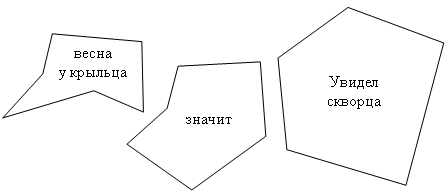 – Как вы понимаете это высказывание?– Послушайте рассказ М. Богданова:«Сквозь призывный щебет пернатых властно доносится щёлканье соловья. Соловей – одна из самых распространённых у нас певчих птиц. Все пёрышки его окрашены в однообразный бурый цвет, который на брюшке светлее и переходит в белый.Учитель включает слайд 11.Большие тёмные глаза придают особую прелесть соловушке.Питаясь только насекомыми, соловей на зиму улетает в тёплые края. Весной соловьи прилетают на родину – в то время, когда деревья и кустарники начнут одеваться листьями. Вернувшись домой, соловьи отыскивают свои старые жилища и начинают петь. – Давайте послушаем пение соловья.Учитель щёлкает по значку «Звук» на слайде 11.Слайд 12.Затем соловьи-родители принимаются вить гнёзда, которые помещаются около земли, в кустах смородины, крыжовника или других кустарников. В глухих старых лесах соловьи не держатся. Они поселяются на опушках леса, по берегам рек, склонам оврагов, где много кустарников.Охотно держатся они в садовых кустах и цветниках, где растут розы и другие цветущие растения. Слайд 13.Птенцы соловьёв выходят из яиц голые и слепые. Соловей помогает самочке высиживать яйца и кормить птенцов, распевая в то же время свои чудные песни.Во второй половине июня молодые соловьи уже покидают гнёзда, а соловей перестаёт петь. Всю оставшуюся часть лета соловьи ведут тихую, скрытую жизнь и не поют.На всём свете нет никакой певчей птицы, которая пела бы лучше соловья».– Когда соловьи возвращаются в родные места? Почему? Почему соловьи любят кустарники? Как они выводят птенцов? Чем пение соловья отличается от пения других птиц?Прилетел к нам наконецСамый лучший наш певец.Дни и ночи напролётОн поёт. 		(Соловей.)– Особенно хорошо поют соловьи, когда цветёт сирень. Наиболее активно соловьи поют до появления птенцов. Потом отцу семейства будет не до пения – надо помогать самке кормить птенцов.– А вот наша следующая гостья:Путь проделав длинный,Прилетает к нам с теплом,Лепит домик под окномИз травы и глины. 		(Ласточка.)После ответа детей учитель открывает слайд 14.– Прилетают ласточки в середине мая. Их легко узнать по чёрному оперению и белой грудке. И пьют и едят ласточки на лету: в их широко раскрытый клюв как будто сами залетают мухи и комары.– Следующая загадка:Он живёт на крыше дома,Строит гнёзда из соломы.Он летает на охотуЗа лягушками к болоту. 		(Аист.)После ответа детей учитель открывает слайд 15.– В народе считается, что аист приносит мир и счастье в дом, на крыше которого поселился. Недавно учёные сделали удивительное открытие: оказывается, аисты могут спать на лету.– На первый взгляд жизнь птиц беззаботна. Так ли это на самом деле? Что делают птицы весной? (Птицы строят гнёзда, уничтожают вредных насекомых, откладывают яйца, высиживают птенцов.)– Люди с давних времён с большим уважением, любовью и заботой относятся к птицам. Много загадок, сказок, потешек и небылиц живут в народе. Давайте послушаем некоторые из них.– Где ты, где ты, ласточка,Целый день летала?– Солнцу золотому Косу заплетала.* * *Нашей Любице не спится –Прилетай к нам, аист-птица,С тихой дрёмой, с крепким сном,Угостим тебя зерном,Напоим водицей.Прилетай к нам, аист-птица.* * *Дрозд метёлкой двор метёт –Дрозд гостей сегодня ждёт,У него на день рожденьяЧервяки на угощенье.– Был на Руси праздник – встречали в этот день весну. Пекли печенье в виде жаворонков. Забирались на крыши изб и пели: «Уж вы жаворонки, жавороночки, прилетите вы к нам, принесите вы нам лето тёплое, весну красную».9 марта (в праздник Березола) проводили вторые заклички Весны (богини Живы), творимые с вершин холмов, с которых уже начал сходить снег. Согласно славянским верованиям, в этот день из Светлого Ирия прилетают сорок птиц (оттого праздник зовётся еще Сороками), знаменующих собой приближение Девы Весны. На чьё поле птицы опустятся первыми, тому боги пошлют в этот год особую удачу и добрый урожай.Люди радовались тому, что с каждым днём приближалось наступление весны. В этот день женщины выпекали из теста фигурки птиц с распахнутыми крыльями, как бы летящих, и с хохолками. Печенья назывались «грачами», «жаворонками» или просто «птичками». Каждый член семьи брал в руку печенье, выходил на улицу и подбрасывал в воздух. Печёных жаворонков насаживали на длинные палки и выбегали с ними на пригорки или насаживали «птичек» на шесты, на палки плетня и т. п. и, сбившись в кучу, что есть силы кричали:Жаворонки, жавороночки!Прилетите к нам,Принесите нам лето тёплое!Нам зима надоела,Весь хлеб у нас поела,Всю скотину поморила.В некоторых закличках содержались обращения к живительным силам природы:Весна, весна красная,Приди, весна, с радостью,С радостью, с огромною милостию:Со льном большим,С корнем глубоким,С хлебом великим.После этого печёных птичек обычно съедали, а головки их отдавали скотине или дети отдавали их матери со словами: «Как жаворонок высоко летал, так чтобы и лён твой высокий был. Какая у моего жаворонка голова, так чтобы и лён головастый был».С помощью подобных птичек на Жаворонки выбирался семейный засевальщик. Для этого в «жаворонка» запекалась монета, лучинка и пр., и мужчины, независимо от возраста, вытаскивали себе печёную птичку. Кому выпадал жребий, тот и разбрасывал первые пригоршни зёрен во время начала посева.А сейчас каждый год мы празднуем День птиц. Празднуем в конце марта – перед прилётом скворцов. Мы должны знать, любить и беречь природу, потому что человек, живя в городе или деревне, живёт в общем доме – на планете Земля.– Какова роль человека в жизни птиц? Человек – сторонний наблюдатель или активный помощник? Что может сделать человек для птиц и чего он делать не должен? (Ответы детей.)Из дальних стран домой вернулись птицы:Трещат дрозды, кричат клесты, синицы.Давно пора ложиться спать, а птицы тараторят.Не просто так кричат – себе жилища строят.III. Закрепление изученного материала. Работа по учебнику.– Прочитайте в учебнике рассказ «Птичьи разговоры». Какие птицы прилетают первыми?– Давайте поиграем в игру «Справочное бюро». Работники справочного бюро должны много знать о птицах, чтобы суметь ответить на все вопросы. Я буду задавать вопросы. За каждый правильный ответ вы получаете жетон «Друг птиц».Слайд 16.– Какие птицы здесь живут?Слайд 17.– Чьё это гнездо?Слайд 18.Учитель сначала щёлкает по значку «Звук», а затем по белому прямоугольнику – появляются названия птиц.– Кто как поёт?Щелчок по крестику – презентация закрывается.– Что каждый из нас может сделать, чтобы помочь птицам?IV. Итог урока.– Назовите птиц, которые открывают весну.– Когда  прилетают  журавли?  Почему  «жаворонков»  пекут  именно весной?Урок 53
ЕСЛИ ХОЧЕШЬ БЫТЬ ЗДОРОВ, ЗАКАЛЯЙСЯ!Цели деятельности педагога: создать условия для рассмотрения правил закаливания; способствовать формированию убеждения, что занятия спортом тоже закаляют человека.Планируемые результаты образования:Предметные: научатся составлять правила закаливания; осознавать, что занятия спортом тоже закаляют человека, следовать нормам здоровьесберегающего поведения.Метапредметные (критерии сформированности/оценки компонентов универсальных учебных действий – УУД):Регулятивные: контроль и самоконтроль – осуществлять констатирующий и предвосхищающий контроль по результату и по способу действия, актуальный контроль на уровне произвольного внимания.Познавательные: общеучебные – выделять и формулировать познавательную цель; предметные – обсуждать правила закаливания, осознавать, что занятия спортом тоже закаляют человека.Коммуникативные:  планирование  учебного  сотрудничества – договариваться о распределении функций и ролей в совместной деятельности.Личностные: самоопределение – проявляют готовность следовать нормам здоровьесберегающего поведения.Оборудование: загадки про спорт.Ход урокаI. Организационный момент. Сообщение темы урока.– Доскажите словечко:Он – любитель чистоты.Умывался ль утром ты?Если нет, тогда приказДаст мочалкам он тотчас,Грозный строгий командир –Умывальник ... (Мойдодыр).После отгадывания загадки учитель открывает слайд 2.– Давайте выполним задания Мойдодыра. Отгадайте загадки:В морях и реках обитает,Но часто по небу летает.А как наскучит ей летать,На землю падает опять.			(Вода.)По небу ходитМаляр без кистей.Краской коричневойКрасит людей.			(Солнце.) Через нос проходит в грудьИ обратный держит путь.Он невидимый, и всё жеБез него мы жить не можем. 			(Воздух.)По мере отгадывания загадок учитель открывает слайды 3–5.– Вспомните поговорку, в которой есть все эти слова.– Верно. «Солнце, воздух и вода – наши лучшие друзья». Почему так говорят?– Для чего человеку нужно быть закалённым?II. Изучение нового материала.– С помощью чего можно проводить закаливание? Многие из вас знают весёлую песенку, послушайте отрывок из неё.Слайд 7 (музыка начинает звучать автоматически).Ни мороз мне не страшен, ни жара.Удивляются даже доктора,Почему я не болею, почему я здоровееВсех ребят из нашего двора.Потому что утром раноЗаниматься мне гимнастикой не лень,Потому что я водою из-под кранаОбливаюсь каждый день.– Мальчик, о котором поётся в песенке, закаливает себя. Но успешным закаливание может быть только при соблюдении определённых правил. Как же можно закалить свой организм? С помощью чего проводится закаливание? (С помощью воздуха.)Слайд 8.– Что нужно делать, чтобы воздух закалил организм? (Делать зарядку при открытой форточке, играть на свежем воздухе.)– Что ещё способствует закаливанию организма? (Вода.)Слайд 9.– Назовите мероприятия по закаливанию организма водой.Дети называют. – Что ещё способствует закаливанию организма? (Солнце.)Слайд 10.– Назовите мероприятия по закаливанию организма солнцем.Ответы детей.Первое правило  –  закаливание  следует  проводить  систематически.Другое правило – постепенность. Вставайте рано, всегда в одно и то же время. Вы уже стоите на коврике. Форточка открыта. После зарядки приступайте к водным процедурам. Слайд 11.– Начинать следует с самого простого – обтирания – как наиболее доступного способа закаливания во все времена года. Сама процедура несложна: намочили полотенце или губку и за 1–2 минуты растерли руки, затем грудь, шею, спину, живот и ноги. После этого быстро вытерлись насухо. Постепенно надо снижать температуру воды. Через месяц можно  перейти  к  более  сильной  процедуре – обливанию  или  душу. Начальная температура воды – 30–35 градусов. Затем постепенно ее понижают.Очень  сильное  закаливающее  средство – контрастный  душ,  когда температура  воды  меняется  от  горячей  до  холодной.  При  этом  начинают с минимальной разницы температур, постепенно доводя ее до максимальной.Одновременно необходимо постепенно переходить на более легкую одежду, не кутаться, чаще проветривать комнату, не укрываться на ночь слишком тепло.Слайд 12.– Занимайтесь лёгкой атлетикой, гимнастикой, катайтесь на коньках,  на роликах, на лыжах – и ваши мускулы будут упруги и крепки.Летом старайтесь больше быть на свежем воздухе – в лесу, у реки. Играйте в мяч и другие подвижные игры. Ходите в походы. Помните: солнце, воздух и вода – самые верные наши друзья. ФизкультминуткаДвижения в соответствии с текстом.Одолела нас дремота,Шевельнуться неохота.Ну-ка  делайте со мноюУпражнение такое:Вверх, вниз, потянись,Окончательно проснись.Все ребята дружно всталиИ на месте зашагали.На носочках потянулись.Как пружинки мы присели,А потом тихонько сели.– Для чего нужно заниматься закаливанием? Какой человек чаще болеет? А какие болезни вы уже знаете? Назовите правила, как уберечь себя от инфекционных болезней.III. Закрепление изученного материала. Работа по учебнику.– Рассмотрите рисунки. Как дети закаляются? Как вы понимаете слова «Нет плохой погоды, есть плохая одежда»?– Отгадайте загадки Валентины Черняевой про спорт:Металлических два братцаКак с ботинками срослись,Захотели покататься,Топ! – на лёд и понеслись.Ай да братья, ай легки!Братьев как зовут? (Коньки.)После отгадывания загадки открывается слайд 13.Две деревянные стрелыЯ на ноги надел.Хотел спуститься вниз с горы,Да кубарем слетел.Вот то-то смеху былоОт той свалки:Они на мне –И сверху палки!			(Лыжи.)После отгадывания загадки открывается слайд 14.Помнишь транспортное средство:Когда ты ещё был мал,В них папулю для удобства,Как коняшку, запрягал? 			(Санки.)После отгадывания загадки открывается слайд 15.Там в латах все на ледяной площадкеСражаются, сцепились в острой схватке.Болельщики кричат: «Сильнее бей!»Поверь, не драка это, а ... (хоккей).После отгадывания загадки открывается слайд 16.Ногами все бьют мяч, пинают,Как гвоздь, в ворота забивают,Кричат от радости все: «Гол!»Игру с мячом зовут ... (футбол).После отгадывания загадки открывается слайд 17.Урок 54
ЗДОРОВАЯ ПИЩАЦели деятельности педагога: создать условия для уточнения  знаний  о  правильном  питании,  ознакомления  с  понятиями  здоровая пища, вредные продукты, полезные продукты, запоминания правил питания; способствовать воспитанию культуры питания, поведения за столом.Планируемые результаты образования:Предметные: научатся соблюдать правила питания, культуру поведения за столом, объяснять понятия здоровая пища, вредные продукты, полезные продукты.Метапредметные (критерии сформированности/оценки компонентов универсальных учебных действий – УУД):Познавательные: общеучебные – осуществлять рефлексию способов и условий действий; предметные – уточнять, как нужно питаться, знать понятия: «здоровая пища», «вредные продукты», «полезные продукты», знакомиться с правилами питания; соблюдать культуру поведения за столом.Регулятивные: планирование – выполнять задание в соответствии с целью, отвечать на поставленный вопрос.Коммуникативные: взаимодействие – строить понятные для партнера высказывания.Личностные: самоопределение – принимают установку на здоровый образ жизни.Оборудование: фрукты, ягоды и овощи, крупы, молочные продукты, колосья зерновых, натуральные соки, орехи, изюм, растительное масло; картинки с изображением фруктов, ягод и овощей, продуктов питания; кроссворд «Витамины»; загадки и картинки про продукты питания; филворд «Вкусненький», листочки с написанными пословицами.Ход урокаI. Организационный момент. Сообщение темы урока.Мы живём в стране большой, щедрой и богатой!И не жалко ничего ей для вас, ребята!Стадионы новые дарят вам не зря!Чтобы вы здоровыми выросли, друзья!Чтобы каждый стал смелейИ хорошими делами Помогал стране своей!– Я предлагаю вам отправиться в «Страну здоровяков».Но дорога не проста:Из-за каждого кустаМожет недруг появиться –Вам придётся с ним сразиться.– Вы готовы к испытаниям?II. Изучение нового материала.Слайд 2.– «Поварята – полезная пища» советуют: чтобы правильно питаться, нужно выполнять два условия: умеренность и разнообразие. Что означает умеренность? Сократу принадлежат мудрые слова: «Мы едим для того, чтобы жить, а не живем для того, чтобы есть». Переедать очень вредно, желудок и кишечник не успевают всё переварить. А что значит «разнообразие»? Не все продукты, которыми питается человек, полезны для здоровья. Правильное питание – условие здоровья, неправильное приводит к болезням. Какие, по вашему мнению, продукты полезны, а какие вредны? Почему?Учитель проводит игру «Собери пословицы».– Какие пословицы о продуктах питания вы знаете? Всякому нужен и обед и ужин. Голодной лисице виноград снится. Голодному Федоту любые щи в охоту. Если щи хороши, другой пищи не ищи. Хлебушко калачу дедушка. Больному помогает врач, а голодному – калач.– Ни один продукт не даёт всех питательных веществ, которые необходимы для поддержания хорошего здоровья. Одни продукты дают организму энергию – для того чтобы двигаться, хорошо думать и не уставать  (мёд, гречка, геркулес, изюм, масло).  Другие  помогают  строить организм и делать его более сильным (творог, рыба, мясо, яйца, орехи). А третьи – фрукты и овощи – содержат много витаминов и минеральных веществ, которые помогают организму расти и развиваться (ягоды, зелень, капуста, морковь, бананы). Объясните, как вы понимаете пословицу «Овощи – кладовая здоровья». Придумайте загадки об овощах и фруктах.Слайд 3.– Подумайте, можно ли приготовить обед из трёх блюд, если у вас есть только свёкла, картофель, фасоль, лук и плоды шиповника. (Ответы детей.)– Какие из продуктов вы больше всего любите?– Послушайте стихотворение С. Михалкова «Про девочку, которая плохо кушала».Юля плохо кушает,Никого не слушает.С хрустом конь жует овёс.Кость грызёт дворовый пёс.Воробьи зерно клюют,Там, где только достают,Утром завтракает слон –Обожает фрукты он.Бурый мишка лижет мёд.В норке ужинает крот.Обезьянка ест банан.Ищет жёлуди кабан.Ловит мошку ловкий стриж.Сыр швейцарскийЛюбит мышь...Попрощался с Юлей врач –Глеб Сергеевич Пугач.И сказала громко Юля:– Накорми меня, мамуля!– Чему учит нас автор этого стихотворения?– «Поварята – полезная пища» приготовили для вас кроссворд. Давайте разгадаем его.Слайд 4.После загадывания загадки учитель щёлкает по порядковому номеру на кроссворде – появляется отгадка. 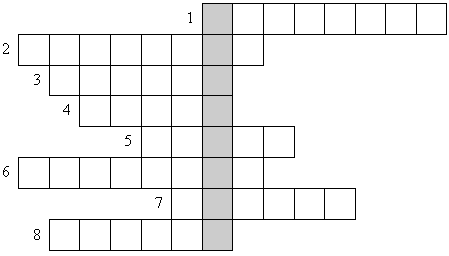 1. Близнецы на тонкой ветке –    Все лозы родные детки.    Гостю каждый в доме рад.    Это сладкий ... (виноград).2. Младший брат апельсина. (Мандарин.)3. Маленькая печка с красными угольками. (Гранат.)4. Всё о ней боксеры знают,    С ней удар свой развивают.    Хоть она и неуклюжа,    Но на фрукт похожа ... (груша).5. Жёлтый цитрусовый плод    В странах солнечных растёт.    Но на вкус кислейший он,    А зовут его ... (лимон).6. С виду он как рыжий мяч,    Только вот не мчится вскачь.    В нём полезный витамин –    Это спелый ... (апельсин).7. Далеко на юге где-то    Он растет зимой и летом.    Удивит собою нас    Толстокожий ... (ананас).8. Как назвать это всё одним словом? (Фрукты.)– Какое слово у нас получилось в выделенных клетках? (Витамины.)Учитель щёлкает по слайду – отгадка выделяется в красный прямоугольник.Слово витамин придумал американский ученый-биохимик Казимир Функ. Он открыл, что вещество («амин»), содержащееся в оболочке рисового зерна, жизненно необходимо людям. Соединив латинское слово vita («жизнь») с «амин», он получил слово «витамин». Каждому человеку нужны витамины, чтобы хорошо расти, хорошо видеть, иметь крепкие зубы и не огорчаться и не плакать по пустякам, чтобы реже простужаться, быть бодрыми, быстрее выздоравливать при болезни. Детям 6–7 лет надо съедать в день 500–600 г овощей и фруктов.Слайд 5.– Давайте прочитаем на слайдах, что нам хотят рассказать о витаминах  «Поварята – полезная пища».Ребята с помощью учителя знакомятся с информацией на слайдах 6–9. ФизкультминуткаIII. Закрепление изученного материала. Проведение опыта.– Как определить, жирная ли пища? Взять небольшие порции продуктов: кусочек хлеба, яблока, колбасы и т. д., срезанной частью положить на лист бумаги. Через 10–15 минут снять и посмотреть. Если продукт жирный, на бумаге останется пятно.Работа с карточками.– Сейчас мы с вами поработаем со своими карточками, которые у вас на столах. Выберите те продукты, которые едят в «Стране здоровяков». Вы должны ответить, что полезно, а что нет. Если этот продукт полезен, то ставите «+». Если считаете, что этот продукт не приносит пользы, то ставите «–».Задание-игра «Сварим борщ». – Сейчас мы с вами опять поработаем в наших карточках. Возьмите карточку, на которой изображены разные продукты. Вы должны обвести те продукты, которые нужны, чтобы приготовить борщ.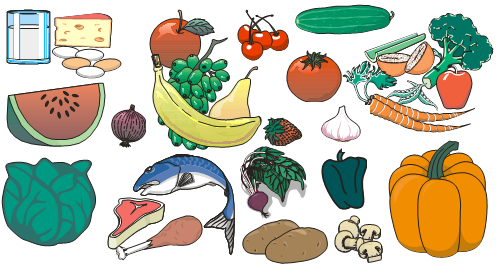 – Итак, какие продукты нужны, чтобы сварить борщ? (Лук, морковь, картошка, капуста, свёкла, помидор, мясо.) Слайд 10.– «Поварята – полезная пища» загадают вам загадку ещё про один овощ:Ты кругла, вкусна, красива!Ты сочна, ну просто диво!Борщ, свекольник, винегрет...Без тебя уж не обед!Ты во всем нам помогла,А зовут тебя ... (свёкла).Щелчок по слайду – появление отгадки-свёклы.– Решите филворд «Вкусненький». Найдите названия полезных блюд.Ответ: борщ, блины, каша, котлета, оладьи, плов, пюре, рагу, рис, сыр, уха, щи.IV. Итог урока.– «Поварята – полезная пища» дают нам советы:1. Воздерживайтесь от жирной пищи.2. Главное – не переедайте.3. Ешьте каждый день в одно и то же время; ешьте простую, свежеприготовленную пищу, которая легко усваивается и соответствует потребностям организма.4. Тщательно пережёвывайте пищу, не спешите глотать.5. Остерегайтесь очень острого и солёного.6. Сладостей тысячи, а здоровье одно.7. Овощи и фрукты – полезные продукты.8. Перед приёмом пищи сделайте 5–6 дыхательных упражнений животом, мысленно поблагодарив всех, кто принял участие в создании продуктов, из которых приготовлена пища.– Какую пищу любят есть в «Стране здоровяков»?Слайд 11.– Как ведут себя в школьной столовой?Аккуратно кушай хлеб –Это кухня, а не хлев.Не вертись юлой на стуле,Головой не лезь в кастрюлю.Супчик кушай аккуратно,Не выплевывай обратно.Пей чаёк, не проливая!Что за лужица большая?Что за грохот? Что упало?Маша за столом мечтала.Не корми котлетой кошку,А сама поешь немножко.Вытирай салфеткой ротИ не капай на живот.Ложкой ешь кисель и кашу,Суп, пюре и простоквашу.Вилкой можно брать картошку,Мясо, рис... Не надо ложкой!Рукой можно брать пирог,Глазированный сырок.И скажи спасибо всем,У кого ты пищу ел.Щелчок по крестику – закрытие презентации.– А теперь каждый пусть подойдёт к столу, выберет один полезный продукт для себя и своей семьи, а второй – для своего друга и угостит его незамедлительно.Урок 55
КАКОЕ БЫВАЕТ НАСТРОЕНИЕЦели деятельности педагога: создать условия для ознакомления с понятием настроение, уточнения, от чего зависит настроение человека, каким бывает настроение; способствовать развитию умения давать характеристику разным видам настроения (радостно, весело, грустно, плакать хочется).Планируемые результаты образования:Предметные: научатся объяснять понятие настроение, уточнять, от чего зависит настроение человека, каким бывает настроение; давать характеристику разным видам настроения (радостно, весело, грустно, плакать хочется).Метапредметные (критерии сформированности/оценки компонентов универсальных учебных действий – УУД):Регулятивные: целеполагание – ставить учебные задачи в сотрудничестве с учителем; планирование – планировать свои действия, осуществлять итоговый и пошаговый контроль; коррекция – адекватно воспринимать оценку учителя, оценивать свои действия на уровне ретрооценки, вносить коррективы в действия.Познавательные: общеучебные – ставить, формулировать и решать проблемы; предметные – уточнять, от чего зависит настроение человека, рассматривать, каким бывает настроение, характеризовать виды настроения (радостное, весёлое, грустное, печальное и т. д.).Коммуникативные: управление коммуникацией – аргументировать свою позицию и координировать её с позициями партнеров в сотрудничестве при выработке общего решения в совместной деятельности.Личностные: самоопределение – осознают ответственность человека за общее благополучие; нравственно-этическая ориентация – проявляют эмоционально-нравственную отзывчивость.Оборудование: схемы-рисунки лиц человечков с различным настроением.Ход урокаI. Организационный момент. Сообщение темы урока.– Отгадайте загадку:Это бывает хорошим, но бывает и плохим.Это может подняться, а может опуститься.Это может испортиться или даже совсем пропасть.У людей оно может меняться несколько раз за день.Что это? 					(Настроение.)– Я пришла к вам сегодня с радостным настроением. А какое ещё бывает настроение?Слайд 2.Весёлое				ХмуроеГрустное				БодроеРадостное				Печальное– Сегодня мы с вами выясним, от чего зависит наше настроение, и обсудим, как его регулировать.II. Изучение нового материала.Слайд 3.– В  словаре  Ожегова  записано  так:  «Настроение – это  внутреннее, душевное  состояние».  Загляните  внутрь  себя.  Какое  у  вас  сейчас настроение?– А почему у некоторых из вас плохое настроение? По каким причинам настроение может упасть, испортиться? Что влияет на настроение?Слайд 4.Настроение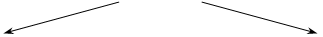 Плохое настроение                                 Хорошее настроениеПричины:
погода, физическое состояние, событияСлайды 5–6.– Какие события способствуют появлению плохого настроения? (Неприятные события, когда нас обидели, отругали, мы с кем-то поссорились, потеряли что-то, опоздали.) Расскажите о них.Слайды 7–9.– А что способствует хорошему настроению? (Приятные события, когда нас похвалили, светит солнце.) Расскажите о них.– Всегда ли у вас бывает хорошее настроение?– Посмотрите на эти фотографии и скажите, чем они отличаются. Почему бывает так грустно? Если вам грустно, плохо, как вы себя ведёте?– А если у вашего друга или у мамы плохое настроение, как вы это заметите? Каким бывает лицо у такого человека? Как вы можете поднять его настроение? Как можно спросить о причине плохого настроения? А если человеку просто хочется побыть одному?– Как вы узнаете о том, что у человека хорошее настроение? От чего оно зависит?– Как погода действует на настроение человека?– Если в доме гости, все весёлые, праздник, а у вас плохое настроение, будете ли вы его показывать остальным? Как вы думаете, их это огорчит?– Давайте  возьмём  друг  друга  за  руки  и  заглянем  друг  другу  в глаза, скажем друг другу ласковые слова. Пусть у всех будет хорошее настроение.Дети выполняют задание.– Определите настроение персонажей по фотографиям, вырезкам из газет, иллюстрациям. Попробуйте определить причину этого настроения.Работа со слайдами 10–18.Выполнение задания.– Очень важно уметь определять настроение человека, быть внимательным и предупредительным, добрым, наблюдательным. Рассмотрите схематические рисунки лиц, изображающих разное настроение. Определите настроение на каждом рисунке.– Давайте каждый день, когда вы будете здороваться, обязательно смотреть в глаза своему собеседнику. А вы бы какое хотели себе настроение? (Ответы детей.) – Вы все пожелали, чтобы у вас было хорошее настроение. От чего же у вас бывает хорошее настроение? (Ответы детей.) – Что помогает узнать настроение другого? (Выражение лица, поза, тон голоса.)– А как вы можете поднять настроение другим? Кому из вас удавалось  это  сделать  и  как?  Что  можно  подарить,  чтобы  у  другого  человека  поднялось  настроение?  Вспомните  мультфильм  «Крошка Енот». (Улыбку.)– Очень важно, чтобы каждое утро у вас начиналось с положительных эмоций, с хорошего настроения.  Просыпайтесь с мыслью, что день принесёт удачу. Даже если будут трудности, верьте, что справитесь с ними. Давайте будем вырабатывать привычку каждый день улыбаться друг другу. Улыбка – это залог хорошего настроения. Так мы дарим друг другу здоровье и радость. Улыбнёмся же друг другу своей самой доброй, приветливой и искренней улыбкой. Скажите друг другу добрые слова.Выполнение задания.– Итак, настроение – это внутреннее, душевное состояние человека. Закройте глаза и вновь загляните внутрь себя. Как изменилось ваше настроение?– Вернёмся к человечкам. Раскрасьте того человечка, чьё настроение похоже на ваше в данный момент.III. Закрепление изученного материала.1. Беседа на тему «Как можно обратиться к другому человеку с просьбой».– Давайте  представим,  что  вы  обращаетесь  с  просьбой  к  знакомому человеку. Как это лучше сделать? Как вы думаете? (Предположения детей.)– Обязательно нужно назвать человека по имени, посмотреть ему в глаза, не забыть сказать слово «пожалуйста». Давайте попробуем. Дима, дай мне, пожалуйста, игрушку. Лена, если тебе не трудно, помоги мне сложить книги. Наташа, будь так добра, поправь мне, пожалуйста, воротник.– А теперь представим, что вам нужно обратиться к незнакомому человеку на улице, чтобы узнать, как найти магазин.  Как вы думаете, можно ли сказать так? Будьте добры… Будьте любезны… Если Вас не затруднит… Помогите мне, пожалуйста… Окажите мне услугу…– А теперь представим, что вам  нужно обратиться к учителю, маме или другому взрослому, а он в это время разговаривает с кем-нибудь. Как это лучше сделать? Как вы думаете? Извините, пожалуйста, что перебиваю вас, можно к вам обратиться? Извините, я вам не помешаю, можно задать вопрос?– Думаю, что вы не забудете о нашем уроке вежливости и доставите окружающим радость от общения с вами.2. Составление рассказа-рассуждения на тему «Как можно пожалеть».– Дети, вам всегда бывает весело? Иногда всем бывает плохо: вас кто-то обидел, вы ушиблись и, наверное, так хочется, чтобы вас кто-нибудь пожалел. Так и другому ребёнку или взрослому, когда ему плохо, хочется, чтобы его пожалели. Давайте поговорим о том, как можно пожалеть, утешить. Как вас жалеет мама?– Что  можно  сказать  человеку,  чтобы  он  успокоился?  Что  можно сделать?– Как вы будете себя вести, если у мамы болит голова? А если сестрёнка или братик ушиблись? Если заболела кошка, собака?– Из-за чего человеку может быть плохо? Во всех ли случаях вы будете жалеть одинаково?– Дети, даже если вы спешите, вам весело, то обязательно пожалейте того, кому плохо, больно. Поступайте так, как хотелось бы вам, чтобы поступили с вами. Делайте людям добро, и оно вернётся к вам.IV. Итог урока.– Ну а ещё настроение поднимает весёлая песня. Давайте вместе споём песню «Улыбка».Слайд 19.Дети под музыку хором исполняют песню «Улыбка».Щелчок по крестику – закрытие презентации.– От чего же зависит настроение? Что влияет на то, какое у нас настроение? А от кого зависит, каким оно у нас будет?Урок 56
АПРЕЛЬ-ВОДОЛЕЙЦели деятельности педагога: создать условия для ознакомления с изменениями в природе в середине весны, уточнения, что происходит на водоёме, есть ли снег в парке, появились ли весенние цветущие растения и травы.Планируемые результаты образования:Предметные: научатся называть изменения в природе в середине весны (на водоёме, в парке, появление цветущих растений и трав).Метапредметные (критерии сформированности/оценки компонентов универсальных учебных действий – УУД):Регулятивные: целеполагание – принимать и сохранять учебную задачу; планирование – планировать свои действия в соответствии с поставленной задачей и условиями её реализации.Познавательные: общеучебные – контролировать и оценивать процесс и результат деятельности; предметные – рассматривать изменения в природе в середине весны, знать, что происходит на водоёме, есть ли в парке снег, появились ли весенние цветущие растения и трава.Коммуникативные: управление коммуникацией – координировать и принимать различные позиции во взаимодействии.Личностные: самоопределение – проявляют готовность следовать нормам природоохранного поведения.Оборудование: карточки для игры; схема «Изменения в природе весной»; весенние загадки; телеграммы от Весны.Ход урокаI. Организационный момент. Сообщение темы урока.Слайд 2.–  Ребята, отгадайте загадку:На земле живут сестрички:У сестричек – по косичке.Вот зелёная косичка:Это первая сестричка.Пашет, сеет, поливает,Почкам глазки открывает…– Что же это за сестрички? (Времена года.) А что же это за первая сестричка? (Весна.) Учитель щёлкает мышкой по слайду.– Почему в загадке сказано, что весна – косичка зелёная? Какой признак весны указывается в загадке? Что делает сестричка-весна?II. Изучение нового материала.– Ребята, а вы любите весну? Почему?– Весне рады все: и растения, и звери, и птицы, и, конечно же, люди. О весне поэты пишут стихи, композиторы сочиняют музыкальные произведения, художники создают картины.– Отгадайте загадки:Яростно река ревётИ разламывает лёд.В домик свой скворец вернулся,А в лесу медведь проснулся.В небе жаворонка трель.Кто же к нам пришёл? ... (Апрель).– Какие приметы весны помогли вам отгадать загадки? (Снег почти весь растаял, появилась первая травка, распускаются листья, небо голубое, светит яркое солнышко.)Проверка на слайдах:Слайд 3 – снег почти весь растаял.Слайд 4 – появилась первая травка.Слайд 5 – распускаются листья. Слайд 6 – небо голубое, светит яркое солнышко.Слайд 7 – в небе жаворонка трель.Слайд 8 – медведь вылез из берлоги.– Ребята, сейчас мы с вами коллективно попробуем составить картину на тему «Апрель». У меня на доске есть основа для картины (белый квадрат) и элементы аппликации. Вы мне называете приметы весны, а я постараюсь их «изобразить» на нашей картине.Дети называют приметы весны, составляется аппликация на доске: «Светит и греет солнышко. Тает снег. Бегут ручьи, появляются  проталины и лужи. Прилетают птицы с юга. Зацветают первые цветы – подснежники».– Ребята, нравится ли вам наша картина? Вы прекрасно справились с заданием. Весне, нашей гостье, тоже очень понравилась картина, а также то, как вы дружно работали, как хорошо знаете приметы весны.Кстати, Весна приготовила для вас задание: прочитайте каждое слово справа налево:ЬЛЕПАК, ЙЕЧУР, АЖУТС, АЦИЖУЛ– Какое слово лишнее? Почему? («Стужа». Она бывает зимой.) Что объединяет остальные слова? (Тема «Апрель», всё про воду.)– Почему второй месяц весны называют «апрель-водолей»? (Снег тает, течёт вода, появляются лужи, ручьи, реки разливаются.)Проверка на слайдах:Слайд 9 – снег тает.Слайд 10 – течёт вода.Слайд 11 – появляются лужи.Слайд 12 – ручьи.Слайд 13 – реки разливаются.– Ребята, весна приходит не сразу, а постепенно, по своим законам. Каждая из этих примет весны отражает какой-то определенный её период (ранняя весна, средняя весна, поздняя весна). Первый месяц весны – март – это ранняя весна, апрель – середина, а май – поздняя весна. Какой сейчас идёт месяц? (Апрель.)– Апрель – это середина весны. Послушайте стихотворение С. Маршака «Апрель»:Апрель, апрель!На дворе звенит капель.По полям бегут ручьи,На дорогах лужи.Скоро выйдут муравьиПосле зимней стужи.Пробирается медведьСквозь лесной валежник.Стали птицы песни петь,И расцвёл подснежник.– Какое настроение создается С. Маршаком, рассказавшим нам о пробуждении природы? (Радость, веселье.)Слайд 14.– Назовите приметы апреля, изображённые на слайде, о которых говорится в стихотворении. (На дорогах лужи, стали птицы песни петь, расцвёл подснежник, пробирается медведь сквозь лесной валежник.)– Назовите другие приметы апреля, о которых говорится в стихотворении. (Звенит капель, по полям бегут ручьи.)III. Закрепление изученного материала.– Какие же изменения в неживой природе происходят весной, как они связаны между собой? Учащиеся составляют схему на доске.Весенние изменения в природе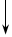 – Какие изменения происходят на водоёмах в апреле? (Лёд темнеет и тает.)– Можно ли ходить по льду водоёма в апреле? Почему? (Лёд становится тонким.)Слайд 15. При проверке учитель щёлкает мышкой по ответам. При правильном ответе появляется значок «галочка».ТЕСТ– Из предложенных ответов выбери и подчеркни правильный.1. Весна наступает:    а) 1 апреля;    б) 1 мая;    в) 1 марта.2. День с приходом весны становится:    а) короче;    б) длиннее;    в) остался таким же.3. Температура воздуха стала:    а) выше;    б) ниже;    в) осталась такой же.4. Какое явление природы можно наблюдать только весной?    а) метель;    б) снегопад;    в) ледоход.5. Какое из этих растений является первоцветом?    а) мать-и-мачеха;    б) астра;    в) георгин.По крестику закрыть презентацию.– Ребята, прочитайте телеграммы, которые прислала Весна, и ответьте на вопрос: «О какой весне говорится в каждой телеграмме (о ранней, средней или поздней)?» Почему так решили?Телеграмма 1ВЕСНА ПРИЛЕТЕЛА К НАМ НА СОЛНЕЧНЫХ КРЫЛЬЯХ, У НЕЁ СТРОГИЙ РАСПОРЯДОК РАБОТ. ПЕРВЫМ ДЕЛОМ ОНА ОСВОБОЖДАЕТ ЗЕМЛЮ, ДЕЛАЕТ ПРОТАЛИНКИ.Телеграмма 2ВЕСНА ОСВОБОЖДАЕТ ИЗ-ПОДО ЛЬДА ВОДУ. РУЧЕЙКИ ТАЛОГО СНЕГА дружно СБЕгают В РЕКИ. ВОДА ПОДНЯЛАСЬ И СБРОСИЛА С СЕБЯ ЛЕДЯНОЙ ГНЁТ. ЗАЖУРЧАЛИ ВЕСЕННИЕ ПОТОКИ.Телеграмма 3ВЕСНА НАЧАЛА ОДЕВАТЬ ЗЕМЛЮ И ЛЕС ЗЕЛЕНЬЮ ЛИСТЬЕВ. ОДЕВАЮТСЯ ДЕРЕВЬЯ. ЛЕГКОКРЫЛЫЕ НАСЕКОМЫЕ КРУЖАТ НАД ПЁСТРЫМ ЛУГОМ. КРУГОМ МНОГО ЯРКИХ КРАСОК.IV. Итог урока.– Назовите признаки апреля. Почему апрель называют «водолеем»?Урок 57
ЭКСКУРСИЯ В ВЕСЕННИЙ ЛЕС (ПАРК)Цели деятельности педагога: создать условия для уточнения изменений, происходящих в природе весной; способствовать развитию наблюдательности.Планируемые результаты образования:Предметные: научатся наблюдать за весенними изменениями в природе: растения, животные; называть представителей живой и неживой природы.Метапредметные (критерии сформированности/оценки компонентов универсальных учебных действий – УУД):Регулятивные: контроль и самоконтроль – учитывать установленные правила в планировании и контроле способа решения.Познавательные: общеучебные – применять правила и пользоваться инструкциями в учебной деятельности; предметные – наблюдать за весенними изменениями в природе: растения, животные; называть представителей живой и неживой природы.Коммуникативные: инициативное сотрудничество – ставить вопросы, обращаться за помощью в случае затруднений.Личностные: самоопределение – проявляют ценностное отношение к природному миру.Оборудование: загадки, блокноты.Ход урокаПеред экскурсией в классе учитель включает озвученный слайд-шоу «Весенняя зарисовка» с целью мотивации детей перед наблюдениями за изменениями в окружающем мире.I. Организационный момент. Сообщение темы урока. Много леса – не губи, мало леса – береги, нет леса – посади.* * *Рябины, ёлки, берёзы, клёны…Это лес – он наш друг зелёный!Добрый друг, он шумит, поётИ в прохладную тень зовёт.А вы знаете, что для васОн загадки свои припас?– Ребята, смешанный лес – это лес, в котором растут и лиственные деревья (берёзы, клёны, дубы, липы, осины и др.), и хвойные вечнозелёные деревья (у которых листья в виде иголок), а также кустарники и травы. Давайте уточним, какие изменения произошли в природе весной.II. Изучение нового материала.Отгадайте загадку:Она весну встречает – серёжки надевает,Накинута на спинку зелёная косынка,А платьице – в полоску…Узнаешь ты … (берёзку).– Вот они, берёзки в нашем лесу. Особенно красивы берёзы во время цветения. Цветут они в середине мая, одновременно с распусканием листьев. Наряжаются берёзки в зелёную листву и зеленовато-жёлтые серёжки. Серёжки – это соцветия. А плод берёзы – маленький орешек с двумя прозрачными крылышками. Если ранней весной поранить ствол берёзы, то из надреза начнет по каплям сочиться прозрачный, сладковатый на вкус сок. Но это очень вредно для дерева! Оно истощается и лишается своих запасов, необходимых для роста и цветения. Не делайте надрезов и не позволяйте это делать другим! Кроме того, ветер может занести в ранку споры грибов трутовиков. Это несъедобные грибы, они наносят берёзе большой вред. Есть народная примета: из берёзы течёт много сока – к дождливому лету.Давайте,  ребята,  потрогаем  кору  берёзы,  мокрая  она  от  сока  или нет? Рассмотрите молодые листочки (набухшие почки), они блестящие, клейкие.Дети рассматривают веточки берёзы.– А теперь послушайте стихотворение:Ели на опушке –До небес макушки.Слушают, молчат,Смотрят на внучат.А внучата-ёлочки,Тонкие иголочки,У лесных воротВодят хоровод.– Вот они, наши ели. Это вечнозелёные деревья. Их листья называют игольчатыми, или хвоей. Как и все деревья, весной ели цветут. Цветки, красные и сочно-зелёные, живут недолго. Через несколько месяцев на их месте появятся шишки.Ребята, а вы хотите узнать, сколько лет нашим ёлочкам? Я вам расскажу, как это сделать. Когда еловая семечка прорастает, корешок идёт вглубь, а стебелёк – вверх. Каждый год верхняя почка на стебле дает новый побег. А через 3–4 года стебель одеревенивает, становится стволом, и на нём начинают развиваться боковые веточки. Ель раскидывает их во все стороны. Год прошёл – вырос новый «этаж», через год – ещё. Давайте посчитаем еловые «этажи», прибавим 3–4 года – и узнаем возраст ели.Дети определяют возраст елей.– Какая из наших елей самая старшая? Какая младшая?– Ребята, а посмотрите, в нашем лесу кроме берёзы есть ещё лиственные деревья? Эти деревья про себя могли бы сказать:Я дерево с цветом душистым,Даю я прохладную тень,Под кроной моей отдыхаютВ безветреный знойный день.– Как называются эти деревья? (Липы.) У липы мощный корень с множеством ответвлений, уходящих глубоко в землю. Он крепко держит дерево в почве. Обратите внимание, как растут ветки на липе: верхние – вверх, средние – в стороны, а нижние – вниз. Смотрите, почки набухли, и на них появляются плотные, темно-зелёные листья.Дети рассматривают липу.– В нашем лесу есть и листопадные кустарники, например спирея.Форма кустов – полушаровидная. Посмотрите, ребята, какие красивые веточки у наших кустарников – изящные, тонкие, красиво изгибаются. Листочки мелкие, но многочисленные. Сейчас наши спиреи ещё не цветут, а вот если вы придете сюда в конце мая, то увидите, что у спиреи цветки собраны в соцветия. А какой запах они распространяют!– В смешанном лесу растут и травы. И конечно, подорожник. Про него есть такая загадка: «Его бьют сапогом, его бьют колесом, а ему всё нипочем, хоть ударь кирпичом». В народе его зовут «поранником». Натёр- ли ноги, поранился или обжёгся – стоит приложить к больному месту чистый молодой листок подорожника, как боль уймётся, рана быстрее заживёт. Рассмотрим листья подорожника.Рассматривают подорожник.– А сейчас я познакомлю вас ещё с одним растением, которое меньше травы. Высота его всего несколько миллиметров – это мох. Мхи в лесу живут, как правило, не в одиночку, а скученно, образуя «коврики», «подушки». Устроены они несложно: у них нет настоящих корней, не бывает цветков и плодов. Есть только стебли и листья. Листья у них настолько мелкие, что порой едва различимы невооруженным глазом. Давайте рассмотрим листья мха с помощью лупы.Рассматривают мох.– Смотрите, в скворечнике поселились птицы, видимо, наш лес стал их домом.Учитель рассказывает о скворцах.III. Итог урока.– Какие изменения произошли в неживой природе весной? Какие изменения произошли в живой природе? Каких птиц вы видели? Какие растения?Урок 58
ЖИЗНЬ НАСЕКОМЫХ ВЕСНОЙЦели деятельности педагога: создать условия для ознакомления с разнообразием насекомых, с календарем появления комаров, бабочек, пчёл, муравьёв после зимнего покоя; способствовать развитию речи, умения описывать насекомых.Планируемые результаты образования:Предметные: научатся рассматривать календарь появления насекомых (комаров, бабочек, пчёл, муравьёв) после зимнего покоя; называть представителей насекомых.Метапредметные (критерии сформированности/оценки компонентов универсальных учебных действий – УУД):Регулятивные: осуществление учебных действий – выполнять учебные действия в материализованной, гипермедийной, громкоречевой и умственной формах.Познавательные: общеучебные – ориентироваться в разнообразии способов решения учебных задач; предметные – рассматривать календарь появления насекомых (комаров, бабочек, пчёл, муравьёв) после зимнего покоя; знакомиться с разнообразием насекомых.Коммуникативные: планирование учебного сотрудничества – задавать вопросы, необходимые для организации собственной деятельности и сотрудничества с партнёром.Личностные: самоопределение – проявляют положительное отношение к школе; смыслообразование – осознают значение учебной деятельности; нравственно-этическая ориентация – выражают эмоционально-нравственную отзывчивость.Оборудование: кроссворд «Насекомые»; фотографии и другие изображения насекомых; загадки про насекомых; карточки для самостоятельной работы; картинка «Зоошутка».Ход урокаI. Организационный момент. Сообщение темы урока.– Послушайте стихотворение:Утром бабочка проснулась –Улыбнулась, потянулась,Раз – росой она умылась,Два – изящно покружилась,Три – нагнулась и присела,На четыре – улетела.– Как вы думаете, к какой группе животных относится бабочка? (К насекомым.)– Сегодня мы будем закреплять знания о насекомых. Насекомые – самая многочисленная группа животных. Зоологам известно уже более 1 млн видов насекомых, и каждый год открываются тысячи новых.II. Изучение нового материала.– Сядьте поудобнее, и давайте с вами начнём наше путешествие. Представьте, что мы оказались на цветущем лугу. Кого же мы встретили первым?На цветок пахучийСел цветок летучий.Шевелились у цветкаВсе четыре лепестка.Я сорвать его хотел –Он вспорхнул и улетел!– Что это за насекомое? (Бабочка.) (Слайд 2. Учитель щёлкает по слайду – входит надпись «Бабочка».) Посмотрите на изображение бабочки. С чем поэт сравнил крылья бабочки? (С цветком.) Какие крылья у бабочки? (Яркие, воздушные, лёгкие, большие.) А сколько крыльев у бабочки? (Четыре.)– Прослушав и выполнив упражнения, вы узнаете, кто прилетел к бабочке в гости.На лужайке, на ромашкеЖук летал в цветной рубашке.«Жу-жу-жу, жу-жу-жу,Я с ромашками дружу.Тихо по ветру качаюсь,Низко с ними наклоняюсь».Дети выполняют упражнения по тексту.* * *Я нашла себе жукаНа большой ромашке.Не хочу держать в руках –Пусть лежит в кармашке.Дети показывают.Ой, упал, упал мой жук (нагибаются),Нос испачкал пылью.Улетел зелёный жукНа воздушных крыльях.Дети машут руками.– Что  это  за  насекомое? (Жук.) (Слайд 3. Учитель щёлкает по слайду – входит надпись «Жук».) Посмотрите на изображение жука. Сколько ножек у жука? (Шесть.) А есть ли у жука крылья? Какие они? (Слайд 4.) (Верхние – жёсткие, нижние – тонкие, прозрачные.)– А кто ещё здесь есть, давайте отгадаем:Домовитая хозяйкаПролетела над лужайкой,Похлопочет над цветком –Он поделится медком. 			(Пчела.)Слайд 5. Учитель щёлкает по слайду – входит надпись «Пчела». – Посмотрите на изображение пчелы. А есть ли у неё крылья? Какие?  (Слайд 6.) А сколько ножек? Посчитайте.– Ребята, а все ли насекомые могут летать? Выберите из картинок насекомых только тех, которые летают, у которых есть крылья. Назовите их.Выполнение задания.– Наше путешествие продолжается, с цветочной поляны мы перешли на  просторную  травянистую  лужайку.  Мы  встречаем  новое  животное. (Слайд 7.) Кто изображён на картинке? (Паук.)Учитель щёлкает по слайду – входит надпись «Паук».– Этот паучок гуляет по траве. А где ещё можно встретить паучков и больших пауков? Где они живут, какой у них домик? (Слайд 8.) (Гнездо из нитей паутины.)– А  пауки  летают?  Почему  нет?  (У них нет крыльев.)  А  сколько ног? (Восемь.) – Верно. Поэтому пауки не относятся к насекомым.Отгадайте ещё загадку (слайд 9):На лужайке росла большая сосна,А под сосной кипела работа.Без работы, хоть убей,Жить не может…– Как вы думаете, кто это? (Слайд 10.) (Муравей.)В лесу у пня беготня, суетня:Народ рабочий весь день хлопочет.– Посмотрите на изображение муравьёв. Почему они так быстро бегают, что у них есть? (Есть шесть ножек, как и у других насекомых.) А крылышки у них есть? Могут ли муравьи летать? (Нет.) Да, у этих муравьев крыльев нет, хотя существуют и крылатые виды.Слайд 11.– Посмотрите, к нам кто-то неожиданно подскочил:На лугу живет скрипач,Носит фрак и ходит вскачь.– Отгадайте, что это за скрипач? (Учитель щёлкает по слайду – входит надпись «Кузнечик».) (Это кузнечик.)Слайд 12.– Рассмотрите  изображение  кузнечика.  Сколько  ножек  у  кузнечика? (Шесть.) Какие они? (Длинные.)– Как прыгают кузнечики?Поднимайте плечики,Прыгайте, кузнечики,Прыг-скок, прыг-скок!Сели, травушку покушаем,Тишину послушаем.Тише, тише, высокоПрыгай на носках легко.– Ребята, бабочки, пчёлы, жуки, муравьи, кузнечики – это все насекомые, огромный мир насекомых. Все они украшают нашу землю, заботятся о чистоте природы, поедают вредителей.Дорисуйте на карточках части тела насекомых, с помощью которых они передвигаются.Работа по карточкам.– Как передвигаются пчёлы, бабочки, стрекозы? (Они летают.)– Как передвигаются муравьи? (Они бегают.)– Как передвигаются кузнечики? (Они прыгают.)– Отгадайте следующие загадки и расскажите, как передвигается каждое насекомое.Слайды 13–19. Учитель при проверке щёлкает по слайду – входят надписи.Над цветами я жужжу,Целый день в заботах –Собираю я пыльцу,Наполняю соты. 		(Пчела.)Ростом мал, но работящийИ охотник настоящий.Дом из хвои собирает,Лес от гусениц спасает.		(Муравей.)Он шнырял, шуршал в шалфее,Он ужасный шум затеял.Сколько дел он натворил,Даже муху разбудил!		(Шмель.)Лепка из пластилина и природного материала.– Ребята, давайте смастерим нашим муравьям друзей. Сначала сделаем головку. Для этого возьмём пластилин, поделим его на  две части. Скатаем два шара, из одного шара сделаем головку, приделаем усики, вставим глазки. Второй шар будет грудка, прикрепим её к головке. Затем грудку соединим с брюшком, для этого возьмём желудь. Чего не хватает нашим муравьям? (Ножек.) Ножками будут веточки березы.Самостоятельная работа.– Сделали, давайте теперь проводим муравьишек домой.В лесу летают мотыльки,Ползут козявки и жуки.Природа-мать им жизнь дала –У них у всех свои дела.Ты их увидишь на пути –Не обижай, а отойди!Без насекомых лес, друг мой,И одинокий, и пустой.– А нам пора домой, давайте встанем в круг и скажем: «Раз, два, покружись – снова в классе окажись».III. Закрепление изученного материала. Работа по учебнику.– Прочитайте в учебнике рассказ «Весенние картинки». Назовите главный признак насекомых. (У них по 6 ног, тело покрыто твёрдым «чехольчиком» с полосками, будто оно насечено.)– Сравните  бабочку-капустницу  и  бабочку-крапивницу  по  внешнему виду.– Решите кроссворд «Насекомые».Проверка на слайдах 20. При каждом щелчке появляется слово.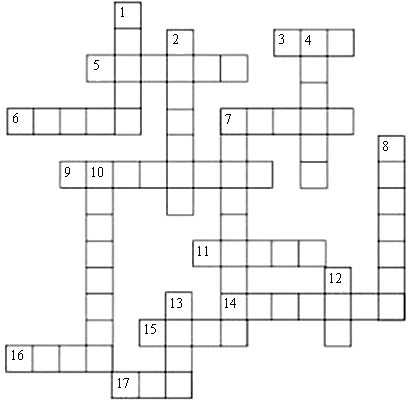 По горизонтали:3. Жалящие насекомые, строящие гнезда.5. Мелкие летающие кровососы.6. Лохматые любители мёда.7. Полужёсткокрылые насекомые, часто с неприятным запахом.9. Крупноглазые летающие насекомые с сетчатыми крыльями.11. Домашние добытчики мёда.14. Короткоусые родственники кузнечиков.15. Жёсткокрылые насекомые.16. Муравьиные хищники.17. Паразиты человека, живущие на коже головы, под волосами.По вертикали:1. Мелкие скачущие паразиты, живущие на коже животных.2. Прекрасные летающие насекомые.4. Зеленоглазые «кусаки».7. Крупные прыгающие усатые насекомые.8. Строители муравейников.10. Кухонные жильцы.12. Растительные «кровопийцы».13. Двукрылые «подлизы».Ответы: По горизонтали:  3. Осы. 5. Комары. 6. Шмели. 7. Клопы. 9. Стрекозы. 11. Пчелы. 14. Кобылки. 15. Жуки. 16. Львы (муравьиные). 17. Вши.  По вертикали:  1. Блохи. 2. Бабочки. 4. Слепни. 7. Кузнечики. 8. Муравьи. 10. Тараканы. 12. Тли. 13. Мухи.Учитель проводит игру «Зоошутка».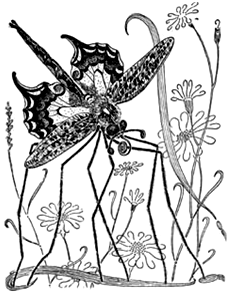 – Рассмотрите рисунок. Из частей каких насекомых составлено это фантастическое животное? (Голова мухи, усики жука навозника, хоботок бабочки, грудь пчелы, брюшко стрекозы, ноги комара, передние крылья кузнечика, задние крылья бабочки махаона.)IV. Итог урока.– Каких насекомых вы знаете? Назовите их отличительные признаки. Как передвигаются насекомые?Урок 59
ВЕСЕННИЕ РАБОТЫЦели деятельности педагога: создать условия для ознакомления с весенними работами на полях, огородах, в садах, цветниках; способствовать развитию связной речи.Планируемые результаты образования:Предметные: научатся наблюдать за весенними работами на полях, огородах, в садах, цветниках; получат возможность научиться участвовать в труде по уходу за растениями и животными уголка природы.Метапредметные (критерии сформированности/оценки компонентов универсальных учебных действий – УУД):Регулятивные: планирование – учитывать выделенные учителем ориентиры действия в учебном материале в сотрудничестве с учителем.Познавательные: общеучебные – осознанно строить сообщения в устной форме; предметные – знакомиться с весенними работами на полях, огородах, в садах, цветниках: уборка прошлогодней листвы, побелка деревьев, посадка овощей, разбивка цветников и подготовка рассады для посадки.Коммуникативные: взаимодействие – вести устный диалог в соответствии с грамматическими и синтаксическими нормами родного языка, слушать собеседника.Личностные: нравственно-этическая ориентация – проявляют навыки сотрудничества в практической деятельности, умение не создавать конфликты и находить выход из спорных ситуаций.Оборудование: пословицы и поговорки о хлеборобе.Ход урокаI. Организационный момент. Сообщение темы урока.Слайд 2.– Наступила весна. Пришла горячая пора, пора больших забот. Какие заботы пришли с наступлением весны? Какие произошли изменения в природе? (Пригрело солнце, снег растаял, земля прогревается.)– Какая  работа  предстоит  на  полях? (Слайд 3.) (Хлеборобы пашут землю.)II. Изучение нового материала.– Люди понимают, что весна год кормит. Они стараются не пропустить ни одного денёчка: проращивают семена, готовят почву к посеву, сеют овес, ячмень, просо. Слайд 4.– На полях, где ещё с осени засеяли рожь и пшеницу, поднимается и зеленеет озимь, словно зелёный бархат. Выезжают трактористы в поле и вспахивают землю. А машина-сеялка разбрасывает золотые зёрна пшеницы. Когда начинаются полевые работы – не до веселья. Трактористы пашут землю да приговаривают:Чёрная земелька, а милее нет.Чёрная земелька – будет белый хлеб.			Э. Мошковская– Скажите,  какие  машины  помогают  людям  обрабатывать  землю? 
(Комбайны, тракторы.)– Почему земля для посева должна быть мягкой? (Чтобы зёрнам было легче прорастать.)– После того как землю вспашут, что с ней делают? (Вспаханное поле боронят.)Слайд 5.– Чем его боронят? (К трактору прицепляют борону.)Слайд 6.– Вот поле проборонили, теперь можно и сеять. Какие машины помогают людям сеять? (Сеялки.)– Послушайте стихотворение Е. Трутневой «Золотой дождик».По земле сырой, не жёсткой,Там, где тракторы прошли,Неглубокие бороздкиВ чёрной пашне пролегли.И до вечера и позже,До полночи с темнотой,Зёрна сыпались, как дождик,Точно дождик золотой.– А  что  нужно  делать,  чтобы  всходы  от  жаркого  солнца  не  засохли? (Растения нужно пропалывать и поливать.)Слайд 7.– Поливка необходима растениям. Но дождь бывает не всегда, когда он нужен. И тут на помощь приходят люди. Они устанавливают на полях поливочные машины, орошают землю. Орошают – значит поливают. Повторите все это слово – «орошают». А людей, занятых на этой работе, называют мелиораторами.Отгадайте загадку: «Он идёт, волну сечёт, из трубы зерно течёт». Что это? Не догадались? Тогда ещё одна загадка:Хлеб созрел, в полях моторыПесню жатвы завели.В степь выводят комбайнёрыПолевые корабли. Слайд 8.– Что это за корабли? (Комбайны.)Слайд 9.– А куда потом везут зерно? (На мельницу, на мукомольный завод.)– Что там делают с зерном? (Зерно перемалывают в муку.)– Как называют человека, который работает на мельнице? (Мельник.)Слайд 10.– Куда потом везут муку? (На хлебозавод, где пекари пекут хлеб, в магазины.) ФизкультминуткаКалачиЧа-ча-ча – наша печка горяча,		Разводят руки в стороны.Чи-чи-чи – печёт печка калачи,		Приседание.Чу-чу-чу – будет всем по калачу,		Лепят ладошками «калачи».Чо-чо-чо – осторожно, горячо!	 	Хлопки перед собой.– Послушайте стихотворение Я. Акима «Хлеб»:Пашут каждую весну, подымают целину,Сеют, жнут, ночей не спят –С детства знай, как хлеб растят.Хлеб ржаной, батоны, булкиНе добудешь на прогулке.Люди хлеб в полях лелеют,Сил для хлеба не жалеют.Слайд 11.– Длинна дорога от зёрнышка до булочки. А сколько вложено в это труда, сколько людей трудилось от зари до зари: трактористы, комбайнёры, шофёры, мелиораторы, пекари, одним словом – хлеборобы.Давайте с вами рассмотрим схему «От зерна до буханки хлеба» и ещё раз повторим все этапы.Слайд 12.От зерна до буханки хлеба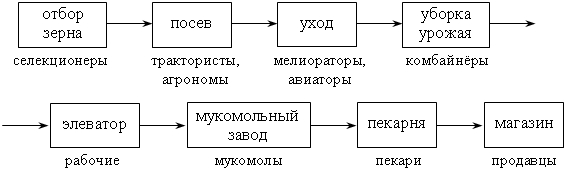 Щелчок по слайду – закрытие презентации.III. Закрепление изученного материала. Работа по учебнику.– Рассмотрите картинки в учебнике. Расскажите, как люди убирают весной парки? Как ухаживают за цветниками? Какие цветы высаживают? Каким трудом заняты люди в полях?– Сравните колосья пшеницы и ржи. Из чего делают белый хлеб, а из чего – чёрный?– Вспомните пословицы и поговорки о хлебе и о труде хлебороба. Много снега, много хлеба. Хвала рукам, что пахнут хлебом. Хочешь есть калачи – не сиди на печи. Не велик кусок пирога, а стоит большого труда. За обедом хлеб – всему голова. Без труда хлеб не родится никогда. Упустишь время – потеряешь урожай. Кто пахать не ленится, у того и хлеб родится. Труд земледельца велик и почётен.IV. Итог урока.– Какие работы выполняют люди весной?Урок 60
КТО РАБОТАЕТ НА ТРАНСПОРТЕЦели деятельности педагога: создать условия для выделения различия и сходства разных видов транспорта; научить определять транспорт электрический и работающий на бензине (керосине), грузовой и легковой.Планируемые результаты образования:Предметные: научатся выделять различия и сходства разных видов транспорта; определять транспорт электрический и работающий на бензине (керосине), грузовой и легковой.Метапредметные (критерии сформированности/оценки компонентов универсальных учебных действий – УУД):Регулятивные: осуществление учебных действий – ориентироваться в конструкции и системе навигации учебника, рабочей тетради, выполнять задание в соответствии с поставленной целью.Познавательные: общеучебные – ставить, формулировать и решать проблемы; предметные – выделять сходства и различия разных видов транспорта (воздушный, водный, наземный, пассажирский, личный); различать электрический транспорт от транспорта, работающего на топливе (бензине, керосине), грузовой от легкового.Коммуникативные: инициативное сотрудничество – проявлять активность во взаимодействии для решения коммуникативных и познавательных задач; взаимодействие – строить понятные высказывания.Личностные: смыслообразование – осознают значение учебной деятельности; нравственно-этическая ориентация – проявляют уважительное отношение к истории родного народа.Оборудование: фотографии и загадки про транспорт; схемы «Виды транспорта».Ход урокаI. Организационный момент. Сообщение темы урока.Слайд 2.– Отгадайте загадку:Была телега у меня,Да только не было коня,И вдруг она заржала,Заржала – побежала,Глядите, побежалаТелега без коня! 		(Машина.)II. Изучение нового материала.– Рассмотрите изображения машин на доске. Для чего придумали эти машины?– Какие из них перевозят людей?– Какие машины перевозят грузы?– Чем отличаются средства передвижения? На какие виды можно разделить весь транспорт? (Машины передвигаются по земле, по воде, по воздуху и под землей.)Слайд 3. Учитель нажимает на название транспорта – переход на другой слайд (слайды 4–7). Возвращение по кнопке «Возврат».Учитель демонстрирует схему «Виды транспорта».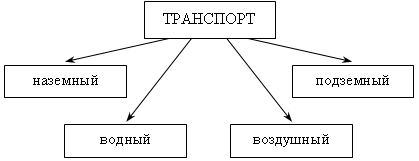 Учитель проводит игру «Назови вид транспорта». – Рассмотрите фотографии и назовите вид транспорта. Объясните свой выбор.Выполнение задания.Слайд 8.– Отгадайте загадку:Не землепашец, не кузнец, не плотник,А первый на селе работник. 				(Лошадь.)– Почему в русской народной загадке лошадь называют первым на селе работником? (На селе на лошади пахали землю, перевозили грузы, ездили на ней.)– Послушайте  стихотворение  Натальи  Клубничной,  посвящённое  лошади.Для облегчения труда, Чтоб не казалась тяжкой ноша, Решили люди, что тогда Можно впрягать в телегу лошадь. И с незапамятных веков, Стуча копытом по дороге, С подковами и без подков Шагают резвые их ноги. Нелёгкий лошадиный труд Для сельской жизни много значит, И носит каждый свой хомут –От жеребца до старой клячи. Они берут любой барьер, Резвятся мирно в чистом поле, И с места перейти в карьер Способны лошади на воле. ФизкультминуткаУчащиеся представляют, что держат в руках руль, и двигают руками, одновременно проговаривая слова за учителем.Едем, едем на машине,В ней четыре колеса.Руль верчу я вправо,Руль верчу я влево.А потом наоборот.– Человек  по-разному  использует  наземный  транспорт.  Что  вы  можете рассказать об этом? (Машины бывают легковые, грузовые и специальные.)Слайд 9. Учитель нажимает на название транспорта – переход на другой слайд (слайды 10–12). Возвращение по кнопке «Возврат».– Рассмотрите схему: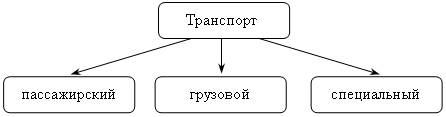 – Какая деталь «объединяет» наземный транспорт? (Колесо.)– Послушайте, как и когда человек придумал колесо. Однажды кто-то догадался сделать срез бревна и проделать отверстие в его центре. Так появилось колесо – одно из величайших изобретений человека. Затем два колеса соединили осью, а ось прикрепили к платформе. Возникла грубая тележка. Известно, что самые первые колёса были сделаны в Месопотамии (современный Ирак) в 3500–3000 годах до н. э. Колесо имеет длинную историю развития. Но благодаря изобретению колеса человек придумал весь наземный транспорт.Слайд 13.– Отгадайте загадку:У меня друзей – не счесть.Среди них и козлик есть.Он с весёлым голоском –Колокольчиком-звонком.Взяв его за рожки,Еду по дорожке! 		(Велосипед.)– Чем привлекателен этот вид транспорта? (Мы не только едем, но и занимаемся спортом, дышим свежим воздухом.) Какой наземный транспорт можно назвать экологически чистым? (Велосипед и лошадь.)– Если с человеком случается беда, к нему на помощь спешит специальный транспорт. Кто знает, какие автомобили называют специальными? («Скорая помощь», пожарная машина, полицейская машина.)Слайд 14.– Посмотрите на фотографии и вспомните телефоны, по которым можно вызвать помощь.Нажать на крестик – завершить показ. III. Закрепление изученного материала. Работа по учебнику.Учитель проводит игру «Закончи предложение». Самолёт летит высоко, а ракета … (выше). Самолёт летит далеко, а ракета … (дальше). Самолёт большой, а ракета … (больше). Велосипед движется быстро, а машина … (быстрее). Машина тяжёлая, а трактор … (тяжелее). Состав поезда длинный, а корабль … (длиннее).Учитель проводит игру «Кто управляет этим видом транспорта?».– Ни одна машина не может передвигаться без помощи человека. Назовите профессии людей, которые управляют определённым видом транспорта: автобус – водитель автобуса; велосипед – велосипедист; мотоцикл – мотоциклист; «скорая помощь» – водитель «скорой помощи»; поезд – машинист; самолёт – лётчик; трактор – тракторист; подъемный кран – крановщик; трамвай – вагоновожатый.Учитель проводит игру «Заправь бензобак».– А сейчас вы будете работниками заправочной станции. «Заправьте» машины необходимым топливом. На листе с одной стороны изображены различные виды транспорта: автобус, поезд, велосипед, автомобиль, троллейбус; с другой стороны – знаки, обозначающие колонку АЗС и опору линии электропередачи. Нужно нарисовать дорожки от транспорта к этим знакам, в зависимости от того, передвигается ли он с помощью электричества или с помощью топлива.Выполнение задания.– Почему к велосипеду вы не провели ни одной дорожки?IV. Итог урока.– Каким видом транспорта вы пользуетесь, когда едете домой? На какие виды делится весь транспорт? (Наземный, водный, воздушный и подземный.)– Как человек по-разному использует наземный транспорт? Приведите примеры каждого вида транспорта.Урок 61
ДЕНЬ КОСМОНАВТИКИЦели деятельности педагога: создать условия для ознакомления с понятиями спутник Земли, космонавт, полёты в космос, праздником День космонавтики; способствовать развитию связной речи, умения составлять рассказ по картинке.Планируемые результаты образования:Предметные: научатся объяснять понятия спутник Земли, космонавт, полёты в космос, анализировать иллюстрации, сопоставлять их со словесным описанием в тексте, реконструировать первый полёт человека в космос по картинкам.Метапредметные (критерии сформированности/оценки компонентов универсальных учебных действий – УУД):Регулятивные: целеполагание – ставить новые учебные задачи в сотрудничестве с учителем; прогнозирование – предвосхищать результат; оценка – устанавливать соответствие полученного результата поставленной цели.Познавательные: знать понятия спутник Земли, космонавт, полёты в космос, анализировать иллюстрации, сопоставлять их со словесным описанием в тексте, реконструировать первый полёт человека в космос по картинкам.Коммуникативные: планирование учебного сотрудничества – договариваться о распределении ролей в совместной деятельности.Личностные: самоопределение – осознают гражданскую принадлежность в форме осознания «Я», как гражданина России, проявляют чувство гордости за свой народ, историю.Ход урокаI. Организационный момент. Сообщение темы урока.Слайд 2.– Назовите средства передвижения героев сказок. (Метла, ступа, ковёр-самолёт, сапоги-скороходы, печь, карета.)– Прошли  века,  и  люди  сумели  покорить  воздушное  пространство Земли. Слайд 3.– Сначала они поднимались в небо на воздушных шарах, которыми нельзя было управлять. Куда подует ветер – туда и летит шар. Слайд 4.– Потом придумали дирижабль – управляемый воздушный шар. Он был очень неуклюжий и неповоротливый. Слайд 5.– Позже появились аэропланы. Слайд 6.– Им на смену пришли быстроходные самолёты и вертолёты. И наконец, появился самый быстрый транспорт:Чудо-птица, алый хвост,Прилетела в стаю звёзд.			(Ракета.)После отгадывания загадки учитель открывает слайд 7.– Отгадайте ещё одну загадку, она по смыслу связана с первой:Он не лётчик, не пилот, Он ведёт не самолёт,А огромную ракету. Дети, кто, скажите, это?			(Космонавт.)После отгадывания загадки учитель открывает слайд 8.II. Изучение нового материала.– Пройдут годы, десятилетия, века, но этот день – 12 апреля 1961 года – люди будут помнить всегда. Ведь именно с этого дня человек начал освоение космоса. В России в этот день мы отмечаем День космонавтики в ознаменование первого полёта человека в космос. Раньше, давным-давно, когда люди только начинали узнавать Землю, они представляли её перевёрнутой чашей, которая покоится на трёх гигантских слонах, важно стоящих на панцире огромной черепахи. Эта чудо-черепаха плавает в море-океане, а весь мир накрыт хрустальным куполом неба со множеством сверкающих звёзд. Слайд 9.– С тех пор прошло несколько тысяч лет. На нашей Земле миновало много поколений людей. Они построили корабли и, совершив кругосветные путешествия, узнали, что Земля – шар. А астрономы доказали, что Земля вращается вокруг Солнца, делая один оборот за год, и вокруг своей оси – за 24 часа. Слайд 10.– 12 апреля 1961 года – день полёта в космос первого в мире космонавта, гражданина СССР Юрия Гагарина. Этот день стал большим всенародным праздником в честь лётчиков-космонавтов, конструкторов, инженеров, служащих и рабочих, которые создают ракеты, космические корабли и искусственные спутники Земли.– Послушайте стихотворение В. Степанова «Юрий Гагарин»:В космической ракете с названием «Восток»Он первым на планете подняться к звёздам смог.Поёт об этом песни весенняя капель:Навеки будут вместе Гагарин и апрель.Слайд 11.– Кем же был Гагарин? Юрий Алексеевич Гагарин родился в семье колхозника в г. Гжатске Смоленской области. В 1951 г. он с отличием окончил ремесленное училище в подмосковном г. Люберцы (по специальности  формовщик-литейщик)  и  одновременно  школу  рабочей  молодёжи. Слайд 12.– В 1955 г. с отличием окончил индустриальный техникум и аэроклуб в Саратове, поступил в 1-е Чкаловское военное авиационное училище  лётчиков,  которое  окончил  в  1957  году.  Затем  служил  военным лётчиком.12 апреля 1961 года гражданин СССР майор авиации Юрий Алексеевич Гагарин на космическом корабле «Восток» впервые в мире совершил орбитальный облёт Земли, открыв эпоху пилотируемых космических полётов. Он совершил один виток вокруг земного шара, продолжавшийся 108 минут.Слайд-шоу (13–17, озвученный, настроен на автоматический режим).После полёта в космос Гагарин постоянно совершенствовал своё мастерство и обучал других космонавтов. Он трагически погиб в авиационной катастрофе при выполнении тренировочного полёта на самолёте. В целях увековечения памяти Гагарина город Гжатск и Гжатский район Смоленской области переименованы в город Гагарин и Гагаринский район. Слайд 18.– В Москве, Гагарине, Звёздном городке, Софии установлены памятники космонавту; открыт мемориальный дом-музей в Гагарине. Именем Гагарина назван кратер на Луне.Щелчок по крестику – закрытие презентации.– После Юрия Гагарина в космосе побывало уже около 500 землян.В ряду десятилетий каждый годМы метим новыми космическими вехами.Но помним: к звёздам начался походС гагаринского русского «Поехали!».– 12 апреля отмечается Всемирный день авиации и космонавтики, более известный и почитаемый жителями бывшего СССР просто как День космонавтики.Развитие пилотируемых полётов в Советском Союзе, а затем в России проходило поэтапно, с учётом достигнутых научно-технических результатов и появления новых научных, хозяйственных и технических задач. Советская и российская пилотируемая космонавтика прошла путь от первых пилотируемых кораблей и орбитальных станций к многоцелевым космическим пилотируемым орбитальным комплексам. ФизкультминуткаЖдут нас быстрые ракеты Для полёта на планеты.На какую захотим –На такую полетим!Но в игре один секрет: Опоздавшим места нет!III. Закрепление изученного материала. Учитель проводит игру «В космосе».– Отгадайте цепочки космических загадок Олеси Емельяновой:Чтобы глаз вооружитьИ со звёздами дружить,Млечный путь увидеть чтоб,Нужен мощный … (телескоп).Телескопом сотни летИзучают жизнь планет.Нам расскажет обо всёмУмный дядя … (астроном).Астроном – он звездочёт,Знает всё наперечёт!Только лучше звёзд виднаВ небе полная … (луна).До Луны не может птицаДолететь и прилуниться,Но зато умеет этоДелать быстрая … (ракета).У ракеты есть водитель –Невесомости любитель.По-английски: «астронавт»,А по-русски … (космонавт).Космонавт сидит в ракете,Проклиная всё на свете:На орбите, как назло,Появилось … (НЛО).НЛО летит к соседуИз созвездья Андромеды,В нём от скуки волком воетЗлой зелёный … (гуманоид).Гуманоид с курса сбился,В трёх планетах заблудился,Если звёздной карты нету,Не поможет скорость … (света).Свет быстрее всех летает,Километры не считает.Дарит Солнце жизнь планетам,Нам – тепло, хвосты – … (кометам).Всё комета облетела,Всё на небе осмотрела.Видит, в космосе нора –Это чёрная … (дыра).В чёрных дырах темнотаЧем-то чёрным занята.Там окончил свой полётМежпланетный … (звездолёт).Звездолёт – стальная птица,Он быстрее света мчится.Познаёт на практикеЗвёздные … (галактики).А галактики летятВрассыпную, как хотят.Очень здоровеннаяЭта вся Вселенная!– Каким же должен быть космонавт? В полёте космонавты должны выполнять специальные «космические правила». Я буду произносить начало правила, а вы его заканчивайте.Космонавт, не забудь:Во Вселенную держишь … (путь).Главным правилом у нас –Выполнять любой … (приказ).Космонавтом хочешь стать –Должен много, много … (знать).Любой космический маршрутОткрыт для тех, кто любит … (труд).Только дружных звездолётМожет взять с собой … (в полёт).Скучных, хмурых и сердитыхНе возьмём мы на … (орбиту).IV. Итог урока.– Когда  отмечается  День  космонавтики?  Назовите  имя  первого космонавта.Урок 62
МАЙ ВЕСНУ ЗАВЕРШАЕТ – лето начинаетЦели деятельности педагога: создать условия для ознакомления  с  изменениями  в  природе,  происходящими  в  конце  весны–начале лета, уточнения состояния деревьев, времени цветения разных растений.Планируемые результаты образования:Предметные: научатся наблюдать за изменениями в природе, происходящими в конце весны–начале лета; уточнять состояние деревьев, время цветения разных растений, описывать изученные природные явления, называть существенные признаки.Метапредметные (критерии сформированности/оценки компонентов универсальных учебных действий – УУД):Регулятивные: планирование – применять установленные правила в планировании способа решения; осуществление учебных действий – использовать речь для регуляции своего действия.Познавательные: общеучебные – выделять и формулировать познавательную цель, использовать общие приёмы решения задач; предметные – наблюдать за изменениями в природе, происходящими в конце весны–начале лета; уточнять состояние деревьев, время цветения разных растений (фруктовых деревьев, кустарников, трав), описывать изученные природные явления, называть существенные признаки; информационные – осуществлять поиск и выделение необходимой информации из текста, рисунков, таблиц.Коммуникативные: планирование учебного сотрудничества – договариваться о распределении функций и ролей в совместной деятельности; управление коммуникацией – координировать и принимать различные позиции во взаимодействии.Личностные: самоопределение – проявляют начальные навыки адаптации в динамично изменяющемся мире; смыслообразование – осознают значение учебной деятельности.Оборудование: загадки и пословицы про май; фотографии весенних цветов.Ход урокаI. Организационный момент. Сообщение темы урока.– Отгадайте загадки.Слайд 2.Я раскрываю почкиВ зелёные листочки.Деревья одеваю, посевы поливаю.Движения полна…Зовут меня … (весна).Тает снежок, ожил лужок,День прибывает.Когда это бывает?		(Весной.)Слайд 3.Зеленеет даль полей,Запевает соловей.В белый цвет оделся сад,Пчёлы первые летят.Гром грохочет. Угадай,Что за месяц это? ... (Май.)Сад примерил белый цвет,Соловей поёт сонет,В зелень наш оделся край.Нас теплом встречает ... (май).В лапотках бежит малыш,Ты шаги его услышь.Он бежит, и всё цветёт,Он смеётся – всё поёт.Спрятал счастье в лепесткахУ сирени на кустах.«Ландыш мой, благоухай!» –Повелел весёлый ... (май).– Какие признаки последнего весеннего месяца называются в этих загадках? (Зеленеет даль полей, сад цветёт, гром грохочет, соловей поёт.)Проверка на слайдах.Слайд 4. Зеленеет даль полей.Слайд 5. Запел соловей.Слайд 6. Сад цветёт.Слайд 7. Гром грохочет.Слайд 8. Ландыш зацвёл.II. Изучение нового материала.– Своё название май получил в честь римской богини Майи. В мае 31 день. В этом месяце приходит весна зелёной травы, отсюда и древнерусское название мая – травень. Всё вокруг покрывается травой, цветами, распускаются листвой все деревья.Погода  в  мае  неустойчивая.  Случаются  первые  тёплые  дожди  и грозы.Приметы мая:  Если голуби разворковались – будет тепло. Если гнилушки в жаркий день стали влажными – будет дождь. А еще в народе говорят: Май леса наряжает, лето в гости ожидает. Майская травка и голодного кормит. Пришёл май – под кустиком рай. Май обманет да в лес уйдёт. Май холодный – год хлебородный.– Объясните пословицу: «Май весну кончает, лето встречает».Учитель читает стихотворение С. Маршака «Май».Распустился ландыш в мае,В самый праздник – в первый день.Май цветами провожая,Распускается сирень.Слайд 9.– О каких растениях рассказал автор? Какие ещё растения цветут в мае? (Ответы детей.)– В сырых местах распускаются золотистые купальницы (слайд 10), голубые  незабудки  (слайд 11).  В  это  же  время  можно  увидеть  фиалки (слайд 12), медуницу (слайд 13) и ландыш (слайд 14). Зацвела берёза, распустив свои нарядные серёжки, зелёными пучками игл покрылись ветки лиственницы.Когда зацветает черёмуха (слайд 15), часто наступает похолодание, иногда  даже  выпадает  снег.  Когда она отцветает, набирает цвет рябина (слайд 16). Дурманящий запах её цветков, собранных в небольшие «букетики», привлекает многих насекомых, особенно жуков бронзовок.В майском лесу зацветают земляника (слайд 17), ежевика (слайд 18), малина (слайд 19). Если в это время наступают заморозки – не следует ждать летом ягод. На поверхности лужиц, небольших водоёмов появляется желто-зеленоватый налёт. Это начала «пылить» сосна. Её прошлогодние молодые шишки, похожие на ёлочные игрушки, ожили и начали расти. А неподалеку поднялись, как свечки, яркие женские соцветия (слайд 20).Много есть цветущих весной растений. Анютины глазки (слайд 21), пастушья сумка (слайд 22), ярутка (слайд 23), мокрица (слайд 24), ромашка (слайд 25) – весенние ли они цветы? Они от зимы не прятались, встретили её отважно – в полном цвету. Зима их укутала своим белым снежным одеялом. И как только над ними вместо снежного покрова вновь показалось голубое небо, они очнулись. И те самые бутоны, которые мы видели на стеблях осенью, глядят на нас сейчас из травы цветочками.Под деревьями и кустами, невысоко над землей, уже давно светятся жёлтые звёздочки гусиного лука (слайд 26). Они появились, когда деревья были ещё голыми, и яркие лучи солнца свободно достигали земли. Рядом с луком расцвела хохлатка (слайд 27). Их дом – в подземном мире. На земле они только гости. Рассеяв семена, они бесследно исчезнут. Все лето, осень и зиму в земле будут покоиться маленькая луковичка и круглый клубенёк.На болоте тоже растаял снег, между кочками выступила вода. А под кочками белеют серебристые кисточки, качаясь на гладких зелёных стебельках. Сорвёшь такую кисточку, раздвинешь пушок, а там между белыми шелковистыми волосками виднеются жёлтые тычинки и тонкие ниточки-рыльца. Так цветет пушица (слайд 28), а волоски у цветков для тепла – ведь ночи ещё так холодны.Пригрело солнышко, освободились от снега пригорки, и вдруг появился волшебной красоты цветок. Это сон-трава (слайд 29), или прострел. Растение ядовито, люди и животные, пожевав корень, впадают в глубокий сон. Из-за красоты цветка сон-травы становится все меньше, растение находится под угрозой исчезновения. Сбор этого вида строго запрещен.Весна – очень важное время для всех растений. Все они пробудились от зимнего покоя, спешат расти.– Отгадайте загадки:Я шариком пушистым Белею в поле чистом, А дунет ветерок – Остался стебелёк. 		(Одуванчик.) (Слайд 30.)При проверке учитель щёлкает мышкой по слайду.Белые горошки На зелёной ножке. 		(Ландыш.) (Слайд 31.)Белый лепесток, Посредине – желток. 		(Ромашка.) (Слайд 32.)Там на грядке яркий шарик Днём зажёгся, как фонарик. 		(Тюльпан.) (Слайд 33.)– Одно из самых известных весенних растений – мать-и-мачеха (слайд 34). Где встречается мать-и-мачеха?– Почему у этого цветка такое странное название?– А ещё в мае цветут плодовые деревья. Рассмотрите и назовите фрукты, которые лежат у меня на столе. (Яблоки, груши, сливы.)«Фрукты» – это общее название. Найдите общий признак всех фруктов. (Это сочные плоды растений.)– Растения, сочные плоды которых мы едим, называются плодовыми культурами. Приведите примеры плодовых культур.Плодовые культуры (многолетники)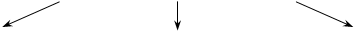 Семечковые:		Косточковые:		Ягодные:яблоня			    вишня			смородинагруша			    слива			крыжовникайва				    черешня			ежевикарябина			    абрикос			земляникабоярышник		    персик– Плоды (фрукты) не только очень вкусные, но и полезные, содержат много питательных веществ и витаминов, необходимых для сохранения здоровья. Первыми из плодовых деревьев раскрывают свои бутоны абрикос, вишня, груша и дикая яблоня, попозже цветут садовые яблони, персик, айва.– Сравните по рисункам плоды диких и культурных растений груши, яблони. (У диких плод мелкий.)– Плодовые культуры произошли от диких в результате многолетнего труда людей (селекции). Выращиванием плодовых культур занимается плодоводство – отрасль растениеводства в сельском хозяйстве. Люди ухаживают за плодовыми растениями: обрезают весной ненужные, сухие ветки, обрабатывают химикатами, чтобы плоды не ели гусеницы. Весной очень красиво в таком саду, особенно сильный аромат стоит в воздухе рано утром.Слайд 35.– А  как  встречают  май  животные?  В  мае  прилетают  с  юга  почти все наши птицы, кроме ласточек, стрижей, козодоев. Поздно прилетает и кукушка.У зайца, белки, горностая, ласки заканчивается линька. Второй раз родятся детёныши у зайца. Появляется прибавление семейства у волков, лисиц, хорьков, куниц (на слайде), мелких грызунов.Нажать на крестик – завершить показ.III. Закрепление изученного материала.– Послушайте  стихотворение  Василисы  Борцовой  «Сказка  о  фее Весне»:Я из ларца мелодий достала чудо-скрипку,Хрустальный колокольчик и песню соловья:Пускай снега растают и с радостной улыбкойПройдет Весна игриво по берегу ручья.Цветущие черешни наденут ей сорочку,Магнолии подарят ей розовый венок,Накидкой лёгкой станут зелёные листочки,И пояском совьётся на талии вьюнок.Ей бабочки распишут пыльцою крылья феиИ туфельки украсят искристою росой,Цветы сирени лягут ей бусами на шею,Подснежники сплетутся кудрявою косой.Ей радуга подарит волшебное колечко,Соткут цветы и травы ей красочный ковёр,Построят терем клёны, а тени на крылечкеСольются в живописный, диковинный узор.– Отгадайте загадки и скажите, какие природные явления можно наблюдать в мае.Снежок растаял, и с полейБежит проворливый … (ручей).Бегу я как по лесенке,По камушкам звеня.Издалека по песенкеУзнаете меня. 		(Ручей.)Конь бежит, Земля дрожит. 		(Гром.)Раскалённая стрелаДуб свалила у села. 		(Молния.)Его просят, его ждут,А как придёт – прятаться начнут. 		(Дождь.)Бах, трах-тарарах –Раскатился гром в горах.Молния сверкает,Дождик поливает. 		(Гроза.)IV. Итог урока.– Назовите основные признаки мая. – Какие растения цветут в мае?Урок 63
ЖИЗНЬ ЗЕМНОВОДНЫХ ВЕСНОЙЦели деятельности педагога: создать условия для ознакомления с жизнью земноводных весной, понятиями земноводные, головастики, развитие; научить выделять общие черты и различие лягушки и жабы.Планируемые результаты образования:Предметные: научатся объяснять понятия земноводные, головастики, развитие; выделять общие черты и различия лягушки и жабы; наблюдать за жизнью земноводных весной, за развитием лягушки.Метапредметные (критерии сформированности/оценки компонентов универсальных учебных действий – УУД):Регулятивные: целеполагание – преобразовывать практическую задачу в познавательную; прогнозирование – предвосхищать результат; оценка – выделять и формулировать то, что усвоено и что нужно усвоить, определять качество и уровень усвоения.Познавательные: общеучебные – ориентироваться в разнообразии способов решения задач; предметные – знать понятия земноводные, головастики,  развитие;  выделять  общие  черты  и  различия  лягушки и жабы; наблюдать за жизнью земноводных весной, за развитием лягушки (по картинкам, иллюстрациям); знаково-символические – моделировать, то есть выделять и обобщённо фиксировать существенные признаки объектов с целью решения конкретных задач.Коммуникативные: планирование учебного сотрудничества – определять цели, функции участников, способы взаимодействия; управление коммуникацией – оказывать в сотрудничестве взаимопомощь.Личностные: самоопределение – проявляют готовность и способность к саморазвитию; смыслообразование – осознают значение учебной деятельности.Оборудование: ребусы.Ход урокаI. Организационный момент. Сообщение темы урока.– Отгадайте загадку:В лесу и на болотеВы нас всегда найдёте:На поляне, на опушке,Мы – зелёные … (лягушки).После отгадывания учитель открывает слайд 2. II. Изучение нового материала.Слайд 3.– Ребята, а что вы знаете о лягушках? (Ответы детей.) Кожа лягушек гладкая и скользкая и прикреплена к телу только в нескольких местах, то есть лягушка как бы одета в свободный халат. Четыре раза в год лягушки переодеваются – меняют кожу, и всякий раз съедают поношенное платье. Лягушки – изрядные обжоры, они питаются комарами, мухами и другими летающими насекомыми, причём в огромном количестве.– Послушайте, какие звуки издают лягушки.Щелчок по значку «Звук» в верхнем правом углу.– Как называется детёныш лягушки? (Предположения детей.)Слайд 4.– Давайте рассмотрим цикл развития лягушки.– Детёныш лягушки называется лягушонком. Свою жизнь он начинает в воде. Сначала из икринок, отложенных в воду, развиваются головастики, которые затем становятся лягушатами.В жаркие сухие дни лягушка сидит, забившись в укрытие. Дело в том, что лягушки дышат и лёгкими, и кожей; кожа у них голая и покрыта слизью, и если слизь высохнет – лягушка погибнет.Слайд 5.– У лягушки очень интересный язык: он широкий и липкий. Когда лягушка видит летящее мимо неё насекомое, она выбрасывает язык вперёд, и жертва прилипает к нему. Слайд 6.– В воде лягушки вылавливают мелких рыб, мальков, личинок.Слайд 7.– По окраске лягушки бывают разными: зелёными, бурыми, краснобрюхими, белыми и т. д. Лягушки есть и в Азии, и в Африке, и в Америке.Слайд 8.– В Южной Америке бывают лягушки размером с арбуз. Есть лягушки массой более 3 кг. Слайд 9.– Самая маленькая лягушечка – кокоа – умещается на ногте большого пальца. Несмотря на свой маленький размер, она обладает самым сильным ядом в мире животных. ФизкультминуткаНа болоте две подружки, две зелёные лягушкиУтром рано умывались, полотенцем растирались.Ножками топали, ручками хлопали.Влево, вправо наклонялись и обратно возвращались.Вот здоровья в чём секрет…Всем друзьям физкульт-привет!Движения по тексту.– Что интересного вы знаете о лягушках? Лягушки помогли человеку сделать много научных открытий – их использовали в опытах по биологии, химии, физике. Лягушке поставлено два памятника: первый в г. Сорбонне, во Франции, а второй в г. Токио, в Японии. Студенты этой страны для своих экспериментов использовали 100 000 лягушек.Послушайте рассказ В. Бианки «Голубые лягушки».Учитель читает рассказ.– Как в тексте объясняется лягушечий цвет? Почему голубую лягушку называют турлушкой? (Ответы детей.)– Слово «лягушка» родственно слову «лягаться». Так назвали лягушку за её прыжки.Очень трудно застенчивой, скромной лягушке,Проживающей в луже на зелёной опушке.Отличить её просто: всё болото кричит,Только эта лягушка сидит и молчит.– Речь в этом стихотворении идёт не совсем о лягушке, а о её родственнице жабе. Ребята, а кто знает, как отличить жабу от лягушки?Слайд 10.– Лягушки прыгают, а жабы медленно ходят. У лягушки голова приподнята вверх, так как она охотится за летающими насекомыми, а у жабы голова ближе к земле, так как насекомые, которыми она питается, ползают по земле. У лягушки спинка гладкая, а у жабы покрыта бугорками.Жабы – животные ночные, днём они отдыхают, спрятавшись под листьями в прохладном и влажном месте, а ночью охотятся. Если в вашем огороде поселилась жаба, она проживёт здесь всю жизнь и уничтожит много вредных насекомых. Живёт жаба около 40 лет, но ей редко удаётся прожить столько: слишком много врагов у неё – хищные птицы, ежи, ужи. Как защищается она от своих врагов? На спинке у жабы есть ядовитые железы, которые выделяют жидкость, отпугивающую врагов. Ядовитые железы начинают действовать только тогда, когда жабу схватят, сделают ей больно. Для человека этот яд безвреден, но всё же не стоит брать жабу в руки, чтобы не испугать её.– В чём польза жаб и лягушек для природы и человека? Где обитают эти земноводные?Слайд 11.– Ещё один обитатель прудов, озёр и канав – это тритон. Он окрашен ярко: от затылка до хвоста – оранжевая кайма и голубая линия по гребню. Гребень служит для увеличения кожного дыхания. Хвост для тритона – дело наживное: рыба ли хвост отхватит, рак ли – тритону эта беда не беда: он не то что хвост – даже новую лапку может отрастить. Это полезное животное, уничтожающее большое количество комаров, в том числе и малярийных.Слайд 12.– К земноводным относится и саламандра. Саламандра очень любит дождливую погоду, за что её прозвали «дождевой ящерицей». Пятнистая, или огненная, саламандра достигает в длину 20–25 см. Окраска её блестяще-чёрная с ярко-жёлтыми пятнами.Слайд 13.– Рассмотрите изображения лягушки, жабы и тритона. Дайте сравнительную характеристику земноводного по плану:1. Сравни кожу (цвет, наличие бугорков).2. Сравни форму тела.3. Укажи наличие или отсутствие хвоста.4. Укажи количество и длину ног.Учащиеся. У тритона есть хвост, у жаб и лягушек хвоста нет; у тритона все ноги короткие, а у лягушки и жабы задние ноги длинные, между пальцами задних ног имеются перепонки; и т. д. Вывод: у всех земноводных голая кожа, между пальцами ног – перепонки.– Как отличить жабу от лягушки? (У лягушки кожа гладкая, а у жабы – с наростами. Лягушки квакают, а жабы нет.)– Зачем тритону хвост? (Тритону хвост нужен для плавания. Но главное – тритон дышит хвостом.)– Ещё  раз  посмотрите  на  земноводных  и  скажите,  чем  же  они сходны между собой? Чем различаются? (Сходство – у всех голая кожа. Различия: лягушки и жабы – бесхвостые, а тритон и саламандра – хвостатые.)Озорные запятыеПлавают под мостиком –Чёрные, проворные,С тонким, гибким хвостиком.Запятые подрастут –Прыгать по лугам начнут. 			(Головастики.)Скачет зверушка –Не рот, а ловушка.Попадут в ловушку И комар, и мушка. 			(Лягушка.)Кто в пруду под ряской пышной,Под раскидистым кустом,Как всегда, свободно дышитЧёрным сплюснутым хвостом?			(Тритон.)Щелчок по крестику – закрытие презентации.III. Закрепление изученного материала. Работа по учебнику.– Рассмотрите в учебнике схему «Развитие лягушки». Расскажите, как из головастика развивается лягушка.– На  кого  больше  похож  головастик:  на  взрослую  лягушку  или на рыбку?– Прочитайте ребусы: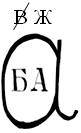 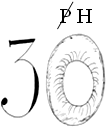 Ответ: жаба, тритон.– Давайте поиграем в подвижную игру, используя стихотворение Б. Заходера «Куда спешат головастики»:ВихремМчитсяПод водойГоловастик молодой.А за ним –Ещё пяток,А за ним сплошной поток:Тот – без ног,А тот с ногами,Кто – налево,Кто – направо,Так и носится ораваВдоль пруда,Вокруг пруда...Почему?Зачем?Куда?ГоловастикиСпешатПревратиться в лягушат!IV. Итог урока.– Назовите известных вам земноводных. – Как развивается лягушка?Урок 64
ЖИВОТНОЕ – ЖИВОЕ СУЩЕСТВОЦели деятельности педагога: создать условия для обобщения полученных представлений о животных, уточнения, что любое животное дышит, питается, передвигается, спит, строит жилище, даёт потомство.Планируемые результаты образования:Предметные: научатся обобщать полученные представления о животных; уточнять представления о том, что любое животное живёт (существует).Метапредметные (критерии сформированности/оценки компонентов универсальных учебных действий – УУД):Регулятивные: осуществление учебных действий – выполнять задание в соответствии с поставленной целью, отвечать на поставленные вопросы, ориентироваться в тетради и учебнике.Познавательные: общеучебные – ставить, формулировать и оценивать процесс и результат деятельности, осуществлять смысловое чтение; предметные – обобщать полученные представления о животных; уточнять представления о том, что любое животное живёт (существует), то есть дышит, питается, передвигается, спит, строит жилище, даёт потомство; логические – строить рассуждения; информационные – осуществлять поиск и выделение необходимой информации из текстов, рисунков.Коммуникативные: планирование учебного сотрудничества – ставить вопросы, обращаться за помощью в случае затруднений; управление коммуникацией – осуществлять взаимный контроль.Личностные: самоопределение – проявляют ценностное отношение к природному миру, демонстрируют готовность следовать нормам природоохранного поведения.Оборудование: фотографии, ребусы и загадки про животных; картинка для игры «Зоошутка»; тест «Разнообразный мир животных».Ход урокаI. Организационный момент. Сообщение темы урока.− Ребята, давайте вспомним, по каким признакам мы называем животных живыми существами? (Дышат, передвигаются, питаются, строят жилище, выводят потомство.)II. Изучение нового материала.– Слово «существо» произошло от слова «существует», то есть живёт. Что значит живёт?Учитель демонстрирует опорную схему (слайд 2):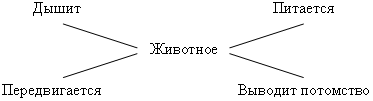 – Что умеют делать животные? Чем они различаются? (Животные передвигаются по-разному.)– Отгадайте загадки и скажите, как передвигаются эти животные.Учитель нажимает на надпись «передвигается».Слайд 3.Вьётся верёвка,На конце – головка. 	(Змея; она ползает.)При ответе учитель нажимает на слайд (аналогично слайды 4–8).Слайд 4.У родителей и детокВся одежда из монеток. 	(Рыбы; они плавают.)Слайд 5.Шевелились у цветкаВсе четыре лепестка.Я сорвать его хотел –Он вспорхнул и улетел.	(Бабочка; летает.)Слайд 6.С хозяином дружт,Дом сторожит,Живёт под крылечком,Хвост колечком. 	(Собака; бегает.)Слайд 7.На лианах я качаюсьИ бананов объедаюсь. 	(Обезьяна; лазает по лианам.)Слайд 8.Зелёная я, как трава,Моя песенка: «Ква-ква!» 	(Лягушка; прыгает по земле и плавает.)По кнопке «Возврат» переход на слайд 2.– Заполните таблицу «Способы передвижения животных».– Как же питаются животные? (Травоядные животные питаются только растительной пищей: плодами, травой, листьями. Хищники охотятся за другими животными. Всеядные животные питаются и растительной, и животной пищей. Зерноядные животные питаются зерновыми растениями.)– Отгадайте загадку и скажите, как питается каждое животное.Учитель нажимает на надпись «питается».Слайд 9.Зверь большой идёт куда-то,Наверху – рога лопатой.С ним шутить не вздумай, брось!Потому что это … (лось, 	относится к травоядным животным.)При ответе учитель нажимает на слайд (аналогично слайды 9–12).Слайд 10.Серовато, зубовато,По полю рыщет,Телят, ягнят ищет. 	(Волк, относится к хищным животным.)Слайд 11.Он коричневый зверёк.В норке под землёй живёт.За щекой зерно несётИ в амбар себе кладёт. 	(Суслик, относится к зерноядным животным.)Слайд 12.Хозяин леснойПросыпается весной,А зимой, под вьюжный вой,Спит в избушке снеговой. 	(Медведь, относится к всеядным животным.)– Послушайте шуточное стихотворение Александра Карпенко «Ежовый хвост».Ждёт меня в своей светлицеЁж в ежовых рукавицах.У ежа неспростаНет пушистого хвоста!Хвост ежу не подошёл –На колючки весь пошёл!− Чего нет у ежа? (Хвоста.)– Но у большинства животных есть эта интересная часть тела, которая называется хвостом. Как вы думаете, хвост нужен животным для красоты или он чем-то помогает им? Зачем нужен хвост корове? Лисе? Птицам? Тушканчику? Оленю? (Предположения детей.)− Зачем нужен хвост ящерице-круглоголовке? Что умеют делать со своим хвостом ящерица, тритон?III. Закрепление изученного материала. Работа по учебнику.– Что вы знаете о животных? Какие животные изображены в учебнике? Что они умеют делать?– Выполните тест «Разнообразный мир животных».1. Выбери и подчеркни травоядное животное:    дятел, крыса, акула, медведь, корова.2. Выбери и подчеркни зерноядное животное:    дятел, хомяк, акула, лев, жираф.3. Выбери и подчеркни хищное животное:    бабочка, оса, мышь, тигр, обезьяна.4. Выбери и подчеркни всеядное животное:    бабочка, лиса, акула, медведь, утёнок.5. Выбери и подчеркни животное, которое лазает:    акула, рысь, корова, обезьяна.6. Выбери и подчеркни животное, которое летает:    дятел, хомяк, акула, лев, бабочка.7. Выбери и подчеркни животное, которое бегает, ходит:    бабочка, лиса, тигр, окунь.8. Выбери и подчеркни животное, которое ползает:    змея, акула, медведь, червяк, утёнок.9. Выбери и подчеркни животное, которое прыгает:    щука, кенгуру, воробей, лягушка.10. Выбери и подчеркни животное, которое плавает:      жираф, кошка, кит, ворона, карась.– Решите ребусы.Проверка на слайдах 13–18. Учитель щёлкает по слайду.Учитель нажимет на крестик – завершить показ.Учитель проводит игру «Зоошутка».– По рисунку определите, из частей тела каких млекопитающих составлено фантастическое животное.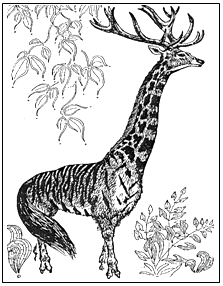 Ответ:  голова  оленя,  шея  жирафа,  тело  тигра,  ноги  лани,  хвост лошади.IV. Итог урока.− С какими качествами животных мы сегодня знакомились на уроке? Что интересного вы запомнили из жизни животных?Урок 65
ПРИРОДЕ НУЖНЫ ВСЕ!Цели деятельности педагога: создать условия для формирования понятия о природе как среде обитания всех живых существ на Земле, воспитания понимания того, что её нужно беречь, ознакомления с Красной книгой России; способствовать развитию мышления, связной речи.Планируемые результаты образования:Предметные: научатся объяснять понятия о природе как среде обитания всех живых существ на Земле; понимать, что нужно беречь природу; значение Красной книги России; осознавать ответственность человека за общее благополучие.Метапредметные (критерии сформированности/оценки компонентов универсальных учебных действий – УУД):Регулятивные: планирование – следовать установленным правилам в планировании способа решения; коррекция – адекватно воспринимать информацию учителя или одноклассника, содержащую оценочный характер ответа или выполненного действия.Познавательные: общеучебные – самостоятельно выделять и формулировать познавательную цель; информационные – передавать информацию устным способом, оценивать достоверность информации; познавательные – объяснять понятия о природе как среде обитания всех живых существ на Земле; понимать, что нужно беречь природу; знакомиться с Красной книгой России.Коммуникативные: инициативное сотрудничество – проявлять активность во взаимодействии для решения коммуникативных и познавательных задач; управление коммуникацией – адекватно оценивать собственное поведение и поведение окружающих.Личностные: самоопределение – осознают ответственность человека за общее благополучие; нравственно-этическая ориентация – проявляют навыки сотрудничества в разных ситуациях.Оборудование: схемы «Виды животных», «Цепи питания».Ход урокаI. Организационный момент. Сообщение темы урока.– Давайте  ответим  на  вопрос:  «Может ли человек жить без природы?» Что даёт человеку природа? Что дают человеку животные? Все ли животные приносят человеку пользу? Надо ли уничтожать «вредных» животных?II. Изучение нового материала.– Как называются животные, которые питаются растениями? (Растительноядными.) Как называются животные, которые питаются другими животными? (Хищники.) Верно. А животные, которые питаются пищей и растительного, и животного происхождения, называются всеядными.Значит, мы можем разделить всех животных по способу питания на три группы.Слайд 2.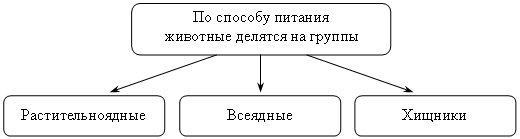 – Мы разделили животных на группы по способу питания. И у меня возник вопрос: «Можно ли разделить животных на такие группы: хорошие и плохие?» (Нет.) Почему? (Предположения детей.)– Ребята, можно ли сказать, что все животные связаны друг с другом? Как они связаны? (Предположения детей.)– Рассмотрите схему «Пищевая цепь». Приведите мне пример любой цепи питания.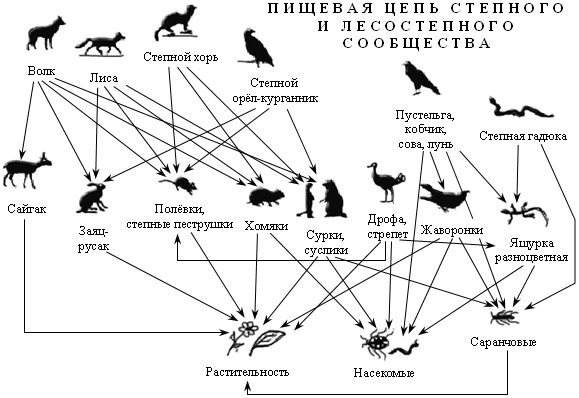 – Как  вы  думаете,  что  может  произойти,  если  нарушить  эту  цепь? (Предположения детей.)– Послушайте стихотворение Б. Заходера «Все на свете нужны»:Все-все на свете,На свете нужны,И мошкиНе меньше нужны,Чем слоны.Нельзя обойтисьБез чудищ нелепых,И даже без хищников,Злых и свирепых.Нужны все на свете!Нужны все подряд –Кто делает мёдИ кто делает яд!Плохие делаУ кошки без мышки,У мышки без кошкиНе лучше делишки!И если мы с кем-тоНе очень дружны,Мы всё-таки оченьДруг другу нужны.А если нам кто-нибудьЛишним покажется,То это, конечно,Ошибкой окажется!Все-все на свете,На свете нужны.И это все детиЗапомнить должны!– Все живые существа, даже те, которые нам кажутся безобразными, ужасными, злыми, приносят природе огромную пользу. Кроме того, все они – живые, а значит, имеют право на жизнь. Вспомните об этом, когда просто так, ради забавы, у кого-нибудь возникнет желание убить кузнечика, подстрелить голубя, бросить камень в беззащитного котёнка. Помните, что все они – заботливые родители или любящие дети. Даже свирепые хищники становятся добрыми и ласковыми со своими детьми.Все животные – и травоядные, и хищники – нуждаются в нашей защите.  Всё  в  природе  находится  в  равновесии,  и  только  человек  способен нарушить это равновесие. По вине человека за последние 300 лет исчезло 63 вида зверей и 94 вида птиц. Добрые люди создали Красную книгу (слайд 3), куда заносят всех исчезающих животных, но злые люди продолжают убивать их. Так и хочется крикнуть: «Люди, пожалуйста, помните, что вы – люди! Не убивайте зверей и птиц!»III. Закрепление изученного материала. Работа по учебнику.– Рассмотрите в учебнике изображения животных, которые по вине человека стали редкими.Нашей планете грозит беда. С тех пор как появился человек, он старался покорить, подчинить себе природу. Чего только он не выдумал, чтобы улучшить свою жизнь! Сейчас мы проверим, как вы знаете правила поведения в лесу. Для этого поиграем с вами в игру «Если я приду в лесок». Я буду говорить вам свои действия, а вы отвечать «да» или «нет»: если я буду поступать хорошо, говорите «да», если плохо, то все вместе кричите «нет»!Если я приду в лесок			Если разведу костер,И сорву ромашку?			А тушить не буду? 			(Нет.)					(Нет.)Если съем я пирожок			Если сильно насорюИ выброшу бумажку?			И убрать забуду?			(Нет.)					(Нет.)Если хлебушка кусок			Если мусор уберу,На пеньке оставлю?			Банку закопаю?			(Да.)					(Да.)Если ветку подвяжу,			Я люблю свою природу,Колышек подставлю?			Я ей помогаю! 			(Да.)					(Да.)– Пожалуйста, запомните, как обязан вести себя в лесу воспитанный, вежливый человек, и научите этому своих друзей.Слайд 4. Воспитанный человек не ломает ветки деревьев и кустов, не рвёт лесные цветы. Травяной покров сохраняет влагу и даёт приют огромному количеству полезных насекомых и мелких зверьков.Слайд 5. Не сбивай незнакомые тебе или даже известные ядовитые грибы. Многие из них – лекарство для лесных обитателей.Слайд 6. Не следует ловить и приносить в дом лесных зверушек, насекомых и птиц, для них наше «развлечение» часто заканчивается болезнью, мучением и смертью. Это не игрушки!Слайд 7. Не разрушай нечаянно или нарочно муравейники! Иначе муравьи не успеют отремонтировать свой теремок до морозов и погибнут!Слайд 8. И конечно же, вежливый человек, пришедший отдохнуть в лес или на  луг,  не  оставит  после  себя  свалки.  Мы должны помнить, что человек – не губитель, а друг природы, садовник и врач.К сожалению, мы нередко нарушаем эти правила. Правда? Давайте сейчас попросим прощения у природы и постараемся больше не допускать таких ошибок.Прости нас, маленький жучок,И муравей, и пчёлки,Простите, стройный тополёкИ срубленные ёлки.Прости нас, пойманный зверёк,Тебе так тесно в клетке.Прости за то, что не сберёг,И стали вы так редки.– Будем надеться, что природа нас простит.IV. Итог урока.– Какие группы животных обитают на Земле? Все ли животные приносят пользу человеку? А как вы думаете, нужно ли уничтожать животных, приносящих вред человеку? Почему?– Как же мы должны относиться ко всему живому?Слайды 9–14.Пусть поют птицы!Пусть летают бабочки!Пусть радуют нас всех цветы!Пусть живёт всё живое!Завершить показ – нажать на крестик.Урок 66
ТЫ – ПЕШЕХОДЦели деятельности педагога: создать условия для закрепления правил дорожного движения, правил поведения пешеходов; способствовать развитию монологической речи.Планируемые результаты образования:Предметные: научатся соблюдать правила дорожного движения, поведения  пешеходов,  нормы  безопасного  и  культурного  поведения в  транспорте  и  на  улицах  города;  осознавать  ответственность  за свои поступки.Метапредметные (критерии сформированности/оценки компонентов универсальных учебных действий – УУД):Регулятивные: контроль и оценка – контролировать и оценивать свои действия при работе с наглядно-образным (рисунками, таблицей), словесно-образным и словесно-логическим материалом при сотрудничестве с учителем, одноклассниками.Познавательные: общеучебные – использовать общие приёмы решения учебных задач, осуществлять рефлексию способов и условий действий; знаково-символические – использовать модели для решения познавательной задачи; предметные – знать правила дорожного движения, правила поведения пешеходов; соблюдать нормы безопасного и культурного поведения в транспорте и на улицах города; логические – строить рассуждения.Коммуникативные: управление коммуникацией – осуществлять взаимный контроль; взаимодействие – строить монологическое высказывание.Личностные: самоопределение – демонстрируют самостоятельную и личную ответственность за свои поступки, установку на здоровый образ жизни; нравственно-этическая ориентация – проявляют навыки сотрудничества в разных ситуациях.Ход урокаI. Организационный момент. Сообщение темы урока.Город, в котором с тобой мы живём,Можно по праву сравнить с букварём,Вот она, азбука над головой,Знаки развешаны вдоль мостовой.Азбуку города помни всегда,Чтоб не случилась с тобою беда. 				Я. Пишумов– Сегодня мы с вами будем учиться видеть всё, что представляет опасность для жизни и здоровья, контролировать своё поведение, совершенствовать знание основных правил поведения на улице. И мне бы очень хотелось, чтобы вы осознали важность соблюдения правил дорожного движения.II. Изучение нового материала.Слайды 2–4. Рисунок появляется по щелчку на слайде.– Отгадайте загадки Светофорика:Не живая, а ведёт, Неподвижна, а идёт. 			(Дорога.)– Кто из вас переходит улицу, когда идёт в школу?– С кем ты идёшь в школу?– Кто тебе помогает переходить улицу?– Как нужно правильно переходить улицу? (Только со взрослыми. По пешеходному переходу. Сначала посмотреть налево, а дойдя до середины – направо.)– В городе много пешеходов и транспорта. Пешеходы хозяйничают на тротуарах, а транспорт – на дороге. Если те и другие соблюдают правила дорожного движения, то они не мешают друг другу. Давайте поиграем с вами в такую игру: «Будь внимателен на дороге».А теперь я всё проверюИ игру для вас затею.Вам задам сейчас вопросы –Отвечать на них непросто.Мне позвольте на разминкеВам загадки загадать.Вы должны, ребята, прочноПравила движенья знать,Дружно все мне отвечатьИли, затаясь, молчать.– Если вы поступаете согласно правилам дорожного движения, то дружно отвечаете: «Это я, это я, это все мои друзья!», а если какое-либо из правил не соответствует норме, тогда молчите, значит, оно попало к нам в игру ошибочно, случайно.			– Кто из вас, идя домой,			Держит путь по мостовой?			Учащиеся молчат.			Кто из вас идёт вперёд			Только там, где переход?Дети.		Это я, это я, это все мои друзья!			Кто бежит вперёд так скоро,			Что не видит светофора?			Учащиеся молчат.			Знает кто, что свет зелёный			Означает: путь открыт?Дети. 		Это я, это я, это все мои друзья!			А что жёлтый свет всегда нам			О вниманье говорит?Дети. 		Это я, это я, это все мои друзья!			Кто, пусть честно говорит,			На трамвае не висит?Дети. 		Это я, это я, это все мои друзья!			Знает кто, что красный свет –			Это значит: хода нет?Дети.		Это я, это я, это все мои друзья!			Кто из вас в вагоне тесном			Уступил старушке место?Дети.		Это я, это я, это все мои друзья!			Кто торопится, бежит			Перед знаком «Путь закрыт!»?			Учащиеся молчат.– Я уверена, что вы и на дороге такие же внимательные, как на уроке.Заранее подготовленные учащиеся читают стихотворения.Правила движенияВсе без исключенияЗнать должны зверюшки:Барсуки и хрюшки,Зайцы и тигрята,Пони и котята.Вам, ребята, тожеВсе их надо знать.* * *Перейти через дорогуВам на улицах всегдаИ подскажут и помогутГоворящие цвета.Красный цвет вам скажет «Нет!»Сдержанно и строго.Жёлтый цвет даёт советПодождать немного.А зелёный свет горит –«Проходите», – говорит.* * *Объяснить надо запросто,Будь ты юн или стар:Мостовая – для транспорта,Для тебя тротуар.Чтоб жить, не зная огорчения,Чтоб бегать, плавать и летать,Ты должен правила движенияВсегда и всюду соблюдать.* * *Правил дорожных на свете немало,Все бы их выучить нам не мешало,Но основное из правил движеньяЗнать как таблицу должны умноженья:На мостовой – не играть, не кататься,Если хотите здоровым остаться. ФизкультминуткаДорога не тропинка, дорога не канава…Сперва смотри налево, потом смотри направо.Ты налево повернись, другу рядом улыбнись,Топни правою ногой: раз-два-три,Покачай головой: раз-два-три,Руки вверх ты подними и похлопай: раз-два-три.– Какие вы знаете правила поведения для пешеходов? Кого называют пешеходом? (Человека, который находится на дороге.)– Будут ли пешеходами лица, выполняющие работу на дороге? (Нет.)– Кого называют водителем? (Человека, который управляет транспортом.)– Если  человек  везёт  коляску,  кто  он  –  пешеход  или  водитель? 
(Пешеход.)– А человек, который едет на коне? (Водитель.)– Что такое тротуар? (Дорожка для пешехода.)– Что такое мостовая? (Дорога для транспорта.)– Где пешеходы могут переходить улицу? (По пешеходной дорожке или по переходу.)– Как обозначаются пешеходные переходы на улицах города? (Белой краской широкими линиями, а также знаком «Пешеходный переход».)– Какой стороны нужно держаться, когда идёшь по тротуару?Бурлит в движенье мостоваяБегут авто, спешат трамваи…Все будьте правилу верны –Держитесь правой стороны.– С  какой  стороны  находятся  двери  в  общественном  транспорте? Почему?– На перекрёстке есть светофор и стоит регулировщик. Кого должны слушаться пешеходы и машины? Кто главнее? (Милиционер-регулировщик главнее, его и должны слушаться пешеходы и машины.)– Что должен знать пешеход, чтобы выполнять правила дорожного движения? (Дорожные знаки.)– В каких геометрических фигурах расположены дорожные знаки?Учитель проводит игру «Отгадай и покажи дорожный знак».Слайды 5–13. Рисунок появляется по щелчку на слайде.Красный круг, прямоугольникЗнать обязан каждый школьник:Это очень строгий знак.И куда б вы ни спешилиС папой на автомобиле,Не проедете никак. 	(Знак «Въезд запрещен».)Перемолвились машины:«Остудить пора бы шины,Остановимся, где сквер!»Но вмешалась буква «Р»:«Только я могу решить,Где стоянку разрешить!»	(Знак «Стоянка запрещена».)Что за знак такой висит?– «Стоп!» – машинам он велит. –«Переход, идите смелоПо полоскам черно-белым». 	(Знак «Пешеходный переход».)В белом треугольникеС окаёмкой краснойЧеловечкам-школьникамОчень безопасно.Этот знак дорожныйЗнают все на свете:«Будьте осторожны,На дороге … (дети)».	(Знак «Осторожно, дети!».)Под этим знаком, как ни странно,Все ждут чего-то постоянно.Кто-то сидя, кто-то стоя…Что за место здесь такое?	(Место остановки автобуса.)Под дорогою – нора.Кто быстрее всех смекнёт,Почему по ней с утраХодят люди взад-вперёд?	(Подземный пешеходный переход.)Ходят смело млад и стар,Даже кошки и собаки.Только здесь не тротуар,Дело всё – в дорожном знаке.	(Знак «Пешеходная дорожка».)Можно встретить знак такойНа дороге скоростной,Где больших размеров ямаИ ходить опасно прямо,Там, где строится район,Школа, дом иль стадион.	(Знак «Движение пешеходов запрещено».)Знак дорожный на пути –Путь железный впереди.Но загадка в знаке есть:Чем опасен переезд? 	(Знак «Железнодорожный переезд без шлагбаума».)– А почему светофор называется светофором? Об этом расскажет наш гость Светофорик.Слайд 14.Светофорик. Это слово составлено из двух частей: «свет» и «фор». «Свет» – это всем понятно. А «фор»? Эта часть произошла от греческого слова «форос», что означает «несущий» или «носитель». А всё вместе – «светофор» – значит «носитель света», «несущий свет». Он и вправду несёт свет трёх разных цветов: красного, жёлтого и зелёного.Нажать на крестик – завершить показ.III. Закрепление изученного материала. Работа по учебнику.– Правильно ли подписаны в учебнике дорожные знаки?– Какие знаки дорожного движения напоминают вам рисунки в учебнике? (Пешеходная зебра, островок безопасности на мостовой, знак «Въезд запрещён».)– Рассмотрите рисунки в учебнике. Какие правила дорожного движения нарушают дети?– А сейчас от Светофорика вы получите задание. Какие слова пропущены в стихотворении? Раскрасьте красным, жёлтым и зелёным цветом пустые кружочки.Если свет зажегся ,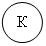 Значит двигаться опасно. свет – предупрежденье: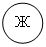 «Жди сигнала для движенья».Свет  говорит: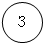 «Проходите, путь открыт».Учитель проводит игру «Запрещается – разрешается».– Я буду читать стихи, а вы будете помогать. От вас требуется либо слово «Запрещается», либо «Разрешается».			И проспекты, и бульвары –			Всюду улицы шумны.			Проходи по тротуару			Только с правой стороны.			Тут шалить, мешать народу…Дети. 		За-пре-ща-ет-ся!			Быть примерным пешеходом…Дети. 		Раз-ре-ша-ет-ся!			Если едешь ты в трамвае			И вокруг тебя народ,			Не толкаясь, не зевая,			Проходи скорей вперёд!			Ехать «зайцем», нам известно, …Дети. 		За-пре-ща-ет-ся!			Уступать старушке место…Дети. 		Раз-ре-ша-ет-ся!			Если ты гуляешь просто,			Всё равно вперёд гляди,			Через шумный перекрёсток			Осторожно проходи.			Переход при красном свете…Дети. 		За-пре-ща-ет-ся!			При зелёном – даже детям…Дети. 		Раз-ре-ша-ет-ся!– Прочитайте ребусы и объясните значение этих слов.IV. Итог урока.– Почему необходимо выполнять правила дорожного движения?СКОРО ЛЕТО!
(внеурочная деятельность)Цели деятельности педагога: создать условия для обобщения знаний о характерных признаках лета в живой и неживой природе; способствовать развитию наблюдательности.Планируемые результаты образования:Предметные: научатся называть характерные изменения в природе с наступлением лета; соблюдать нормы безопасного и культурного поведения в природе во время летних каникул.Метапредметные (критерии сформированности/оценки компонентов универсальных учебных действий – УУД):Регулятивные: контроль и оценка – контролировать и оценивать свои действия при работе с наглядно-образным (рисунками, таблицей), словесно-образным и словесно-логическим материалом при сотрудничестве с учителем, одноклассниками.Познавательные: общеучебные – использовать общие приёмы решения учебных задач, осуществлять рефлексию способов и условий действий; предметные – знать признаки лета, называть характерные изменения в природе с наступлением лета; соблюдать нормы безопасного и культурного поведения в природе; логические – строить рассуждения.Коммуникативные: управление коммуникацией – осуществлять взаимный  контроль;  взаимодействие – строить  монологическое  высказывание.Личностные: самоопределение – демонстрируют самостоятельную и личную ответственность за свои поступки, установку на здоровый образ жизни; нравственно-этическая ориентация – проявляют навыки сотрудничества в разных ситуациях.Оборудование: кроссворд «Цветы летом»; фотографии ягод, цветов.Ход урокаI. Организационный момент. Сообщение темы урока.– Отгадайте загадку.Слайды 2–4. При проверке учитель нажимает на слайд – входит рисунок.Солнце печёт, липа цветёт,Рожь поспевает. Когда это бывает? 			(Летом.)– Назовите летние месяцы по порядку.– Отгадайте загадки про летние месяцы года:Тёплый, длинный-длинный день.В полдень – крохотная тень.Зацветает в поле колос,Подаёт кузнечик голос,Дозревает земляника.Что за месяц, подскажи-ка? 			(Июнь.)Жаркий, знойный,Душный день.Даже куры ищут тень.Началась косьба хлебов,Время ягод и грибов.Дни его – вершина лета.Что, скажи, за месяц это? 			(Июль.)Листья клёна пожелтели,В страны юга улетелиБыстрокрылые стрижи.Что за месяц, подскажи? 			(Август.)II. Изучение нового материала.– Какие же признаки характерны для лета? Что происходит летом в жизни птиц? Какие насекомые встречаются летом? Расскажите, за что вы любите лето?Слайды 5–12. При проверке учитель нажимает на слайд – входит рисунок.– Ребята, лето – это ещё и ягодная пора. Отгадайте загадки:Была зелёной, маленькой,Потом я стала аленькой.На солнце почернела я,И вот теперь я спелая. 			(Вишня.)Я капелька лета на тоненькой ножке,Плетут для меня кузовки и лукошки.Кто любит меня, тот и рад поклониться.А имя дала мне родная землица. 				(Земляника.)Две сестры летом зелены,К осени одна краснеет, другая чернеет. 				(Красная и чёрная смородина.)Низок да колюч, сладок, не пахуч.Ягоды сорвёшь – всю руку обдерёшь. 				(Крыжовник.)Синий мундир, белая подкладка,В середине – сладко. 				(Слива.)– Где растут эти ягоды? (В саду, а земляника – в лесу.)– У меня на столе стоит пустая корзина. Сейчас мы с вами отправимся в путешествие по лесам и болотам северного края и наполним эту корзину северными лесными ягодами. Рассмотрите картинки. Какие это ягоды? (Голубика, черника, ежевика.)Учитель рассказывает про лесные ягоды, показывает фотографии и читает стихотворения.Слайд 13.Голубика – «болотолюбка», «синий виноград». Ягоды голубики – сокровищница витаминов и полезных веществ!Голубая ягодкаВзял Ванюша туесок, пошел Ваня во лесок.Видит: ягодка на кочке укрывается листочком.– Что за ягодка такая, словно небо, голубая?Ягодка шепнула тихо: «Я, Ванюша, голубика!»– Как выглядят ягоды голубики? Какие полезные вещества содержатся в голубике? Что из нее готовят?Слайд 14.Ежевика – эта ягода не просто вкусная и красивая. Витамины, которые в них содержатся, помогают сберечь здоровье, служат мощным профилактическим и лечебным средством онкозаболеваний.Учитель читает стихотворение А. Алферовой.– Ой! – сказала ежевикаСпелой сливе, – посмотри-ка:Мои сизые бокаКак густые облака.Но я до сих пор на ветке…Ей ответила соседка:– Ты красива, вкус хорош,Но колючая, как ёж.Слайд 13.Черника – ягода чудодейственная! Каждому известно, что она очень полезна для зрения.Черничный компотЯ спросил у Васи: «Чем ты губы красил?У тебя лиловый рот и усы лиловые,И лиловый сок течёт на рубашку новую».И ответил Вася: «Губы я не красил,Я черничный пил компот, Вот и стал лиловым рот!».Ученик читает стихотворение Г. Абрамова «Бабушка Егоровна». До чего ж упорная бабушка Егоровна.Примечает загодя, где какая ягода.За какою просекой прямо в руки просится,За какой тропинкою выросло черникою,За какой низиною поросло малиною.Наберёт Егоровна ягоду отборную,Триста раз наклонится, кто за ней угонится?– Ребята, назовите лесные и садовые ягоды, которые растут в нашем крае. Вспомните их целительные свойства. (Ребята вспоминают и рассказывают.)– Лето угощает щедро, но чтобы лес не обеднел, собирая ягоды, бери у него только сами ягодки, не вырывай с корнем кустики. ФизкультминуткаУчитель читает стихотворение Б. Заходера «Как приходит лето», а дети изображают движения ласточки, крота, медведя, коня, зайца.Всё зима… А где же лето?Звери, птицы! Жду ответа!– Лето, – ласточка считает, –Очень скоро прилетает.Лету нужно торопиться,И оно летит, как птица!– Прилетает? – фыркнул крот. –Под землей оно ползёт!Говорите, скоро лето?Не надеюсь я на это!Проворчал Топтыгин: «Лето Спит в своей берлоге где-то…»Конь заржал: «А где карета?Я сейчас доставлю лето!»– Лето, – зайцы мне сказали, –Сядет в поезд на вокзале,Потому что может летоЕздить зайцем – без билета!– Одним из признаков лета является цветение трав. В нашем крае очень много лекарственных трав, которые цветут летом. Может, кто-нибудь знает, какие это травы, и назовет их?– Решите кроссворд «Цветы летом». Цифры на белом фоне используются для разгадывания кроссворда, а цифры в серых квадратиках – для разгадывания ключевого слова.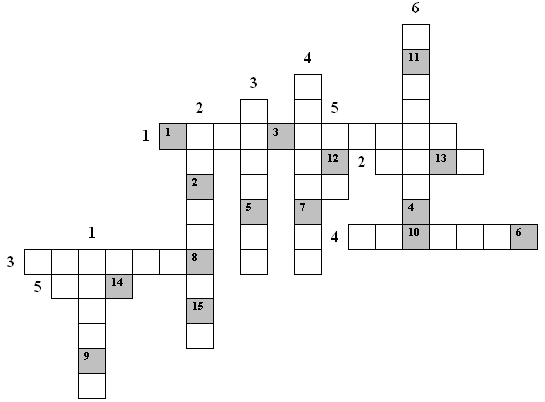 По горизонтали:1. Синенький звонок висит,    Никогда он не звонит.2. Меня называют царицей цветов    За цвет и за запах моих лепестков,    Хоть куст мой зелёный вас ранить готов,    Но кто ж не простит мне колючих шипов?3. Ковёр цветастый на лугу,    Налюбоваться не могу.    Надел нарядный сарафан    Красивый бархатный ...4. Как зовут меня, скажи?    Часто прячусь я во ржи,    Скромный полевой цветок,    Синеглазый ...5. Выросла бочка,    В ней крупинок,    Как звёзд ночкой.По вертикали:1. Белые горошки    На зелёной ножке.2. На зелёной хрупкой ножке    Вырос шарик у дорожки.    Ветерочек прошуршал    И развеял этот шар.3. Знакома с детства каждому    Их белая рубашка.    С срединой ярко-жёлтою    Весёлая ...4. Все знакомы с нами:    Яркие, как пламя,    Мы – однофамильцы    С мелкими гвоздями.5. Голубым всё поле стало,    Словно небо вниз упало.6. Он на стражника похожий,    Словно клумбу встал стеречь,    Очень яркий и весёлый,    По латыни значит «меч».Ответы: По горизонтали: 1. Колокольчик. 2. Роза. 3. Тюльпан. 4. Василёк.  5. Мак.  По  вертикали:  1. Ландыш.  2. Одуванчик.  3. Ромашка. 4. Гвоздика. 5. Лён. 6. Гладиолус.– Теперь выпишите буквы, которые оказались в серых квадратиках. Ключевое слово – это название цветка, про который на Руси существует множество легенд и который называют северной орхидеей. Решение кроссворда – кукушкины слезки. Разгадано народное, всем известное название, а на самом деле растение называется ятрышник пятнистый.III. Закрепление изученного материала. Слайд 16.– Составьте рассказ на тему «Любите ли вы лето?».– Решите кроссворд «Лето».Учитель загадывает загадки, ученики отгадывают, после чего учитель на слайдах нажимает на номера загадок – появляются отгадки.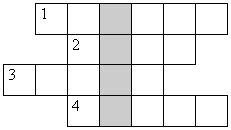 1. Яркое, круглое, светит днем. (Солнце.)2. Летом он длиннее, а зимой короче. (День.)3. С  приходом  лета  они  появляются  на  лугах,  в  садах  и  на  клумбах. (Цветы.)4. Он падает с неба маленькими капельками. (Дождь.)– Прочитайте слово в выделенных клеточках. (Слово «Лето».)Нажать на крестик – завершить показ.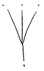 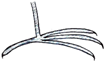 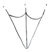 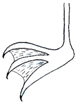 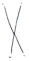 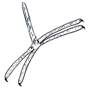 ВоробейЛебедьДятелВот птичка так птичка,Не дрозд, не синичка,Не лебедь, не уткаИ не козодой.Но эта вот птичка,Хоть и невеличка,Выводит птенцовТолько лютой зимой.                          (Клёст.)Трещала с самого утра:«Пор-р-ра! Пор-р-ра!»А что пора?Какая же  морока,Когда трещит… (сорока).Маленький мальчишкаВ сером армячишкеПо дворам шныряет,Крохи подбирает,По ночам кочует,Коноплю ворует.                        (Воробей.)Чернокрылый, красногрудый,Он зимой найдет приют:Не боится он простуды –С первым снегомТут как тут!                       (Снегирь.)Описание клюваРисунок «Хищный» клюв – острый, загнутый вниз, позволяющий разрывать мясо на куски. Птицы с таким клювом – орлы, ястребы, соколы, грифы, совы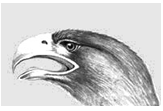 «Всеядный» клюв – плоский, с роговыми пластинками и зубчиками. Птицы с таким клювом – гуси, утки, лебеди, фламинго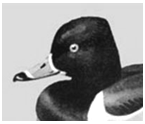 «Зерноядный» клюв – короткий, толстый и сильный, позволяющий развивать значительные сдавливающие усилия. Птицы с таким клювом – щеглы, чечётки, снегири, клесты, дубоносы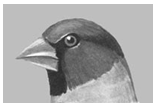 «Насекомоядный» клюв – острый, тонкий, различной формы и длины. Птицы с таким клювом – стрижи, ласточки, мухоловки, трясогузки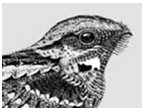 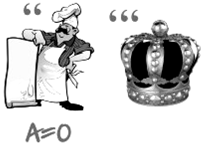 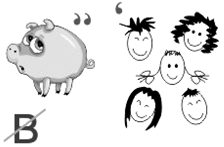 воронасиница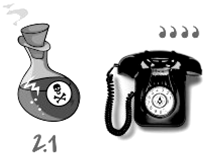 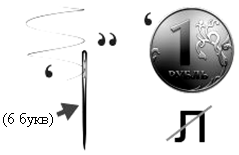 дятелголубь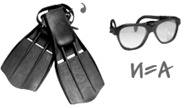 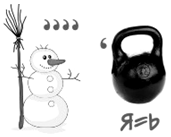 ласточкаснегирь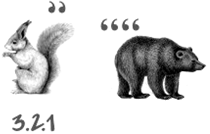 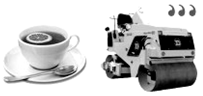 лебедьчайкаА сейчас всё по порядкуВстанем дружно на зарядку.Встают, руки на поясе,
выполняют данное движение.Руки в стороны согнули,Вверх подняли, помахали,Выполняют данное движение.Спрятали за спину их, Оглянулись:Через правое плечо,Через левое – ещё.Прячут за спину руки 
и оглядываются попеременно.Дружно присели, Пяточки задели,Приседают и обхватывают пятки руками.На носочки поднялись, Опустили ручки вниз.Выполняют указанное 
движение.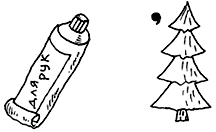 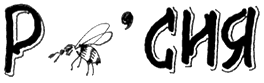 КремльРоссияТИГСЗЕЗКУПАРГАЛЕМРУНДАЕЬЕЛОТКОРКРРОПХАКЁАОКЙАОМЯЛВЛАКТТРАФОИДАЛЖИГЗРКЯТЕЦветы не думают о людях,Но люди грезят о цветах…Цветы не видят в человекеТого, что видит он в цветке…Цветы людей не убивают –Цветы садов, цветы полей…А люди часто их срывают!А люди часто губят их!Порою люди их лелеют,Но не для них, а для себя…В цветах находят развлеченье,Души не видят у цветов…Если я сорву цветок,Если ты сорвёшь цветок,Если все: и я, и ты –Если мы сорвём цветы,Опустеют все поляныИ не будет красоты.Пусть же радуется кто-тоНа цветы среди полей,У цветов своя работа –В жизни радовать людей.Наши руки крендельком,Щёки будто яблоки.С нами издавна знакомВесь народ на ярмарке.              * * *Дымковские барыниВсех на свете краше,А гусары-баловни –Кавалеры наши.Мы игрушки расписные,Хохотушки вятские –Щеголихи слободские,Кумушки посадские.              * * *С лентами да бантами,Да под ручку с франтамиМы гуляем парами,Проплываем павами.ЛевМоржСвиньяЁжКрокодилКошкаСлонБелка-летягаТюленьКитДельфинПингвинВ добротной избушкеСтарушка живёт.Порой на прогулкуТихонько идёт.То в зарослях бродит,То выйдет к воде,Хотя не выходитИз дома нигде.                   (Черепаха.)Хомка, Хомка, хомячок –  Пятнистый бочок. Руки на поясе, выполнять повороты вправо-влево. Поднять левую руку вверх, правой рукой поглаживать 
левый бок. Поднять правую руку 
вверх, левой рукой поглаживать 
правый бок.Хомка раненько встает,Потягиваясь, поднять руки вверх. Щёчки моет, шейку трет.  Правая рука вверх, левая вниз,
выполнять пружинящие движения 
назад, меняя руки.Подметает Хомка хатку Выполнять движения в соответствии с текстом.И выходит на зарядку.    Маршировать.Раз-два-три-четыре-пять,Руки в стороны, ритмично сгибать 
руки в локтях.Хочет ХомкаСильным стать!Кисти рук прижать к плечам, 
напрягая мышцы.Я, ты, он, она,Вместе – целая страна.Вместе – дружная семья,В слове «мы» – сто тысяч «я»:Большеглазых, озорных,Чёрных, рыжих и льняных,Грустных и весёлыхВ городах и сёлах!Над тобою солнце светит,Родина моя,Ты прекрасней всех на свете,Родина моя!морковьфплачквсвагрушаинеаивилукмпрмаррнёшарарояонетокнмеитмбнашоглячцсммлмснфрампомидормяеапельсинкмтмлдкапустаопывьмангоммввекввдыняывфыарвыбмандаринреаеакукурузабцвенцсливаукуенгагранатукзенгнклубникапитпр– Съешь яичко, Юлечка!– Не хочу, мамулечка!– Съешь с колбаской бутерброд! – Прикрывает Юля рот.– Супик?– Нет...– Котлетку?– Нет... –Стынет Юлечкин обед.– Что с тобою, Юлечка?– Ничего, мамулечка!– Сделай, девочка, глоточек,Проглоти ещё кусочек!Пожалей нас, Юлечка!– Не могу, мамулечка!Мама с бабушкой в слезах –Тает Юля на глазах!Появился детский врач –Глеб Сергеевич Пугач.Смотрит строго и сердито:– Нет у Юли аппетита?Только вижу, что она,Безусловно, не больна!А тебе скажу, девица:Все едят – и зверь и птица,От зайчат и до котятВсе на свете есть хотят.Мы трудились очень много,Отправляемся в дорогу.Ходьба на месте.Побываем тут и там,Поглядим по сторонам.Повороты корпусом.Нам навстречу скачет зайка,Прыжки.В небе кружат птицы.Дети машут руками.Вот теперь мы отдохнулиИ пойдём учиться.Садятся за парты.Чипсы–Морковь+Капуста+Яблоки+Пепси–Торты–Конфеты–Лук+Рыба+Майонез–«Сникерс»–Геркулес+Кефир+Сок+Жирное мясо–Фанта–КОТЛГУУПАТЕААХЮЛОВРКЩРПБОРАИЕРИСЩШАСЫРЫДАЛБЛИНЬИО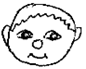 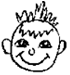 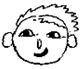 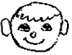 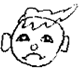 1Спокойный,
задумчивый2Веселый,
жизнерадостный3Хитрый4Мечта-
тельный5Сердитый,обиженныйМишка вылез из берлоги,Грязь и лужи на дороге,В небе жаворонка трель.– В гости к нам пришёл ... (апрель).В ночь – мороз,С утра – капель,Значит, на дворе ... (апрель).Будит лес, поля и горы,Все полянки и сады.Он во все стучится норы,Напевает у воды:«Просыпайтесь! Просыпайтесь!Пойте, смейтесь, улыбайтесь!»Далеко слышна свирель.Это будит всех ... (апрель).Солнце выше, чем зимойДни стали длиннее; потепление– небо голубое, высокое;– облака белые, легкие;– таяние снега, льда;– ледоход;– половодье;– осадки: дождь;– первая гроза;– оттаивание почвыИмя взял у кузнеца,Цвет – у огурца,Крылья – у мошки,Ножки – у блошки.                       (Кузнечик.)Шевелились у цветка Все четыре лепестка.Я сорвать его хотел – Он вспорхнул и улетел.                       (Бабочка.)Не зверь, не птица,Носок, как спица.Летит – пищит,Сядет – молчит.                       (Комар.)На ромашку у воротОпустился вертолёт.Золотистые глаза…Кто же это? ... (Стрекоза.)  «Скорая помощь»03  Пожарная машина01  Полицейская машина02Способ передвиженияЖивотныеЛазаютЛетаютБегаютПолзаютПрыгаютПлавают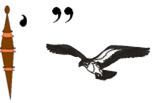 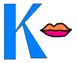 веретеницакрот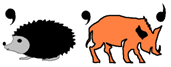 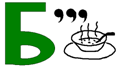 жабабелка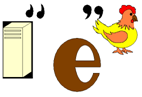 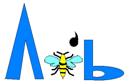 ящерицалосьВ два ряда дома стоят –Десять, двадцать, сто подряд –И квадратными глазами Друг на друга глядят.                               (Улица.)Чтоб тебе помочь Путь пройти опасный,Горит и день и ночь – Зелёный, жёлтый, красный.                          (Светофор.)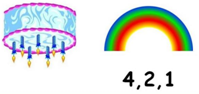 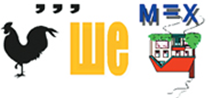 ТротуарПешеход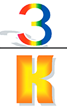 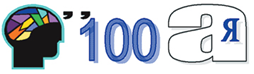 ЗнакМостовая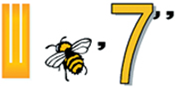 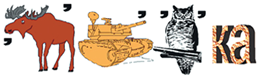 ШоссеОстановка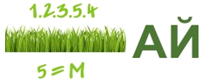 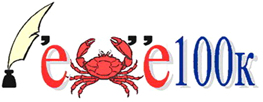 ТрамвайПерекрестокМала, как мышь,Красна, как кровь,Вкусна, как мёд.              (Земляника.)В сенокос – горька, А в мороз – сладка. Что за ягодка?                   (Калина.)123456789101112131415